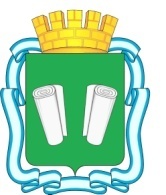 городская Думагородского округа Кинешмашестого созываРЕШЕНИЕот 21.12.2016 № 30/209О бюджете городского округа Кинешма на 2017 год и плановый период 2018 и 2019 годов 	В соответствии с Бюджетным кодексом Российской Федерации, Федеральным законом от 6 октября 2003 года № 131 – ФЗ «Об общих принципах организации местного самоуправления в Российской Федерации», Уставом муниципального образования «Городской округ Кинешма»городская Дума городского округа Кинешма решила:Утвердить основные характеристики бюджета городского округа Кинешма:на 2017 год:- прогнозируемый общий объем доходов бюджета городского округа Кинешма в сумме 1 157 286,9 тыс. руб.;- общий объем расходов бюджета городского округа Кинешма в сумме 1 187 936,9 тыс. руб.;- дефицит бюджета городского округа Кинешма в сумме 30 650,0 тыс. руб.;на 2018 год:- прогнозируемый общий объем доходов бюджета городского округа Кинешма в сумме 1 164 760,8 тыс. руб.;- общий объем расходов бюджета городского округа Кинешма в сумме 1 189 581,6 тыс. руб.;- дефицит бюджета городского округа Кинешма в сумме 24 820,8 тыс. руб.;на 2019 год:- прогнозируемый общий объем доходов бюджета городского округа Кинешма в сумме 1 177 637,9 тыс. руб.;- общий объем расходов бюджета городского округа Кинешма в сумме 1 196 137,9 тыс. руб.;- дефицит бюджета городского округа Кинешма в сумме 18 500,0 тыс. руб.2. Установить, что в доходы бюджета городского округа Кинешма в 2017 году и плановом периоде 2018 и 2019 годов поступает 50 процентов от прибыли муниципальных унитарных предприятий, оставшихся после уплаты налогов и иных обязательных платежей (чистой прибыли) по результатам финансово – хозяйственной деятельности за 2016, 2017, 2018 годы соответственно.	Перечисление средств в бюджет городского округа Кинешма осуществляется в порядке, установленном решением Кинешемской городской Думы от 28.10.2009 № 70/686 «Об утверждении Положения «О порядке перечисления муниципальными унитарными предприятиями в бюджет городского округа Кинешма части прибыли, оставшейся после уплаты налогов и иных обязательных платежей».3. Утвердить показатели доходов бюджета городского округа Кинешма по кодам бюджетной классификации доходов на 2017 год и плановый период 2018 и 2019 годов согласно приложению 1 к настоящему решению.4. Утвердить перечень главных администраторов доходов бюджета городского округа Кинешма с указанием объема закрепленных за ними доходов бюджета городского округа Кинешма в разрезе кодов классификации доходов бюджета на 2017 год и плановый период 2018 и 2019 годов согласно приложению 2 к настоящему решению.5. Утвердить перечень главных администраторов источников финансирования дефицита бюджета городского округа Кинешма с указанием объемов администрируемых источников финансирования дефицита бюджета городского округа Кинешма по кодам классификации источников финансирования дефицита бюджета на 2017 год и плановый период 2018 и 2019 годов согласно приложению 3 к настоящему решению.6. Утвердить распределение бюджетных ассигнований по разделам, подразделам и целевым статьям муниципальных программ и непрограммным направлениям деятельности, группам видов расходов классификации расходов бюджета городского округа Кинешма на 2017 год и плановый период 2018 и 2019 годов согласно приложению 4 к настоящему решению.7. Утвердить ведомственную структуру расходов бюджета городского округа Кинешма по главным распорядителям бюджетных средств, разделам, подразделам и целевым статьям (муниципальным программам и непрограммным направлениям деятельности), группам видов расходов классификации расходов бюджета городского округа Кинешма на 2017 год и плановый период 2018 и 2019 годов согласно приложению 5 к настоящему решению.8. Утвердить общий объем бюджетных ассигнований, направленных на исполнение публичных нормативных обязательств:на 2017 год в сумме 613,0 тыс. руб.;на 2018 год в сумме 637,0 тыс. руб.;на 2019 год в сумме 661,0 тыс. руб.9. Утвердить в пределах общего объема доходов бюджета городского округа Кинешма, утвержденного пунктом 1 настоящего решения, объем межбюджетных трансфертов, получаемых из областного бюджета:на 2017 год в сумме 715 714,7 тыс. руб.;на 2018 год в сумме 715 714,7 тыс. руб.;на 2019 год в сумме 715 714,7 тыс. руб.10. Утвердить общий объем условно утвержденных расходов в пределах сумм установленных в пункте 1 настоящего решения:на 2018 год в сумме 20 230,3 тыс. руб.;на 2019 год в сумме 40 788,3 тыс. руб.11. Утвердить источники финансирования дефицита бюджета городского округа Кинешма на 2017 год и плановый период 2018 и 2019 годов согласно приложению 6 к настоящему решению.Установить, что в 2017 году остатки средств на счете бюджета городского округа Кинешма, сложившиеся по состоянию на 1 января 2017 года, за исключением остатков неиспользованных межбюджетных трансфертов, полученных из областного бюджета в форме субсидий, субвенций, имеющих целевое назначение, а также утвержденного в составе источников финансирования дефицита бюджета городского округа Кинешма снижения остатков средств на счете бюджета городского округа Кинешма на 2017 год, направляются на покрытие временных кассовых разрывов, возникающих в ходе исполнения бюджета городского округа Кинешма.12. Утвердить верхний предел муниципального долга городского округа Кинешма: - на 1 января 2018 года в сумме 150 000,0 тыс. руб., в том числе верхний предел долга по муниципальным гарантиям городского округа Кинешма в сумме 0,0 тыс. руб.;- на 1 января 2019 года в сумме 162 000,0 тыс. руб., в том числе верхний предел долга по муниципальным гарантиям городского округа Кинешма в сумме 0,0 тыс. руб.;- на 1 января 2020 года в сумме 168 000,0 тыс. руб., в том числе верхний предел долга по муниципальным гарантиям городского округа Кинешма в сумме 0,0 тыс. руб.13. Утвердить размер резервного фонда администрации городского округа Кинешма:на 2017 год в сумме 3 000,0 тыс. руб.;на 2018 год в сумме 5 000,0 тыс. руб.;на 2019 год в сумме 5 000,0 тыс. руб.14. Утвердить общий объем бюджетных ассигнований муниципального дорожного фонда:на 2017 год в сумме 40 346,2 тыс. руб.;на 2018 год в сумме 38 663,3 тыс. руб.;на 2019 год в сумме 40 119,5 тыс. руб.15. Утвердить предельный объем муниципального долга городского округа Кинешма:на 2017 год в сумме 441 572,2 тыс. руб.;на 2018 год в сумме 449 046,1 тыс. руб.;на 2019 год в сумме 461 923,2 тыс. руб.16. Утвердить в пределах общего объема расходов бюджета городского округа Кинешма, утвержденного пунктом 1 решения, объем расходов на обслуживание муниципального долга городского округа Кинешма:на 2017 год в сумме 10 618,8 тыс. руб.;на 2018 год в сумме 16 629,4 тыс. руб.;на 2019 год в сумме 16 629,4 тыс. руб.17. Установить, что бюджетные ассигнования, предусмотренные настоящим решением на предоставление субсидий юридическим лицам (за исключением субсидий муниципальным учреждениям), индивидуальным предпринимателям, а также физическим лицам - производителям товаров, работ, услуг предоставляются на безвозмездной и безвозвратной основе в целях возмещения недополученных доходов и (или) финансового обеспечения (возмещения) затрат в связи с производством (реализацией) товаров (за исключением подакцизных товаров, кроме автомобилей легковых и мотоциклов, винодельческих продуктов, произведенных из выращенного на территории Российской Федерации винограда), выполнением работ, оказанием услуг направляются в порядках, устанавливаемых администрацией городского округа Кинешма:1) управляющим организациям, ТСЖ, ЖСК, организациям, осуществляющим оказание услуг по содержанию общего имущества дома при непосредственной форме управления:- осуществляющим управление муниципальными общежитиями городского округа Кинешма;- на возмещение затрат, связанных с устранением и предотвращением аварийных ситуаций на системах коммунальной инфраструктуры;2) субъектам малого предпринимательства на предоставление грантов на целевые расходы, связанные с расширением предпринимательской деятельности;3) на компенсацию затрат по оказанию услуг на погребение неизвестных и невостребованных трупов, в целях возмещения недополученных доходов.Установить, что субсидии иным некоммерческим организациям, не являющимся муниципальными учреждениями, предусмотренные настоящим решением, предоставляются в порядках, определяемых администрацией городского округа Кинешма:на оказание финансовой поддержки территориальным общественным самоуправлениям;2) социально ориентированным организациям, зарегистрированным и действующим на территории городского округа Кинешма;3) на возмещение затрат в связи с выполнением работ по установке игровых элементов для детских площадок.18. Установить, что в 2017 году и плановом периоде 2018 и 2019 годов обеспечение питанием спасателей поисково - спасательного отряда муниципального учреждения «Управление по делам гражданской обороны и чрезвычайным ситуациям городского округа Кинешма» при несении круглосуточного дежурства осуществляется из расчета 200 рублей за дежурство.19. Утвердить Программу муниципальных заимствований городского округа Кинешма на 2017 году и плановом периоде 2018 и 2019 годов согласно приложению 7 к настоящему решению.20. Разрешить главным распорядителям, распорядителям и получателям средств бюджета городского округа Кинешма производить расчеты по погашению кредиторской задолженности прошлых лет в пределах бюджетных ассигнований по соответствующим целевым статьям и видам расходов при условии недопущения образования кредиторской задолженности по обязательствам текущего финансового года.21. Установить, что остатки субсидий, предоставленных в 2016 году муниципальным бюджетным и автономным учреждениям городского округа Кинешма на выполнение муниципального задания, в объеме, соответствующем недостигнутым показателям муниципального задания, подлежат в срок до 01 марта 2017 года возврату в бюджет городского округа Кинешма в соответствии с порядком, установленным финансовым управление администрации городского округа Кинешма.22. Опубликовать настоящее решение в официальном источнике опубликования муниципальных правовых актов городского округа Кинешма «Вестник органов местного самоуправления городского округа Кинешма».	23. Настоящее решение вступает в силу после его официального опубликования в официальном источнике опубликования муниципальных правовых актов городского округа Кинешма «Вестник органов местного самоуправления городского округа Кинешма».Исполняющий обязанности главы городского округа Кинешма__________________А.В. Пахолков             Председатель городской Думы городского округа Кинешма______________М.А. БатинПриложение 1
к  решению городской Думы 
городского округа Кинешма  
 "О бюджете городского округа Кинешма на 2017 год
 и плановый период 2018 и 2019 годов" 
от 21.12.2016 № 30/209   Приложение 1
к  решению городской Думы 
городского округа Кинешма  
 "О бюджете городского округа Кинешма на 2017 год
 и плановый период 2018 и 2019 годов" 
от 21.12.2016 № 30/209   Приложение 1
к  решению городской Думы 
городского округа Кинешма  
 "О бюджете городского округа Кинешма на 2017 год
 и плановый период 2018 и 2019 годов" 
от 21.12.2016 № 30/209   Приложение 1
к  решению городской Думы 
городского округа Кинешма  
 "О бюджете городского округа Кинешма на 2017 год
 и плановый период 2018 и 2019 годов" 
от 21.12.2016 № 30/209   Приложение 1
к  решению городской Думы 
городского округа Кинешма  
 "О бюджете городского округа Кинешма на 2017 год
 и плановый период 2018 и 2019 годов" 
от 21.12.2016 № 30/209   Приложение 1
к  решению городской Думы 
городского округа Кинешма  
 "О бюджете городского округа Кинешма на 2017 год
 и плановый период 2018 и 2019 годов" 
от 21.12.2016 № 30/209   Приложение 1
к  решению городской Думы 
городского округа Кинешма  
 "О бюджете городского округа Кинешма на 2017 год
 и плановый период 2018 и 2019 годов" 
от 21.12.2016 № 30/209   Приложение 1
к  решению городской Думы 
городского округа Кинешма  
 "О бюджете городского округа Кинешма на 2017 год
 и плановый период 2018 и 2019 годов" 
от 21.12.2016 № 30/209   Приложение 1
к  решению городской Думы 
городского округа Кинешма  
 "О бюджете городского округа Кинешма на 2017 год
 и плановый период 2018 и 2019 годов" 
от 21.12.2016 № 30/209   Показатели  доходов бюджета городского округа Кинешма 
по кодам бюджетной классификации доходов на 2017 год
 и плановый период 2018 и 2019 годовПоказатели  доходов бюджета городского округа Кинешма 
по кодам бюджетной классификации доходов на 2017 год
 и плановый период 2018 и 2019 годовПоказатели  доходов бюджета городского округа Кинешма 
по кодам бюджетной классификации доходов на 2017 год
 и плановый период 2018 и 2019 годовПоказатели  доходов бюджета городского округа Кинешма 
по кодам бюджетной классификации доходов на 2017 год
 и плановый период 2018 и 2019 годовПоказатели  доходов бюджета городского округа Кинешма 
по кодам бюджетной классификации доходов на 2017 год
 и плановый период 2018 и 2019 годовПоказатели  доходов бюджета городского округа Кинешма 
по кодам бюджетной классификации доходов на 2017 год
 и плановый период 2018 и 2019 годовПоказатели  доходов бюджета городского округа Кинешма 
по кодам бюджетной классификации доходов на 2017 год
 и плановый период 2018 и 2019 годовПоказатели  доходов бюджета городского округа Кинешма 
по кодам бюджетной классификации доходов на 2017 год
 и плановый период 2018 и 2019 годовПоказатели  доходов бюджета городского округа Кинешма 
по кодам бюджетной классификации доходов на 2017 год
 и плановый период 2018 и 2019 годов(тыс.руб.)(тыс.руб.)(тыс.руб.)(тыс.руб.)(тыс.руб.)(тыс.руб.)(тыс.руб.)(тыс.руб.)(тыс.руб.)Код бюджетной классификации Российской ФедерацииНаименование доходовНаименование доходовНаименование доходовСуммаСуммаСуммаСуммаСуммаКод бюджетной классификации Российской ФедерацииНаименование доходовНаименование доходовНаименование доходов2017 год2018 год2018 год2019 год2019 год 1 00 00000 00 0000 000НАЛОГОВЫЕ И НЕНАЛОГОВЫЕ ДОХОДЫНАЛОГОВЫЕ И НЕНАЛОГОВЫЕ ДОХОДЫНАЛОГОВЫЕ И НЕНАЛОГОВЫЕ ДОХОДЫ441 572,20449 046,10449 046,10461 923,20461 923,20 1 01 00000 00 0000 000НАЛОГИ НА ПРИБЫЛЬ, ДОХОДЫНАЛОГИ НА ПРИБЫЛЬ, ДОХОДЫНАЛОГИ НА ПРИБЫЛЬ, ДОХОДЫ150 056,30161 872,40161 872,40179 015,50179 015,50 1 01 02000 01 0000 110Налог на доходы физических лицНалог на доходы физических лицНалог на доходы физических лиц150 056,30161 872,40   161 872,40   179 015,50   179 015,50    1 01 02010 01 0000 110Налог на доходы физических лиц с доходов, источником которых является налоговый агент, за исключением доходов, в отношении которых исчисление и уплата налога осуществляются в соответствии со статьями 227, 227.1 и 228 Налогового кодекса Российской ФедерацииНалог на доходы физических лиц с доходов, источником которых является налоговый агент, за исключением доходов, в отношении которых исчисление и уплата налога осуществляются в соответствии со статьями 227, 227.1 и 228 Налогового кодекса Российской ФедерацииНалог на доходы физических лиц с доходов, источником которых является налоговый агент, за исключением доходов, в отношении которых исчисление и уплата налога осуществляются в соответствии со статьями 227, 227.1 и 228 Налогового кодекса Российской Федерации148 555,70160 253,70   160 253,70   177 225,30   177 225,30    1 01 02020 01 0000 110Налог на доходы физических лиц с доходов, полученных от осуществления деятельности физическими лицами, зарегистрированными в качестве индивидуальных предпринимателей, нотариусов, занимающихся частной практикой, адвокатов, учредивших адвокатские кабинеты, и других лиц, занимающих частной практикой в соответствии со статьей 227 Налогового кодекса Российской ФедерацииНалог на доходы физических лиц с доходов, полученных от осуществления деятельности физическими лицами, зарегистрированными в качестве индивидуальных предпринимателей, нотариусов, занимающихся частной практикой, адвокатов, учредивших адвокатские кабинеты, и других лиц, занимающих частной практикой в соответствии со статьей 227 Налогового кодекса Российской ФедерацииНалог на доходы физических лиц с доходов, полученных от осуществления деятельности физическими лицами, зарегистрированными в качестве индивидуальных предпринимателей, нотариусов, занимающихся частной практикой, адвокатов, учредивших адвокатские кабинеты, и других лиц, занимающих частной практикой в соответствии со статьей 227 Налогового кодекса Российской Федерации750,30809,40   809,40   895,10   895,10   1 01 02030 01 0000 110Налог на доходы физических лиц с доходов, полученных физическими лицами в соответствии со статьей 228 Налогового Кодекса Российской ФедерацииНалог на доходы физических лиц с доходов, полученных физическими лицами в соответствии со статьей 228 Налогового Кодекса Российской ФедерацииНалог на доходы физических лиц с доходов, полученных физическими лицами в соответствии со статьей 228 Налогового Кодекса Российской Федерации450,20485,60   485,60    537,00    537,00   1 01 02040 01 0000 110Налог на доходы физических лиц в виде фиксированных авансовых платежей с доходов, полученных физическими лицами, являющимися иностранными гражданами, осуществляющими трудовую деятельность по найму на основании патента в соответствии со статьей 227.1 Налогового кодекса Российской ФедерацииНалог на доходы физических лиц в виде фиксированных авансовых платежей с доходов, полученных физическими лицами, являющимися иностранными гражданами, осуществляющими трудовую деятельность по найму на основании патента в соответствии со статьей 227.1 Налогового кодекса Российской ФедерацииНалог на доходы физических лиц в виде фиксированных авансовых платежей с доходов, полученных физическими лицами, являющимися иностранными гражданами, осуществляющими трудовую деятельность по найму на основании патента в соответствии со статьей 227.1 Налогового кодекса Российской Федерации300,10323,70   323,70   358,10   358,10   1 03 00000 00 0000 000НАЛОГИ НА ТОВАРЫ (РАБОТЫ, УСЛУГИ), РЕАЛИЗУЕМЫЕ НА ТЕРРИТОРИИ РОССИЙСКОЙ ФЕДЕРАЦИИНАЛОГИ НА ТОВАРЫ (РАБОТЫ, УСЛУГИ), РЕАЛИЗУЕМЫЕ НА ТЕРРИТОРИИ РОССИЙСКОЙ ФЕДЕРАЦИИНАЛОГИ НА ТОВАРЫ (РАБОТЫ, УСЛУГИ), РЕАЛИЗУЕМЫЕ НА ТЕРРИТОРИИ РОССИЙСКОЙ ФЕДЕРАЦИИ7 746,507 746,507 746,507 746,507 746,501 03 02000 01 0000 110Акцизы по подакцизным товарам (продукции), производимым на территории Российской ФедерацииАкцизы по подакцизным товарам (продукции), производимым на территории Российской ФедерацииАкцизы по подакцизным товарам (продукции), производимым на территории Российской Федерации7 746,507 746,50   7 746,50    7 746,50    7 746,50    1 03 02230 01 0000 110Доходы от уплаты акцизов на дизельное топливо, подлежащие распределению между бюджетами субъектов Российской Федерации и местными бюджетами с учетом установленных дифференцированных нормативов отчислений в местные бюджетыДоходы от уплаты акцизов на дизельное топливо, подлежащие распределению между бюджетами субъектов Российской Федерации и местными бюджетами с учетом установленных дифференцированных нормативов отчислений в местные бюджетыДоходы от уплаты акцизов на дизельное топливо, подлежащие распределению между бюджетами субъектов Российской Федерации и местными бюджетами с учетом установленных дифференцированных нормативов отчислений в местные бюджеты2 748,702 748,702 748,702 748,702 748,70 1 03 02240 01 0000 110Доходы от уплаты акцизов на моторные масла для дизельных и (или) карбюраторных (инжекторных) двигателей, подлежащие распределению между бюджетами субъектов Российской Федерации и местными бюджетами с учетом установленных дифференцированных нормативов отчислений в местные бюджетыДоходы от уплаты акцизов на моторные масла для дизельных и (или) карбюраторных (инжекторных) двигателей, подлежащие распределению между бюджетами субъектов Российской Федерации и местными бюджетами с учетом установленных дифференцированных нормативов отчислений в местные бюджетыДоходы от уплаты акцизов на моторные масла для дизельных и (или) карбюраторных (инжекторных) двигателей, подлежащие распределению между бюджетами субъектов Российской Федерации и местными бюджетами с учетом установленных дифференцированных нормативов отчислений в местные бюджеты41,8041,8041,8041,8041,801 03 02250 01 0000 110Доходы от уплаты акцизов на автомобильный бензин, подлежащие распределению между бюджетами субъектов Российской Федерации и местными бюджетами с учетом установленных дифференцированных нормативов отчислений в местные бюджетыДоходы от уплаты акцизов на автомобильный бензин, подлежащие распределению между бюджетами субъектов Российской Федерации и местными бюджетами с учетом установленных дифференцированных нормативов отчислений в местные бюджетыДоходы от уплаты акцизов на автомобильный бензин, подлежащие распределению между бюджетами субъектов Российской Федерации и местными бюджетами с учетом установленных дифференцированных нормативов отчислений в местные бюджеты5 999,205 999,205 999,205 999,205 999,201 03 02260 01 0000 110Доходы от уплаты акцизов на прямогонный бензин, подлежащие распределению между бюджетами субъектов Российской Федерации и местными бюджетами с учетом установленных дифференцированных нормативов отчислений в местные бюджетыДоходы от уплаты акцизов на прямогонный бензин, подлежащие распределению между бюджетами субъектов Российской Федерации и местными бюджетами с учетом установленных дифференцированных нормативов отчислений в местные бюджетыДоходы от уплаты акцизов на прямогонный бензин, подлежащие распределению между бюджетами субъектов Российской Федерации и местными бюджетами с учетом установленных дифференцированных нормативов отчислений в местные бюджеты-1 043,20-1 043,20-1 043,20-1 043,20-1 043,20 1 05 00000 00 0000 000НАЛОГИ НА СОВОКУПНЫЙ ДОХОДНАЛОГИ НА СОВОКУПНЫЙ ДОХОДНАЛОГИ НА СОВОКУПНЫЙ ДОХОД65 906,9066 415,6066 415,6066 615,6066 615,60 1 05 02000 00 0000 110Единый налог на вмененный доход для отдельных видов деятельностиЕдиный налог на вмененный доход для отдельных видов деятельностиЕдиный налог на вмененный доход для отдельных видов деятельности57 591,3057 600,00   57 600,00   57 600,00   57 600,00    1 05 02010 02 0000 110Единый налог на вмененный доход для отдельных видов деятельностиЕдиный налог на вмененный доход для отдельных видов деятельностиЕдиный налог на вмененный доход для отдельных видов деятельности57 591,3057 600,00   57 600,00   57 600,00   57 600,00    1 05 03000 00 0000 110Единый сельскохозяйственный налогЕдиный сельскохозяйственный налогЕдиный сельскохозяйственный налог15,60 15,60    15,60   15,60   15,60    1 05 03010 01 0000 110Единый сельскохозяйственный налогЕдиный сельскохозяйственный налогЕдиный сельскохозяйственный налог15,60 15,60    15,60   15,60   15,60   1 05 04000 02 0000 110Налог, взимаемый в связи с применением патентной системы налогообложенияНалог, взимаемый в связи с применением патентной системы налогообложенияНалог, взимаемый в связи с применением патентной системы налогообложения8 300,00 8 800,00    8 800,00   9 000,00   9 000,00   1 05 04010 02 0000 110Налог, взимаемый в связи с применением патентной системы налогообложения, зачисляемый в бюджеты городских округовНалог, взимаемый в связи с применением патентной системы налогообложения, зачисляемый в бюджеты городских округовНалог, взимаемый в связи с применением патентной системы налогообложения, зачисляемый в бюджеты городских округов8 300,008 800,00   8 800,00    9 000,00    9 000,00    1 06 00000 00 0000 000НАЛОГИ НА ИМУЩЕСТВОНАЛОГИ НА ИМУЩЕСТВОНАЛОГИ НА ИМУЩЕСТВО155 906,20150 338,00150 338,00150 338,00150 338,00 1 06 01000 00 0000 110Налог на имущество физических лицНалог на имущество физических лицНалог на имущество физических лиц33 761,3030 762,00   30 762,00   30 762,00   30 762,00    1 06 01020 04 0000 110Налог на имущество физических лиц, взимаемый по ставкам, применяемым к объектам налогообложения, расположенным в границах городских округовНалог на имущество физических лиц, взимаемый по ставкам, применяемым к объектам налогообложения, расположенным в границах городских округовНалог на имущество физических лиц, взимаемый по ставкам, применяемым к объектам налогообложения, расположенным в границах городских округов33 761,3030 762,00   30 762,00   30 762,00   30 762,00    1 06 06000 00 0000 110Земельный налогЗемельный налогЗемельный налог122 144,90119 576,00   119 576,00   119 576,00   119 576,00    1 06 06032 04 0000 110Земельный налог с организаций, обладающих земельным участком, расположенным в границах городских округовЗемельный налог с организаций, обладающих земельным участком, расположенным в границах городских округовЗемельный налог с организаций, обладающих земельным участком, расположенным в границах городских округов87 584,8085 015,00   85 015,00   85 015,00   85 015,00    1 06 06042 04 0000 110Земельный налог с физических лиц, обладающих земельным участком, расположенным в границах городских округовЗемельный налог с физических лиц, обладающих земельным участком, расположенным в границах городских округовЗемельный налог с физических лиц, обладающих земельным участком, расположенным в границах городских округов34 560,1034 561,00   34 561,00   34 561,00   34 561,00    1 08 00000 00 0000 000ГОСУДАРСТВЕННАЯ ПОШЛИНАГОСУДАРСТВЕННАЯ ПОШЛИНАГОСУДАРСТВЕННАЯ ПОШЛИНА7 660,007 760,007 760,007 860,007 860,00 1 08 03000 01 0000 110Государственная пошлина по делам, рассматриваемым в судах общей юрисдикции, мировыми судьямиГосударственная пошлина по делам, рассматриваемым в судах общей юрисдикции, мировыми судьямиГосударственная пошлина по делам, рассматриваемым в судах общей юрисдикции, мировыми судьями7 600,007 700,00   7 700,00   7 800,00   7 800,00    1 08 03010 01 0000 110Государственная пошлина по делам, рассматриваемым в судах общей юрисдикции, мировыми судьями (за исключением Верховного Суда Российской Федерации)Государственная пошлина по делам, рассматриваемым в судах общей юрисдикции, мировыми судьями (за исключением Верховного Суда Российской Федерации)Государственная пошлина по делам, рассматриваемым в судах общей юрисдикции, мировыми судьями (за исключением Верховного Суда Российской Федерации)7 600,007 700,00   7 700,00    7 800,00    7 800,00    1 08 07000 01 0000 110Государственная пошлина за государственную регистрацию, а также за совершение прочих юридически значимых действийГосударственная пошлина за государственную регистрацию, а также за совершение прочих юридически значимых действийГосударственная пошлина за государственную регистрацию, а также за совершение прочих юридически значимых действий60,0060,0060,0060,0060,00 1 08 07150 01 0000 110Государственная пошлина за выдачу разрешения на установку рекламной конструкцииГосударственная пошлина за выдачу разрешения на установку рекламной конструкцииГосударственная пошлина за выдачу разрешения на установку рекламной конструкции60,0060,0060,0060,0060,00 1 11 00000 00 0000 000ДОХОДЫ ОТ ИСПОЛЬЗОВАНИЯ ИМУЩЕСТВА, НАХОДЯЩЕГОСЯ В ГОСУДАРСТВЕННОЙ И МУНИЦИПАЛЬНОЙ СОБСТВЕННОСТИДОХОДЫ ОТ ИСПОЛЬЗОВАНИЯ ИМУЩЕСТВА, НАХОДЯЩЕГОСЯ В ГОСУДАРСТВЕННОЙ И МУНИЦИПАЛЬНОЙ СОБСТВЕННОСТИДОХОДЫ ОТ ИСПОЛЬЗОВАНИЯ ИМУЩЕСТВА, НАХОДЯЩЕГОСЯ В ГОСУДАРСТВЕННОЙ И МУНИЦИПАЛЬНОЙ СОБСТВЕННОСТИ32 488,8034 239,6034 239,6031 343,8031 343,80 1 11 05000 00 0000 120Доходы, получаемые в виде арендной либо иной платы за передачу в возмездное пользование государственного и муниципального имущества (за исключением имущества бюджетных и автономных учреждений, а также имущества государственных и муниципальных унитарных предприятий, в том числе казенных)Доходы, получаемые в виде арендной либо иной платы за передачу в возмездное пользование государственного и муниципального имущества (за исключением имущества бюджетных и автономных учреждений, а также имущества государственных и муниципальных унитарных предприятий, в том числе казенных)Доходы, получаемые в виде арендной либо иной платы за передачу в возмездное пользование государственного и муниципального имущества (за исключением имущества бюджетных и автономных учреждений, а также имущества государственных и муниципальных унитарных предприятий, в том числе казенных)30 400,0031 900,80   31 900,80   29 000,00   29 000,00   1 11 05010 00 0000 120Доходы, получаемые в виде арендной платы за земельные участки, государственная собственность на которые не разграничена, а также средства от продажи права на заключение договоров аренды указанных земельных участковДоходы, получаемые в виде арендной платы за земельные участки, государственная собственность на которые не разграничена, а также средства от продажи права на заключение договоров аренды указанных земельных участковДоходы, получаемые в виде арендной платы за земельные участки, государственная собственность на которые не разграничена, а также средства от продажи права на заключение договоров аренды указанных земельных участков28 000,0029 650,80   29 650,80   27 000,00   27 000,00    1 11 05012 04 0000 120Доходы, получаемые в виде арендной платы за земельные участки, государственная собственность на которые не разграничена и которые расположены в границах городских округов, а также средства от продажи права на заключение договоров аренды указанных земельных участковДоходы, получаемые в виде арендной платы за земельные участки, государственная собственность на которые не разграничена и которые расположены в границах городских округов, а также средства от продажи права на заключение договоров аренды указанных земельных участковДоходы, получаемые в виде арендной платы за земельные участки, государственная собственность на которые не разграничена и которые расположены в границах городских округов, а также средства от продажи права на заключение договоров аренды указанных земельных участков28 000,0029 650,80   29 650,80    27 000,00    27 000,00   1 11 05030 00 0000 120Доходы от сдачи в аренду имущества, находящегося в оперативном управлении органов государственной власти, органов местного самоуправления, государственных внебюджетных фондов и созданных ими учреждений (за исключением имущества бюджетных и автономных учреждений)Доходы от сдачи в аренду имущества, находящегося в оперативном управлении органов государственной власти, органов местного самоуправления, государственных внебюджетных фондов и созданных ими учреждений (за исключением имущества бюджетных и автономных учреждений)Доходы от сдачи в аренду имущества, находящегося в оперативном управлении органов государственной власти, органов местного самоуправления, государственных внебюджетных фондов и созданных ими учреждений (за исключением имущества бюджетных и автономных учреждений)2 400,002 250,00   2 250,00   2 000,00   2 000,00    1 11 05034 04 0000 120Доходы от сдачи в аренду имущества, находящегося в оперативном управлении органов управления городских округов и созданных ими учреждений (за исключением имущества муниципальных бюджетных и автономных учреждений)Доходы от сдачи в аренду имущества, находящегося в оперативном управлении органов управления городских округов и созданных ими учреждений (за исключением имущества муниципальных бюджетных и автономных учреждений)Доходы от сдачи в аренду имущества, находящегося в оперативном управлении органов управления городских округов и созданных ими учреждений (за исключением имущества муниципальных бюджетных и автономных учреждений)2 400,002 250,00   2 250,00   2 000,00   2 000,00    1 11 07000 00 0000 120Платежи от государственных и муниципальных унитарных предприятийПлатежи от государственных и муниципальных унитарных предприятийПлатежи от государственных и муниципальных унитарных предприятий1 022,501 272,50   1 272,50    1 277,50    1 277,50   1 11 07010 00 0000 120Доходы от перечисления части прибыли государственных и муниципальных унитарных предприятий, остающейся после уплаты налогов и обязательных платежейДоходы от перечисления части прибыли государственных и муниципальных унитарных предприятий, остающейся после уплаты налогов и обязательных платежейДоходы от перечисления части прибыли государственных и муниципальных унитарных предприятий, остающейся после уплаты налогов и обязательных платежей1 022,50 1 272,50    1 272,50   1 277,50   1 277,50    1 11 07014 04 0000 120Доходы от перечисления части прибыли, остающейся после уплаты налогов и иных обязательных платежей муниципальных унитарных предприятий, созданных городскими округамиДоходы от перечисления части прибыли, остающейся после уплаты налогов и иных обязательных платежей муниципальных унитарных предприятий, созданных городскими округамиДоходы от перечисления части прибыли, остающейся после уплаты налогов и иных обязательных платежей муниципальных унитарных предприятий, созданных городскими округами1 022,501 272,50   1 272,50   1 277,50   1 277,50    1 11 09000 00 0000 120Прочие доходы от использования имущества и прав, находящихся в государственной и муниципальной собственности (за исключением имущества бюджетных и автономных учреждений, а также имущества государственных и муниципальных унитарных предприятий, в том числе казенных)Прочие доходы от использования имущества и прав, находящихся в государственной и муниципальной собственности (за исключением имущества бюджетных и автономных учреждений, а также имущества государственных и муниципальных унитарных предприятий, в том числе казенных)Прочие доходы от использования имущества и прав, находящихся в государственной и муниципальной собственности (за исключением имущества бюджетных и автономных учреждений, а также имущества государственных и муниципальных унитарных предприятий, в том числе казенных)1 066,30 1 066,30    1 066,30   1 066,30   1 066,30    1 11 09044 04 0000 120Прочие поступления от использования имущества, находящегося в собственности городских округов (за исключением имущества муниципальных бюджетных и автономных учреждений, а также имущества муниципальных унитарных предприятий, в том числе казенных)Прочие поступления от использования имущества, находящегося в собственности городских округов (за исключением имущества муниципальных бюджетных и автономных учреждений, а также имущества муниципальных унитарных предприятий, в том числе казенных)Прочие поступления от использования имущества, находящегося в собственности городских округов (за исключением имущества муниципальных бюджетных и автономных учреждений, а также имущества муниципальных унитарных предприятий, в том числе казенных)1 066,301 066,30   1 066,30   1 066,30   1 066,30    1 12 00000 00 0000 000ПЛАТЕЖИ ПРИ ПОЛЬЗОВАНИИ ПРИРОДНЫМИ РЕСУРСАМИПЛАТЕЖИ ПРИ ПОЛЬЗОВАНИИ ПРИРОДНЫМИ РЕСУРСАМИПЛАТЕЖИ ПРИ ПОЛЬЗОВАНИИ ПРИРОДНЫМИ РЕСУРСАМИ558,10586,00586,00615,30615,30 1 12 01000 01 0000 120Плата за негативное воздействие на окружающую средуПлата за негативное воздействие на окружающую средуПлата за негативное воздействие на окружающую среду558,10586,00   586,00    615,30    615,30   1 12 01010 01 0000 120Плата  за   выбросы   загрязняющих   веществ   в   атмосферный воздух стационарными объектамиПлата  за   выбросы   загрязняющих   веществ   в   атмосферный воздух стационарными объектамиПлата  за   выбросы   загрязняющих   веществ   в   атмосферный воздух стационарными объектами33,80 35,50    35,50   37,30   37,30   1 12 01030 01 0000 120Плата за сбросы загрязняющих  веществ  в  водные объектыПлата за сбросы загрязняющих  веществ  в  водные объектыПлата за сбросы загрязняющих  веществ  в  водные объекты59,40 62,30    62,30    65,40    65,40    1 12 01040 01 0000 120Плата за размещение отходов производства и потребленияПлата за размещение отходов производства и потребленияПлата за размещение отходов производства и потребления464,90 488,20    488,20   512,60   512,60    1 13 00000 00 0000 000ДОХОДЫ ОТ ОКАЗАНИЯ ПЛАТНЫХ УСЛУГ (РАБОТ) И КОМПЕНСАЦИИ ЗАТРАТ ГОСУДАРСТВАДОХОДЫ ОТ ОКАЗАНИЯ ПЛАТНЫХ УСЛУГ (РАБОТ) И КОМПЕНСАЦИИ ЗАТРАТ ГОСУДАРСТВАДОХОДЫ ОТ ОКАЗАНИЯ ПЛАТНЫХ УСЛУГ (РАБОТ) И КОМПЕНСАЦИИ ЗАТРАТ ГОСУДАРСТВА2 112,00 1 782,10    1 782,10   1 782,10   1 782,10    1 13 01000 00 0000 000Доходы от оказания платных услуг (работ)Доходы от оказания платных услуг (работ)Доходы от оказания платных услуг (работ)2 112,001 782,10   1 782,10     1 782,10     1 782,10    1 13 01994 04 0000 130Прочие доходы от оказания платных услуг (работ) получателями средств бюджетов городских округовПрочие доходы от оказания платных услуг (работ) получателями средств бюджетов городских округовПрочие доходы от оказания платных услуг (работ) получателями средств бюджетов городских округов2 112,001 782,10   1 782,10   1 782,10   1 782,10    1 14 00000 00 0000 000ДОХОДЫ ОТ ПРОДАЖИ МАТЕРИАЛЬНЫХ И НЕМАТЕРИАЛЬНЫХ АКТИВОВДОХОДЫ ОТ ПРОДАЖИ МАТЕРИАЛЬНЫХ И НЕМАТЕРИАЛЬНЫХ АКТИВОВДОХОДЫ ОТ ПРОДАЖИ МАТЕРИАЛЬНЫХ И НЕМАТЕРИАЛЬНЫХ АКТИВОВ13 800,0013 000,0013 000,0012 000,0012 000,00 1 14 02000 00 0000 000Доходы от реализации имущества, находящегося в государственной и муниципальной собственности (за исключением имущества бюджетных и автономных учреждений, а также имущества государственных и муниципальных унитарных предприятий, в том числе казенных)Доходы от реализации имущества, находящегося в государственной и муниципальной собственности (за исключением имущества бюджетных и автономных учреждений, а также имущества государственных и муниципальных унитарных предприятий, в том числе казенных)Доходы от реализации имущества, находящегося в государственной и муниципальной собственности (за исключением имущества бюджетных и автономных учреждений, а также имущества государственных и муниципальных унитарных предприятий, в том числе казенных)8 400,008 000,00   8 000,00   8 000,00   8 000,00    1 14 02043 04 0000 410Доходы от реализации иного имущества, находящегося в собственности городских округов (за исключением имущества муниципальных бюджетных и автономных учреждений, а также имущества муниципальных унитарных предприятий, в том числе казенных), в части реализации основных  средств по указанному имуществуДоходы от реализации иного имущества, находящегося в собственности городских округов (за исключением имущества муниципальных бюджетных и автономных учреждений, а также имущества муниципальных унитарных предприятий, в том числе казенных), в части реализации основных  средств по указанному имуществуДоходы от реализации иного имущества, находящегося в собственности городских округов (за исключением имущества муниципальных бюджетных и автономных учреждений, а также имущества муниципальных унитарных предприятий, в том числе казенных), в части реализации основных  средств по указанному имуществу8 400,008 000,00   8 000,00    8 000,00    8 000,00    1 14 06000 00 0000 430Доходы от продажи земельных участков, находящихся в государственной и муниципальной собственностиДоходы от продажи земельных участков, находящихся в государственной и муниципальной собственностиДоходы от продажи земельных участков, находящихся в государственной и муниципальной собственности5 400,005 000,00   5 000,00    4 000,00    4 000,00    1 14 06012 04 0000 430Доходы от продажи земельных участков, государственная собственность на которые не разграничена и которые расположены в границах городских округовДоходы от продажи земельных участков, государственная собственность на которые не разграничена и которые расположены в границах городских округовДоходы от продажи земельных участков, государственная собственность на которые не разграничена и которые расположены в границах городских округов5 400,005 000,00   5 000,00   4 000,00   4 000,00    1 16 00000 00 0000 000ШТРАФЫ, САНКЦИИ, ВОЗМЕЩЕНИЕ УЩЕРБАШТРАФЫ, САНКЦИИ, ВОЗМЕЩЕНИЕ УЩЕРБАШТРАФЫ, САНКЦИИ, ВОЗМЕЩЕНИЕ УЩЕРБА3 340,003 328,503 328,503 338,003 338,00 1 16 03000 00 0000 140Денежные взыскания (штрафы) за нарушение законодательства о налогах и сборахДенежные взыскания (штрафы) за нарушение законодательства о налогах и сборахДенежные взыскания (штрафы) за нарушение законодательства о налогах и сборах145,00152,50   152,50   160,00   160,00    1 16 03010 01 0000 140Денежные взыскания (штрафы) за нарушение законодательства о налогах и сборах, предусмотренные статьями 116, 118, статьей 119.1, пунктами 1 и 2 статьи 120, статьями 125, 126, 128, 129, 129.1, 132, 133, 134, 135, 135.1 Налогового кодекса Российской ФедерацииДенежные взыскания (штрафы) за нарушение законодательства о налогах и сборах, предусмотренные статьями 116, 118, статьей 119.1, пунктами 1 и 2 статьи 120, статьями 125, 126, 128, 129, 129.1, 132, 133, 134, 135, 135.1 Налогового кодекса Российской ФедерацииДенежные взыскания (штрафы) за нарушение законодательства о налогах и сборах, предусмотренные статьями 116, 118, статьей 119.1, пунктами 1 и 2 статьи 120, статьями 125, 126, 128, 129, 129.1, 132, 133, 134, 135, 135.1 Налогового кодекса Российской Федерации100,00 105,00    105,00   110,00   110,00    1 16 03030 01 0000 140Денежные взыскания (штрафы) за административные правонарушения в области налогов и сборов, предусмотренные Кодексом Российской Федерации об административных правонарушенияхДенежные взыскания (штрафы) за административные правонарушения в области налогов и сборов, предусмотренные Кодексом Российской Федерации об административных правонарушенияхДенежные взыскания (штрафы) за административные правонарушения в области налогов и сборов, предусмотренные Кодексом Российской Федерации об административных правонарушениях45,0047,50   47,50   50,00   50,00   1 16 06000 01 0000 140Денежные взыскания (штрафы) за нарушение законодательства о применении контрольно-кассовой техники при осуществлении наличных денежных расчетов и (или) расчетов с использованием платежных картДенежные взыскания (штрафы) за нарушение законодательства о применении контрольно-кассовой техники при осуществлении наличных денежных расчетов и (или) расчетов с использованием платежных картДенежные взыскания (штрафы) за нарушение законодательства о применении контрольно-кассовой техники при осуществлении наличных денежных расчетов и (или) расчетов с использованием платежных карт110,00 120,00    120,00   130,00   130,00   1 16 08000 01 0000 140Денежные взыскания (штрафы) за административные правонарушения в области государственного регулирования производства и оборота этилового спирта, алкогольной, спиртосодержащей и табачной продукцииДенежные взыскания (штрафы) за административные правонарушения в области государственного регулирования производства и оборота этилового спирта, алкогольной, спиртосодержащей и табачной продукцииДенежные взыскания (штрафы) за административные правонарушения в области государственного регулирования производства и оборота этилового спирта, алкогольной, спиртосодержащей и табачной продукции180,50187,00   187,00   187,00   187,00   1 16 08010 01 0000 140Денежные взыскания (штрафы) за административные правонарушения в области государственного регулирования производства и оборота этилового спирта, алкогольной, спиртосодержащей продукцииДенежные взыскания (штрафы) за административные правонарушения в области государственного регулирования производства и оборота этилового спирта, алкогольной, спиртосодержащей продукцииДенежные взыскания (штрафы) за административные правонарушения в области государственного регулирования производства и оборота этилового спирта, алкогольной, спиртосодержащей продукции115,00120,00   120,00    120,00    120,00   1 16 08020 01 0000 140Денежные взыскания (штрафы) за административные правонарушения в области государственного регулирования производства и оборота табачной продукцииДенежные взыскания (штрафы) за административные правонарушения в области государственного регулирования производства и оборота табачной продукцииДенежные взыскания (штрафы) за административные правонарушения в области государственного регулирования производства и оборота табачной продукции65,5067,00   67,00    67,00    67,00    1 16 25000 00 0000 140Денежные взыскания (штрафы) за нарушение законодательства Российской Федерации о недрах, об особо охраняемых природных территориях, об охране и использовании животного мира, об экологической экспертизе, в области охраны окружающей среды, о рыболовстве и сохранении водных биологических ресурсов, земельного законодательства, лесного законодательства, водного законодательстваДенежные взыскания (штрафы) за нарушение законодательства Российской Федерации о недрах, об особо охраняемых природных территориях, об охране и использовании животного мира, об экологической экспертизе, в области охраны окружающей среды, о рыболовстве и сохранении водных биологических ресурсов, земельного законодательства, лесного законодательства, водного законодательстваДенежные взыскания (штрафы) за нарушение законодательства Российской Федерации о недрах, об особо охраняемых природных территориях, об охране и использовании животного мира, об экологической экспертизе, в области охраны окружающей среды, о рыболовстве и сохранении водных биологических ресурсов, земельного законодательства, лесного законодательства, водного законодательства64,0074,00   74,00   74,00   74,00   1 16 25030 01 0000 140Денежные взыскания (штрафы) за нарушение законодательства Российской Федерации об охране и использовании животного мира Денежные взыскания (штрафы) за нарушение законодательства Российской Федерации об охране и использовании животного мира Денежные взыскания (штрафы) за нарушение законодательства Российской Федерации об охране и использовании животного мира 24,0024,00   24,00    24,00    24,00   1 16 25060 01 0000 140Денежные взыскания (штрафы) за нарушение земельного законодательстваДенежные взыскания (штрафы) за нарушение земельного законодательстваДенежные взыскания (штрафы) за нарушение земельного законодательства40,0050,00   50,00   50,00   50,00    1 16 28000 01 0000 140Денежные взыскания (штрафы) за нарушение законодательства в области обеспечения санитарно-эпидемиологического благополучия человека и законодательства в сфере защиты прав потребителейДенежные взыскания (штрафы) за нарушение законодательства в области обеспечения санитарно-эпидемиологического благополучия человека и законодательства в сфере защиты прав потребителейДенежные взыскания (штрафы) за нарушение законодательства в области обеспечения санитарно-эпидемиологического благополучия человека и законодательства в сфере защиты прав потребителей234,50 242,00    242,00    242,00    242,00   1 16 33000 00 0000 140 Денежные взыскания (штрафы) за нарушение законодательства Российской Федерации о контрактной системе в сфере закупок товаров, работ, услуг для обеспечения государственных и муниципальных нуждДенежные взыскания (штрафы) за нарушение законодательства Российской Федерации о контрактной системе в сфере закупок товаров, работ, услуг для обеспечения государственных и муниципальных нуждДенежные взыскания (штрафы) за нарушение законодательства Российской Федерации о контрактной системе в сфере закупок товаров, работ, услуг для обеспечения государственных и муниципальных нужд42,0048,00   48,00   60,00   60,00   1 16 33040 04 0000 140 Денежные взыскания (штрафы) за нарушение законодательства Российской Федерации о контрактной системе в сфере закупок товаров, работ, услуг для обеспечения государственных и муниципальных нужд для нужд городских округовДенежные взыскания (штрафы) за нарушение законодательства Российской Федерации о контрактной системе в сфере закупок товаров, работ, услуг для обеспечения государственных и муниципальных нужд для нужд городских округовДенежные взыскания (штрафы) за нарушение законодательства Российской Федерации о контрактной системе в сфере закупок товаров, работ, услуг для обеспечения государственных и муниципальных нужд для нужд городских округов42,0048,00   48,00    60,00    60,00   1 16 43000 01 0000 140Денежные взыскания (штрафы) за нарушение законодательства Российской Федерации об административных правонарушениях, предусмотренные статьей 20.25 Кодекса Российской Федерации об административных правонарушенияхДенежные взыскания (штрафы) за нарушение законодательства Российской Федерации об административных правонарушениях, предусмотренные статьей 20.25 Кодекса Российской Федерации об административных правонарушенияхДенежные взыскания (штрафы) за нарушение законодательства Российской Федерации об административных правонарушениях, предусмотренные статьей 20.25 Кодекса Российской Федерации об административных правонарушениях10,00 9,00    9,00    9,00    9,00   1 16 51020 02 0000 140Денежные взыскания (штрафы), установленные законами субъектов Российской Федерации за несоблюдение муниципальных правовых актов, зачисляемые в бюджеты городских округовДенежные взыскания (штрафы), установленные законами субъектов Российской Федерации за несоблюдение муниципальных правовых актов, зачисляемые в бюджеты городских округовДенежные взыскания (штрафы), установленные законами субъектов Российской Федерации за несоблюдение муниципальных правовых актов, зачисляемые в бюджеты городских округов120,00108,00   108,00   96,00   96,00    1 16 90000 00 0000 140Прочие поступления от денежных взысканий (штрафов) и иных сумм в возмещение ущербаПрочие поступления от денежных взысканий (штрафов) и иных сумм в возмещение ущербаПрочие поступления от денежных взысканий (штрафов) и иных сумм в возмещение ущерба2 434,002 388,00   2 388,00   2 380,00   2 380,00    1 16 90040 04 0000 140Прочие поступления от денежных взысканий (штрафов) и иных сумм в возмещение ущерба, зачисляемые в бюджеты городских округовПрочие поступления от денежных взысканий (штрафов) и иных сумм в возмещение ущерба, зачисляемые в бюджеты городских округовПрочие поступления от денежных взысканий (штрафов) и иных сумм в возмещение ущерба, зачисляемые в бюджеты городских округов2 434,00 2 388,00    2 388,00     2 380,00     2 380,00    1 17 00000 00 0000 000ПРОЧИЕ НЕНАЛОГОВЫЕ ДОХОДЫПРОЧИЕ НЕНАЛОГОВЫЕ ДОХОДЫПРОЧИЕ НЕНАЛОГОВЫЕ ДОХОДЫ1 997,401 977,401 977,401 268,401 268,40 1 17 05000 00 0000 180Прочие неналоговые доходыПрочие неналоговые доходыПрочие неналоговые доходы1 997,401 977,40   1 977,40     1 268,40     1 268,40    1 17 05040 04 0002 180Плата по договорам на установку и эксплуатацию рекламной конструкции для учета прочих неналоговых доходов бюджетов городских округовПлата по договорам на установку и эксплуатацию рекламной конструкции для учета прочих неналоговых доходов бюджетов городских округовПлата по договорам на установку и эксплуатацию рекламной конструкции для учета прочих неналоговых доходов бюджетов городских округов1 046,601 241,30   1 241,30    636,00    636,00    1 17 05040 04 0003 180Взносы от погашения ипотечных кредитов для учета прочих неналоговых доходов бюджетов городских округовВзносы от погашения ипотечных кредитов для учета прочих неналоговых доходов бюджетов городских округовВзносы от погашения ипотечных кредитов для учета прочих неналоговых доходов бюджетов городских округов546,20358,20   358,20    235,60    235,60    1 17 05040 04 0004 180Прочие неналоговые доходы бюджетов городских округовПрочие неналоговые доходы бюджетов городских округовПрочие неналоговые доходы бюджетов городских округов44,000,00 0,00 0,00 0,00  1 17 05040 04 0006 180Плата по договорам на размещение нестационарного объекта для осуществления торговли и оказания услуг на территории городского округа Кинешма для учета прочих неналоговых доходов бюджетов городских округовПлата по договорам на размещение нестационарного объекта для осуществления торговли и оказания услуг на территории городского округа Кинешма для учета прочих неналоговых доходов бюджетов городских округовПлата по договорам на размещение нестационарного объекта для осуществления торговли и оказания услуг на территории городского округа Кинешма для учета прочих неналоговых доходов бюджетов городских округов360,60 377,90    377,90   396,80   396,80    2 00 00000 00 0000 000БЕЗВОЗМЕЗДНЫЕ ПОСТУПЛЕНИЯБЕЗВОЗМЕЗДНЫЕ ПОСТУПЛЕНИЯБЕЗВОЗМЕЗДНЫЕ ПОСТУПЛЕНИЯ715 714,70715 714,70715 714,70715 714,70715 714,70 2 02 00000 00 0000 000Безвозмездные поступления от других бюджетов бюджетной системы Российской ФедерацииБезвозмездные поступления от других бюджетов бюджетной системы Российской ФедерацииБезвозмездные поступления от других бюджетов бюджетной системы Российской Федерации715 714,70715 714,70715 714,70715 714,70715 714,70 2 02 01000 00 0000 151Дотации бюджетам субъектов Российской Федерации и муниципальных образованийДотации бюджетам субъектов Российской Федерации и муниципальных образованийДотации бюджетам субъектов Российской Федерации и муниципальных образований335 342,50335 342,50   335 342,50    335 342,50    335 342,50    2 02 01001 04 0000 151Дотации бюджетам городских округов на выравнивание бюджетной обеспеченностиДотации бюджетам городских округов на выравнивание бюджетной обеспеченностиДотации бюджетам городских округов на выравнивание бюджетной обеспеченности335 342,50335 342,50   335 342,50    335 342,50    335 342,50    2 02 02000 00 0000 151Субсидии бюджетам бюджетной системы Российской Федерации (межбюджетные субсидии)Субсидии бюджетам бюджетной системы Российской Федерации (межбюджетные субсидии)Субсидии бюджетам бюджетной системы Российской Федерации (межбюджетные субсидии)19 475,7019 475,7019 475,7019 475,7019 475,702 02 02008 04 0000 151Субсидии бюджетам городских округов на обеспечение жильем молодых семейСубсидии бюджетам городских округов на обеспечение жильем молодых семейСубсидии бюджетам городских округов на обеспечение жильем молодых семей236,00236,00236,00236,00236,002 02 02051 04 0000 151Субсидии бюджетам городских округов на реализацию федеральных целевых программСубсидии бюджетам городских округов на реализацию федеральных целевых программСубсидии бюджетам городских округов на реализацию федеральных целевых программ237,40237,40   237,40   237,40   237,40    2 02 02999 04 0000 151Прочие субсидии бюджетам городских округовПрочие субсидии бюджетам городских округовПрочие субсидии бюджетам городских округов19 002,30 19 002,30    19 002,30    19 002,30    19 002,30    2 02 03000 00 0000 151Субвенции бюджетам субъектов Российской Федерации и муниципальных образованийСубвенции бюджетам субъектов Российской Федерации и муниципальных образованийСубвенции бюджетам субъектов Российской Федерации и муниципальных образований337 082,80337 082,80337 082,80337 082,80337 082,802 02 03007 04 0000 151Субвенции бюджетам городских округов на составление (изменение) списков кандидатов в присяжные заседатели федеральных судов общей юрисдикции в Российской ФедерацииСубвенции бюджетам городских округов на составление (изменение) списков кандидатов в присяжные заседатели федеральных судов общей юрисдикции в Российской ФедерацииСубвенции бюджетам городских округов на составление (изменение) списков кандидатов в присяжные заседатели федеральных судов общей юрисдикции в Российской Федерации32,8032,80   32,80    32,80    32,80    2 02 03024 04 0000 151Субвенции бюджетам городских округов на выполнение передаваемых полномочий субъектов Российской ФедерацииСубвенции бюджетам городских округов на выполнение передаваемых полномочий субъектов Российской ФедерацииСубвенции бюджетам городских округов на выполнение передаваемых полномочий субъектов Российской Федерации13 825,5013 825,50   13 825,50    13 825,50    13 825,50   2 02 03119 04 0000 151Субвенции бюджетам городских округов на предоставление жилых помещений детям-сиротам и детям, оставшимся без попечения родителей, лицам из их числа по договорам найма специализированных жилых помещенийСубвенции бюджетам городских округов на предоставление жилых помещений детям-сиротам и детям, оставшимся без попечения родителей, лицам из их числа по договорам найма специализированных жилых помещенийСубвенции бюджетам городских округов на предоставление жилых помещений детям-сиротам и детям, оставшимся без попечения родителей, лицам из их числа по договорам найма специализированных жилых помещений1 185,201 185,20   1 185,20     1 185,20     1 185,20   2 02 03121 04 0000 151Субвенции бюджетам городских округов на проведение Всероссийской сельскохозяйственной переписи в 2016 годуСубвенции бюджетам городских округов на проведение Всероссийской сельскохозяйственной переписи в 2016 годуСубвенции бюджетам городских округов на проведение Всероссийской сельскохозяйственной переписи в 2016 году264,10264,10   264,10    264,10    264,10   2 02 03999 04 0000 151Прочие субвенции бюджетам городских округовПрочие субвенции бюджетам городских округовПрочие субвенции бюджетам городских округов321 775,20321 775,20321 775,20321 775,20321 775,20 2 02 04000 00 0000 151Иные межбюджетные трансфертыИные межбюджетные трансфертыИные межбюджетные трансферты23 813,70 23 813,70    23 813,70    23 813,70    23 813,70    2 02 04025 04 0000 151Межбюджетные трансферты, передаваемые бюджетам городских округов на комплектование книжных фондов библиотек муниципальных образованийМежбюджетные трансферты, передаваемые бюджетам городских округов на комплектование книжных фондов библиотек муниципальных образованийМежбюджетные трансферты, передаваемые бюджетам городских округов на комплектование книжных фондов библиотек муниципальных образований15,10 15,10    15,10    15,10    15,10    2 02 04999 04 0000 151Прочие межбюджетные трансферты, передаваемые бюджетам городских округовПрочие межбюджетные трансферты, передаваемые бюджетам городских округовПрочие межбюджетные трансферты, передаваемые бюджетам городских округов23 798,6023 798,6023 798,6023 798,6023 798,602 08 00000 00 0000 000ПЕРЕЧИСЛЕНИЯ ДЛЯ ОСУЩЕСТВЛЕНИЯ ВОЗВРАТА (ЗАЧЕТА) ИЗЛИШНЕ УПЛАЧЕННЫХ ИЛИ ИЗЛИШНЕ ВЗЫСКАННЫХ СУММ НАЛОГОВ, СБОРОВ И ИНЫХ ПЛАТЕЖЕЙ, А ТАКЖЕ СУММ ПРОЦЕНТОВ ЗА НЕСВОЕВРЕМЕННОЕ ОСУЩЕСТВЛЕНИЕ ТАКОГО ВОЗВРАТА И ПРОЦЕНТОВ, НАЧИСЛЕННЫХ НА ИЗЛИШНЕ ВЗЫСКАННЫЕ СУММЫПЕРЕЧИСЛЕНИЯ ДЛЯ ОСУЩЕСТВЛЕНИЯ ВОЗВРАТА (ЗАЧЕТА) ИЗЛИШНЕ УПЛАЧЕННЫХ ИЛИ ИЗЛИШНЕ ВЗЫСКАННЫХ СУММ НАЛОГОВ, СБОРОВ И ИНЫХ ПЛАТЕЖЕЙ, А ТАКЖЕ СУММ ПРОЦЕНТОВ ЗА НЕСВОЕВРЕМЕННОЕ ОСУЩЕСТВЛЕНИЕ ТАКОГО ВОЗВРАТА И ПРОЦЕНТОВ, НАЧИСЛЕННЫХ НА ИЗЛИШНЕ ВЗЫСКАННЫЕ СУММЫПЕРЕЧИСЛЕНИЯ ДЛЯ ОСУЩЕСТВЛЕНИЯ ВОЗВРАТА (ЗАЧЕТА) ИЗЛИШНЕ УПЛАЧЕННЫХ ИЛИ ИЗЛИШНЕ ВЗЫСКАННЫХ СУММ НАЛОГОВ, СБОРОВ И ИНЫХ ПЛАТЕЖЕЙ, А ТАКЖЕ СУММ ПРОЦЕНТОВ ЗА НЕСВОЕВРЕМЕННОЕ ОСУЩЕСТВЛЕНИЕ ТАКОГО ВОЗВРАТА И ПРОЦЕНТОВ, НАЧИСЛЕННЫХ НА ИЗЛИШНЕ ВЗЫСКАННЫЕ СУММЫ0,000,000,000,000,002 08 04000 04 0000 180Перечисления из бюджетов городских округов (в бюджеты городских округов) для осуществления возврата (зачета) излишне уплаченных или излишне взысканных сумм налогов, сборов и иных платежей, а также сумм процентов за несвоевременное осуществление такого возврата и процентов, начисленных на излишне взысканные суммыПеречисления из бюджетов городских округов (в бюджеты городских округов) для осуществления возврата (зачета) излишне уплаченных или излишне взысканных сумм налогов, сборов и иных платежей, а также сумм процентов за несвоевременное осуществление такого возврата и процентов, начисленных на излишне взысканные суммыПеречисления из бюджетов городских округов (в бюджеты городских округов) для осуществления возврата (зачета) излишне уплаченных или излишне взысканных сумм налогов, сборов и иных платежей, а также сумм процентов за несвоевременное осуществление такого возврата и процентов, начисленных на излишне взысканные суммы0,000,000,000,000,002 19 00000 00 0000 000ВОЗВРАТ ОСТАТКОВ СУБСИДИЙ, СУБВЕНЦИЙ И ИНЫХ МЕЖБЮДЖЕТНЫХ ТРАНСФЕРТОВ, ИМЕЮЩИХ ЦЕЛЕВОЕ НАЗНАЧЕНИЕ, ПРОШЛЫХ ЛЕТВОЗВРАТ ОСТАТКОВ СУБСИДИЙ, СУБВЕНЦИЙ И ИНЫХ МЕЖБЮДЖЕТНЫХ ТРАНСФЕРТОВ, ИМЕЮЩИХ ЦЕЛЕВОЕ НАЗНАЧЕНИЕ, ПРОШЛЫХ ЛЕТВОЗВРАТ ОСТАТКОВ СУБСИДИЙ, СУБВЕНЦИЙ И ИНЫХ МЕЖБЮДЖЕТНЫХ ТРАНСФЕРТОВ, ИМЕЮЩИХ ЦЕЛЕВОЕ НАЗНАЧЕНИЕ, ПРОШЛЫХ ЛЕТ0,000,000,000,000,002 19 04000 04 0000 151Возврат остатков субсидий, субвенций и иных межбюджетных трансфертов, имеющих целевое назначение, прошлых лет из бюджетов городских округовВозврат остатков субсидий, субвенций и иных межбюджетных трансфертов, имеющих целевое назначение, прошлых лет из бюджетов городских округовВозврат остатков субсидий, субвенций и иных межбюджетных трансфертов, имеющих целевое назначение, прошлых лет из бюджетов городских округов0,000,000,000,000,00В С Е Г О:В С Е Г О:В С Е Г О:1 157 286,901 164 760,80   1 164 760,80   1 177 637,90   1 177 637,90   Приложение 2
к  решению городской Думы 
городского округа Кинешма  
 "О бюджете городского округа Кинешма на 2017 год
 и плановый период 2018 и 2019 годов" 
от 21.12.2016 № 30/209    Приложение 2
к  решению городской Думы 
городского округа Кинешма  
 "О бюджете городского округа Кинешма на 2017 год
 и плановый период 2018 и 2019 годов" 
от 21.12.2016 № 30/209    Приложение 2
к  решению городской Думы 
городского округа Кинешма  
 "О бюджете городского округа Кинешма на 2017 год
 и плановый период 2018 и 2019 годов" 
от 21.12.2016 № 30/209    Приложение 2
к  решению городской Думы 
городского округа Кинешма  
 "О бюджете городского округа Кинешма на 2017 год
 и плановый период 2018 и 2019 годов" 
от 21.12.2016 № 30/209    Приложение 2
к  решению городской Думы 
городского округа Кинешма  
 "О бюджете городского округа Кинешма на 2017 год
 и плановый период 2018 и 2019 годов" 
от 21.12.2016 № 30/209    Приложение 2
к  решению городской Думы 
городского округа Кинешма  
 "О бюджете городского округа Кинешма на 2017 год
 и плановый период 2018 и 2019 годов" 
от 21.12.2016 № 30/209    Приложение 2
к  решению городской Думы 
городского округа Кинешма  
 "О бюджете городского округа Кинешма на 2017 год
 и плановый период 2018 и 2019 годов" 
от 21.12.2016 № 30/209    Приложение 2
к  решению городской Думы 
городского округа Кинешма  
 "О бюджете городского округа Кинешма на 2017 год
 и плановый период 2018 и 2019 годов" 
от 21.12.2016 № 30/209    Приложение 2
к  решению городской Думы 
городского округа Кинешма  
 "О бюджете городского округа Кинешма на 2017 год
 и плановый период 2018 и 2019 годов" 
от 21.12.2016 № 30/209    Приложение 2
к  решению городской Думы 
городского округа Кинешма  
 "О бюджете городского округа Кинешма на 2017 год
 и плановый период 2018 и 2019 годов" 
от 21.12.2016 № 30/209    Перечень главных администраторов доходов бюджета городского округа Кинешма с указанием объема закрепленных за ними доходов  бюджета городского округа Кинешма в разрезе кодов классификации доходов бюджета на 2017 год и плановый период 2018 и 2019 годовПеречень главных администраторов доходов бюджета городского округа Кинешма с указанием объема закрепленных за ними доходов  бюджета городского округа Кинешма в разрезе кодов классификации доходов бюджета на 2017 год и плановый период 2018 и 2019 годовПеречень главных администраторов доходов бюджета городского округа Кинешма с указанием объема закрепленных за ними доходов  бюджета городского округа Кинешма в разрезе кодов классификации доходов бюджета на 2017 год и плановый период 2018 и 2019 годовПеречень главных администраторов доходов бюджета городского округа Кинешма с указанием объема закрепленных за ними доходов  бюджета городского округа Кинешма в разрезе кодов классификации доходов бюджета на 2017 год и плановый период 2018 и 2019 годовПеречень главных администраторов доходов бюджета городского округа Кинешма с указанием объема закрепленных за ними доходов  бюджета городского округа Кинешма в разрезе кодов классификации доходов бюджета на 2017 год и плановый период 2018 и 2019 годовПеречень главных администраторов доходов бюджета городского округа Кинешма с указанием объема закрепленных за ними доходов  бюджета городского округа Кинешма в разрезе кодов классификации доходов бюджета на 2017 год и плановый период 2018 и 2019 годовПеречень главных администраторов доходов бюджета городского округа Кинешма с указанием объема закрепленных за ними доходов  бюджета городского округа Кинешма в разрезе кодов классификации доходов бюджета на 2017 год и плановый период 2018 и 2019 годовПеречень главных администраторов доходов бюджета городского округа Кинешма с указанием объема закрепленных за ними доходов  бюджета городского округа Кинешма в разрезе кодов классификации доходов бюджета на 2017 год и плановый период 2018 и 2019 годовПеречень главных администраторов доходов бюджета городского округа Кинешма с указанием объема закрепленных за ними доходов  бюджета городского округа Кинешма в разрезе кодов классификации доходов бюджета на 2017 год и плановый период 2018 и 2019 годовПеречень главных администраторов доходов бюджета городского округа Кинешма с указанием объема закрепленных за ними доходов  бюджета городского округа Кинешма в разрезе кодов классификации доходов бюджета на 2017 год и плановый период 2018 и 2019 годов(тыс. руб.)(тыс. руб.)(тыс. руб.)(тыс. руб.)(тыс. руб.)(тыс. руб.)(тыс. руб.)(тыс. руб.)(тыс. руб.)(тыс. руб.)Наименование доходовНаименование доходовНаименование доходовКод бюджетной классификации Российской ФедерацииСумма Сумма Сумма Сумма Сумма Сумма Наименование доходовНаименование доходовНаименование доходовКод бюджетной классификации Российской ФедерацииСумма Сумма Сумма Сумма Сумма Сумма Наименование доходовНаименование доходовНаименование доходовКод бюджетной классификации Российской Федерациина 2017 годна 2017 годна 2017 годна 2018 годна 2018 годна 2019 годУправление Федеральной службы по надзору в сфере природопользования (Росприроднадзора) по Ивановской областиУправление Федеральной службы по надзору в сфере природопользования (Росприроднадзора) по Ивановской областиУправление Федеральной службы по надзору в сфере природопользования (Росприроднадзора) по Ивановской области048558,10558,10558,10586,00586,00615,30Плата  за   выбросы   загрязняющих   веществ   в   атмосферный воздух стационарными объектамиПлата  за   выбросы   загрязняющих   веществ   в   атмосферный воздух стационарными объектамиПлата  за   выбросы   загрязняющих   веществ   в   атмосферный воздух стационарными объектами1 12 01010 01 0000 12033,8033,8033,8035,50   35,50    37,30   Плата за сбросы загрязняющих  веществ  в  водные объектыПлата за сбросы загрязняющих  веществ  в  водные объектыПлата за сбросы загрязняющих  веществ  в  водные объекты1 12 01030 01 0000 12059,4059,4059,40 62,30    62,30    65,40   Плата за размещение отходов производства и потребленияПлата за размещение отходов производства и потребленияПлата за размещение отходов производства и потребления1 12 01040 01 0000 120464,90464,90464,90488,20   488,20    512,60   Отдел государственного контроля, надзора и охраны водных биологических ресурсов по Ивановской области Московско-Окского территориального управления Федерального агентства по рыболовству Отдел государственного контроля, надзора и охраны водных биологических ресурсов по Ивановской области Московско-Окского территориального управления Федерального агентства по рыболовству Отдел государственного контроля, надзора и охраны водных биологических ресурсов по Ивановской области Московско-Окского территориального управления Федерального агентства по рыболовству 076244,00244,00244,00 244,00    244,00     244,00   Денежные взыскания (штрафы) за нарушение законодательства об охране и использовании животного мира Денежные взыскания (штрафы) за нарушение законодательства об охране и использовании животного мира Денежные взыскания (штрафы) за нарушение законодательства об охране и использовании животного мира 1 16 25030 01 6000 14024,0024,0024,00 24,00    24,00    24,00   Прочие поступления от денежных взысканий (штрафов) и иных сумм в возмещение ущерба, зачисляемые в бюджеты городских округов Прочие поступления от денежных взысканий (штрафов) и иных сумм в возмещение ущерба, зачисляемые в бюджеты городских округов Прочие поступления от денежных взысканий (штрафов) и иных сумм в возмещение ущерба, зачисляемые в бюджеты городских округов 1 16 90040 04 6000 140220,00220,00220,00220,00   220,00    220,00   Управление Федерального казначейства по Ивановской областиУправление Федерального казначейства по Ивановской областиУправление Федерального казначейства по Ивановской области1007 746,507 746,507 746,507 746,507 746,507 746,50Доходы от уплаты акцизов на дизельное топливо, подлежащие распределению между бюджетами субъектов Российской Федерации и местными бюджетами с учетом установленных дифференцированных нормативов отчислений в местные бюджетыДоходы от уплаты акцизов на дизельное топливо, подлежащие распределению между бюджетами субъектов Российской Федерации и местными бюджетами с учетом установленных дифференцированных нормативов отчислений в местные бюджетыДоходы от уплаты акцизов на дизельное топливо, подлежащие распределению между бюджетами субъектов Российской Федерации и местными бюджетами с учетом установленных дифференцированных нормативов отчислений в местные бюджеты1 03 02230 01 0000 1102 748,702 748,702 748,70 2 748,70    2 748,70   2 748,70   Доходы от уплаты акцизов на моторные масла для дизельных и (или) карбюраторных (инжекторных) двигателей, подлежащие распределению между бюджетами субъектов Российской Федерации и местными бюджетами с учетом установленных дифференцированных нормативов отчислений в местные бюджетыДоходы от уплаты акцизов на моторные масла для дизельных и (или) карбюраторных (инжекторных) двигателей, подлежащие распределению между бюджетами субъектов Российской Федерации и местными бюджетами с учетом установленных дифференцированных нормативов отчислений в местные бюджетыДоходы от уплаты акцизов на моторные масла для дизельных и (или) карбюраторных (инжекторных) двигателей, подлежащие распределению между бюджетами субъектов Российской Федерации и местными бюджетами с учетом установленных дифференцированных нормативов отчислений в местные бюджеты1 03 02240 01 0000 11041,8041,8041,80 41,80    41,80    41,80   Доходы от уплаты акцизов на автомобильный бензин, подлежащие распределению между бюджетами субъектов Российской Федерации и местными бюджетами с учетом установленных дифференцированных нормативов отчислений в местные бюджетыДоходы от уплаты акцизов на автомобильный бензин, подлежащие распределению между бюджетами субъектов Российской Федерации и местными бюджетами с учетом установленных дифференцированных нормативов отчислений в местные бюджетыДоходы от уплаты акцизов на автомобильный бензин, подлежащие распределению между бюджетами субъектов Российской Федерации и местными бюджетами с учетом установленных дифференцированных нормативов отчислений в местные бюджеты1 03 02250 01 0000 1105 999,205 999,205 999,20 5 999,20    5 999,20    5 999,20   Доходы от уплаты акцизов на прямогонный бензин, подлежащие распределению между бюджетами субъектов Российской Федерации и местными бюджетами с учетом установленных дифференцированных нормативов отчислений в местные бюджетыДоходы от уплаты акцизов на прямогонный бензин, подлежащие распределению между бюджетами субъектов Российской Федерации и местными бюджетами с учетом установленных дифференцированных нормативов отчислений в местные бюджетыДоходы от уплаты акцизов на прямогонный бензин, подлежащие распределению между бюджетами субъектов Российской Федерации и местными бюджетами с учетом установленных дифференцированных нормативов отчислений в местные бюджеты1 03 02260 01 0000 110-1 043,20-1 043,20-1 043,20- 1 043,20   - 1 043,20   - 1 043,20   Управление государственного автодорожного надзора по Ивановской области Федеральной службы по надзору в сфере транспортаУправление государственного автодорожного надзора по Ивановской области Федеральной службы по надзору в сфере транспортаУправление государственного автодорожного надзора по Ивановской области Федеральной службы по надзору в сфере транспорта1065,005,005,0010,00   10,00    10,00   Прочие поступления от денежных взысканий (штрафов) и иных сумм в возмещение ущерба, зачисляемые в бюджеты городских округовПрочие поступления от денежных взысканий (штрафов) и иных сумм в возмещение ущерба, зачисляемые в бюджеты городских округовПрочие поступления от денежных взысканий (штрафов) и иных сумм в возмещение ущерба, зачисляемые в бюджеты городских округов 1 16 90040 04 0000 1405,005,005,00 10,00    10,00   10,00   Управление Федеральной службы по надзору в сфере защиты прав потребителей и благополучия человека по Ивановской областиУправление Федеральной службы по надзору в сфере защиты прав потребителей и благополучия человека по Ивановской областиУправление Федеральной службы по надзору в сфере защиты прав потребителей и благополучия человека по Ивановской области14113,0013,0013,0013,00   13,00    13,00   Денежные взыскания (штрафы) за нарушение законодательства в области обеспечения санитарно-эпидемиологического благополучия человека и законодательства в сфере защиты прав потребителейДенежные взыскания (штрафы) за нарушение законодательства в области обеспечения санитарно-эпидемиологического благополучия человека и законодательства в сфере защиты прав потребителейДенежные взыскания (штрафы) за нарушение законодательства в области обеспечения санитарно-эпидемиологического благополучия человека и законодательства в сфере защиты прав потребителей 1 16 28000 01 0000 14012,0012,0012,00 12,00    12,00    12,00   Прочие поступления от денежных взысканий (штрафов) и иных сумм в возмещение ущерба, зачисляемые в бюджеты городских округовПрочие поступления от денежных взысканий (штрафов) и иных сумм в возмещение ущерба, зачисляемые в бюджеты городских округовПрочие поступления от денежных взысканий (штрафов) и иных сумм в возмещение ущерба, зачисляемые в бюджеты городских округов 1 16 90040 04 0000 1401,001,001,001,00   1,00   1,00   Управление Федеральной антимонопольной службы по Ивановской областиУправление Федеральной антимонопольной службы по Ивановской областиУправление Федеральной антимонопольной службы по Ивановской области16142,0042,0042,00 48,00    48,00    60,00   Денежные взыскания (штрафы) за нарушение законодательства Российской Федерации о контрактной системе в сфере закупок товаров, работ, услуг для обеспечения государственных и муниципальных нужд для нужд городских округовДенежные взыскания (штрафы) за нарушение законодательства Российской Федерации о контрактной системе в сфере закупок товаров, работ, услуг для обеспечения государственных и муниципальных нужд для нужд городских округовДенежные взыскания (штрафы) за нарушение законодательства Российской Федерации о контрактной системе в сфере закупок товаров, работ, услуг для обеспечения государственных и муниципальных нужд для нужд городских округов1 16 33040 04 0000 14042,0042,0042,00 48,00    48,00    60,00   Федеральное казенное учреждение "Центр Государственной инспекции по маломерным судам Министерства Российской Федерации по делам гражданской обороны, чрезвычайным ситуациям и ликвидации последствий стихийных бедствий по Ивановской области"Федеральное казенное учреждение "Центр Государственной инспекции по маломерным судам Министерства Российской Федерации по делам гражданской обороны, чрезвычайным ситуациям и ликвидации последствий стихийных бедствий по Ивановской области"Федеральное казенное учреждение "Центр Государственной инспекции по маломерным судам Министерства Российской Федерации по делам гражданской обороны, чрезвычайным ситуациям и ликвидации последствий стихийных бедствий по Ивановской области"1777,007,007,007,007,007,00Прочие поступления от денежных взысканий (штрафов) и иных сумм в возмещение ущерба, зачисляемые в бюджеты городских округовПрочие поступления от денежных взысканий (штрафов) и иных сумм в возмещение ущерба, зачисляемые в бюджеты городских округовПрочие поступления от денежных взысканий (штрафов) и иных сумм в возмещение ущерба, зачисляемые в бюджеты городских округов 1 16 90040 04 0000 1407,007,007,00 7,00    7,00    7,00   Межрайонная инспекция Федеральной налоговой службы №5 по Ивановской областиМежрайонная инспекция Федеральной налоговой службы №5 по Ивановской областиМежрайонная инспекция Федеральной налоговой службы №5 по Ивановской области182379 724,40379 724,40379 724,40386 598,50386 598,50404 059,10Налог на доходы физических лиц с доходов, источником которых является налоговый агент, за исключением доходов, в отношении которых исчисление и уплата налога осуществляются в соответствии со статьями 227, 227.1 и 228 Налогового кодекса Российской ФедерацииНалог на доходы физических лиц с доходов, источником которых является налоговый агент, за исключением доходов, в отношении которых исчисление и уплата налога осуществляются в соответствии со статьями 227, 227.1 и 228 Налогового кодекса Российской ФедерацииНалог на доходы физических лиц с доходов, источником которых является налоговый агент, за исключением доходов, в отношении которых исчисление и уплата налога осуществляются в соответствии со статьями 227, 227.1 и 228 Налогового кодекса Российской Федерации 1 01 02010 01 0000 110148 555,70148 555,70148 555,70 160 253,70    160 253,70    177 225,30   Налог на доходы физических лиц с доходов, полученных от осуществления деятельности физическими лицами, зарегистрированными в качестве индивидуальных предпринимателей, нотариусов, занимающихся частной практикой, адвокатов, учредивших адвокатские кабинеты, и других лиц, занимающих частной практикой в соответствии со статьей 227 Налогового кодекса Российской ФедерацииНалог на доходы физических лиц с доходов, полученных от осуществления деятельности физическими лицами, зарегистрированными в качестве индивидуальных предпринимателей, нотариусов, занимающихся частной практикой, адвокатов, учредивших адвокатские кабинеты, и других лиц, занимающих частной практикой в соответствии со статьей 227 Налогового кодекса Российской ФедерацииНалог на доходы физических лиц с доходов, полученных от осуществления деятельности физическими лицами, зарегистрированными в качестве индивидуальных предпринимателей, нотариусов, занимающихся частной практикой, адвокатов, учредивших адвокатские кабинеты, и других лиц, занимающих частной практикой в соответствии со статьей 227 Налогового кодекса Российской Федерации 1 01 02020 01 0000 110750,30750,30750,30 809,40    809,40    895,10   Налог на доходы физических лиц с доходов, полученных физическими лицами в соответствии со статьей 228 Налогового Кодекса Российской ФедерацииНалог на доходы физических лиц с доходов, полученных физическими лицами в соответствии со статьей 228 Налогового Кодекса Российской ФедерацииНалог на доходы физических лиц с доходов, полученных физическими лицами в соответствии со статьей 228 Налогового Кодекса Российской Федерации1 01 02030 01 0000 110450,20450,20450,20 485,60    485,60    537,00   Налог на доходы физических лиц в виде фиксированных авансовых платежей с доходов, полученных физическими лицами, являющимися иностранными гражданами, осуществляющими трудовую деятельность по найму на основании патента в соответствии со статьей 227.1 Налогового кодекса Российской ФедерацииНалог на доходы физических лиц в виде фиксированных авансовых платежей с доходов, полученных физическими лицами, являющимися иностранными гражданами, осуществляющими трудовую деятельность по найму на основании патента в соответствии со статьей 227.1 Налогового кодекса Российской ФедерацииНалог на доходы физических лиц в виде фиксированных авансовых платежей с доходов, полученных физическими лицами, являющимися иностранными гражданами, осуществляющими трудовую деятельность по найму на основании патента в соответствии со статьей 227.1 Налогового кодекса Российской Федерации1 01 02040 01 0000 110300,10300,10300,10323,70   323,70    358,10   Единый налог на вмененный доход для отдельных видов деятельностиЕдиный налог на вмененный доход для отдельных видов деятельностиЕдиный налог на вмененный доход для отдельных видов деятельности 1 05 02010 02 0000 11057 591,3057 591,3057 591,30 57 600,00    57 600,00    57 600,00   Единый сельскохозяйственный налогЕдиный сельскохозяйственный налогЕдиный сельскохозяйственный налог 1 05 03010 01 0000 11015,6015,6015,60 15,60    15,60     15,60   Налог, взимаемый в связи с применением патентной системы налогообложения, зачисляемый в бюджеты городских округовНалог, взимаемый в связи с применением патентной системы налогообложения, зачисляемый в бюджеты городских округовНалог, взимаемый в связи с применением патентной системы налогообложения, зачисляемый в бюджеты городских округов1 05 04010 02 0000 1108 300,008 300,008 300,00 8 800,00    8 800,00     9 000,00   Налог на имущество физических лиц, взимаемый по ставкам, применяемым к объектам налогообложения, расположенным в границах городских округовНалог на имущество физических лиц, взимаемый по ставкам, применяемым к объектам налогообложения, расположенным в границах городских округовНалог на имущество физических лиц, взимаемый по ставкам, применяемым к объектам налогообложения, расположенным в границах городских округов 1 06 01020 04 0000 11033 761,3033 761,3033 761,3030 762,00   30 762,00   30 762,00   Земельный налог с организаций, обладающих земельным участком, расположенным в границах городских округовЗемельный налог с организаций, обладающих земельным участком, расположенным в границах городских округовЗемельный налог с организаций, обладающих земельным участком, расположенным в границах городских округов 1 06 06032 04 0000 11087 584,8087 584,8087 584,8085 015,00   85 015,00     85 015,00   Земельный налог с физических лиц, обладающих земельным участком, расположенным в границах городских округовЗемельный налог с физических лиц, обладающих земельным участком, расположенным в границах городских округовЗемельный налог с физических лиц, обладающих земельным участком, расположенным в границах городских округов 1 06 06042 04 0000 11034 560,1034 560,1034 560,10 34 561,00    34 561,00     34 561,00   Государственная пошлина по делам, рассматриваемым в судах общей юрисдикции, мировыми судьями (за исключением Верховного Суда Российской Федерации)Государственная пошлина по делам, рассматриваемым в судах общей юрисдикции, мировыми судьями (за исключением Верховного Суда Российской Федерации)Государственная пошлина по делам, рассматриваемым в судах общей юрисдикции, мировыми судьями (за исключением Верховного Суда Российской Федерации) 1 08 03010 01 0000 1107 600,007 600,007 600,00  7 700,00     7 700,00     7 800,00   Денежные взыскания (штрафы) за нарушение законодательства о налогах и сборах, предусмотренные статьями 116, 118, статьей 119.1, пунктами 1 и 2 статьи 120, статьями 125, 126, 128, 129, 129.1, 132, 133, 134, 135, 135.1 Налогового кодекса Российской ФедерацииДенежные взыскания (штрафы) за нарушение законодательства о налогах и сборах, предусмотренные статьями 116, 118, статьей 119.1, пунктами 1 и 2 статьи 120, статьями 125, 126, 128, 129, 129.1, 132, 133, 134, 135, 135.1 Налогового кодекса Российской ФедерацииДенежные взыскания (штрафы) за нарушение законодательства о налогах и сборах, предусмотренные статьями 116, 118, статьей 119.1, пунктами 1 и 2 статьи 120, статьями 125, 126, 128, 129, 129.1, 132, 133, 134, 135, 135.1 Налогового кодекса Российской Федерации 1 16 03010 01 0000 140100,00100,00100,00 105,00    105,00   110,00   Денежные взыскания (штрафы) за административные правонарушения в области налогов и сборов, предусмотренные Кодексом Российской Федерации об административных правонарушенияхДенежные взыскания (штрафы) за административные правонарушения в области налогов и сборов, предусмотренные Кодексом Российской Федерации об административных правонарушенияхДенежные взыскания (штрафы) за административные правонарушения в области налогов и сборов, предусмотренные Кодексом Российской Федерации об административных правонарушениях 1 16 03030 01 0000 14045,0045,0045,00 47,50    47,50   50,00   Денежные взыскания (штрафы) за нарушение законодательства о применении контрольно-кассовой техники при осуществлении наличных денежных расчетов и (или) расчетов с использованием платежных картДенежные взыскания (штрафы) за нарушение законодательства о применении контрольно-кассовой техники при осуществлении наличных денежных расчетов и (или) расчетов с использованием платежных картДенежные взыскания (штрафы) за нарушение законодательства о применении контрольно-кассовой техники при осуществлении наличных денежных расчетов и (или) расчетов с использованием платежных карт1 16 06000 01 0000 140110,00110,00110,00 120,00    120,00    130,00   Управление Министерства внутренних дел Российской Федерации по Ивановской областиУправление Министерства внутренних дел Российской Федерации по Ивановской областиУправление Министерства внутренних дел Российской Федерации по Ивановской области1882 342,002 342,002 342,002 366,002 366,002 376,00Денежные взыскания (штрафы) за административные правонарушения в области государственного регулирования производства и оборота этилового спирта, алкогольной, спиртосодержащей продукцииДенежные взыскания (штрафы) за административные правонарушения в области государственного регулирования производства и оборота этилового спирта, алкогольной, спиртосодержащей продукцииДенежные взыскания (штрафы) за административные правонарушения в области государственного регулирования производства и оборота этилового спирта, алкогольной, спиртосодержащей продукции1 16 08010 01 0000 140115,00115,00115,00 120,00    120,00   120,00   Денежные взыскания (штрафы) за административные правонарушения в области государственного регулирования производства и оборота табачной продукцииДенежные взыскания (штрафы) за административные правонарушения в области государственного регулирования производства и оборота табачной продукцииДенежные взыскания (штрафы) за административные правонарушения в области государственного регулирования производства и оборота табачной продукции1 16 08020 01 0000 14065,5065,5065,5067,00   67,00    67,00   Денежные взыскания (штрафы) за нарушение законодательства в области обеспечения санитарно-эпидемиологического благополучия человека и законодательства в сфере защиты прав потребителейДенежные взыскания (штрафы) за нарушение законодательства в области обеспечения санитарно-эпидемиологического благополучия человека и законодательства в сфере защиты прав потребителейДенежные взыскания (штрафы) за нарушение законодательства в области обеспечения санитарно-эпидемиологического благополучия человека и законодательства в сфере защиты прав потребителей1 16 28000 01 0000 140222,50222,50222,50 230,00    230,00    230,00   Денежные взыскания (штрафы) за нарушение законодательства Российской Федерации об административных правонарушениях, предусмотренные статьей 20.25 Кодекса Российской Федерации об административных правонарушенияхДенежные взыскания (штрафы) за нарушение законодательства Российской Федерации об административных правонарушениях, предусмотренные статьей 20.25 Кодекса Российской Федерации об административных правонарушенияхДенежные взыскания (штрафы) за нарушение законодательства Российской Федерации об административных правонарушениях, предусмотренные статьей 20.25 Кодекса Российской Федерации об административных правонарушениях1 16 43000 01 0000 1409,009,009,009,00   9,00    9,00   Прочие поступления от денежных взысканий (штрафов) и иных сумм в возмещение ущерба, зачисляемые в бюджеты городских округовПрочие поступления от денежных взысканий (штрафов) и иных сумм в возмещение ущерба, зачисляемые в бюджеты городских округовПрочие поступления от денежных взысканий (штрафов) и иных сумм в возмещение ущерба, зачисляемые в бюджеты городских округов 1 16 90040 04 0000 1401 930,001 930,001 930,00 1 940,00    1 940,00    1 950,00   Управление Федеральной службы государственной регистрации, кадастра и картографии по Ивановской областиУправление Федеральной службы государственной регистрации, кадастра и картографии по Ивановской областиУправление Федеральной службы государственной регистрации, кадастра и картографии по Ивановской области32140,0040,0040,0050,00   50,00    50,00   Денежные взыскания (штрафы) за нарушение земельного законодательстваДенежные взыскания (штрафы) за нарушение земельного законодательстваДенежные взыскания (штрафы) за нарушение земельного законодательства1 16 25060 01 0000 14040,0040,0040,00 50,00    50,00   50,00   Управление Федеральной службы судебных приставов по Ивановской областиУправление Федеральной службы судебных приставов по Ивановской областиУправление Федеральной службы судебных приставов по Ивановской области3221,001,001,000,00 0,00 0,00 Денежные взыскания (штрафы) за нарушение земельного законодательстваДенежные взыскания (штрафы) за нарушение земельного законодательстваДенежные взыскания (штрафы) за нарушение земельного законодательства1 16 25060 01 0000 1401,001,001,000,00 0,00 0,00 Управление образования администрации городского округа КинешмаУправление образования администрации городского округа КинешмаУправление образования администрации городского округа Кинешма953383,00383,00383,009,10   9,10   9,10   Невыясненные поступления, зачисляемые в бюджеты городских округовНевыясненные поступления, зачисляемые в бюджеты городских округовНевыясненные поступления, зачисляемые в бюджеты городских округов1 17 01040 04 0000 1800,000,000,000,000,000,00Прочие доходы от оказания платных услуг (работ) получателями средств бюджетов городских округовПрочие доходы от оказания платных услуг (работ) получателями средств бюджетов городских округовПрочие доходы от оказания платных услуг (работ) получателями средств бюджетов городских округов 1 13 01994 04 0000 130339,00339,00339,009,109,109,10Прочие неналоговые доходы бюджетов городских округовПрочие неналоговые доходы бюджетов городских округовПрочие неналоговые доходы бюджетов городских округов 1 17 05040 04 0004 18044,0044,0044,000,000,000,00Финансовое управление администрации городского округа КинешмаФинансовое управление администрации городского округа КинешмаФинансовое управление администрации городского округа Кинешма954715 714,70715 714,70715 714,70715 714,70715 714,70715 714,70Невыясненные поступления, зачисляемые в бюджеты городских округовНевыясненные поступления, зачисляемые в бюджеты городских округовНевыясненные поступления, зачисляемые в бюджеты городских округов1 17 01040 04 0000 1800,000,000,000,000,000,00Дотации бюджетам городских округов на выравнивание бюджетной обеспеченностиДотации бюджетам городских округов на выравнивание бюджетной обеспеченностиДотации бюджетам городских округов на выравнивание бюджетной обеспеченности 2 02 01001 04 0000 151335 342,50335 342,50335 342,50335 342,50335 342,50335 342,50Субсидии бюджетам городских округов на обеспечение жильем молодых семейСубсидии бюджетам городских округов на обеспечение жильем молодых семейСубсидии бюджетам городских округов на обеспечение жильем молодых семей2 02 02008 04 0000 151236,00236,00236,00236,00236,00236,00Субсидии бюджетам городских округов на реализацию федеральных целевых программСубсидии бюджетам городских округов на реализацию федеральных целевых программСубсидии бюджетам городских округов на реализацию федеральных целевых программ2 02 02051 04 0000 151237,40237,40237,40237,40237,40237,40Прочие субсидии бюджетам городских округовПрочие субсидии бюджетам городских округовПрочие субсидии бюджетам городских округов 2 02 02999 04 0000 15119 002,3019 002,3019 002,3019 002,3019 002,3019 002,30Субвенции бюджетам городских округов на составление (изменение) списков кандидатов в присяжные заседатели федеральных судов общей юрисдикции в Российской ФедерацииСубвенции бюджетам городских округов на составление (изменение) списков кандидатов в присяжные заседатели федеральных судов общей юрисдикции в Российской ФедерацииСубвенции бюджетам городских округов на составление (изменение) списков кандидатов в присяжные заседатели федеральных судов общей юрисдикции в Российской Федерации2 02 03007 04 0000 15132,8032,8032,8032,8032,8032,80Субвенции бюджетам городских округов на выполнение передаваемых полномочий субъектов Российской ФедерацииСубвенции бюджетам городских округов на выполнение передаваемых полномочий субъектов Российской ФедерацииСубвенции бюджетам городских округов на выполнение передаваемых полномочий субъектов Российской Федерации 2 02 03024 04 0000 15113 825,5013 825,5013 825,5013 825,5013 825,5013 825,50Субвенции бюджетам городских округов на предоставление жилых помещений детям-сиротам и детям, оставшимся без попечения родителей, лицам из их числа по договорам найма специализированных жилых помещенийСубвенции бюджетам городских округов на предоставление жилых помещений детям-сиротам и детям, оставшимся без попечения родителей, лицам из их числа по договорам найма специализированных жилых помещенийСубвенции бюджетам городских округов на предоставление жилых помещений детям-сиротам и детям, оставшимся без попечения родителей, лицам из их числа по договорам найма специализированных жилых помещений2 02 03119 04 0000 1511 185,201 185,201 185,201 185,201 185,201 185,20Субвенции бюджетам городских округов на проведение Всероссийской сельскохозяйственной переписи в 2016 годуСубвенции бюджетам городских округов на проведение Всероссийской сельскохозяйственной переписи в 2016 годуСубвенции бюджетам городских округов на проведение Всероссийской сельскохозяйственной переписи в 2016 году2 02 03121 04 0000 151264,10264,10264,10264,10264,10264,10Прочие субвенции бюджетам городских округовПрочие субвенции бюджетам городских округовПрочие субвенции бюджетам городских округов2 02 03999 04 0000 151321 775,20321 775,20321 775,20321 775,20321 775,20321 775,20Межбюджетные трансферты, передаваемые бюджетам городских округов на комплектование книжных фондов библиотек муниципальных образованийМежбюджетные трансферты, передаваемые бюджетам городских округов на комплектование книжных фондов библиотек муниципальных образованийМежбюджетные трансферты, передаваемые бюджетам городских округов на комплектование книжных фондов библиотек муниципальных образований2 02 04025 04 0000 15115,1015,1015,1015,1015,1015,10Прочие межбюджетные трансферты, передаваемые бюджетам городских округовПрочие межбюджетные трансферты, передаваемые бюджетам городских округовПрочие межбюджетные трансферты, передаваемые бюджетам городских округов2 02 04999 04 0000 15123 798,6023 798,6023 798,6023 798,6023 798,6023 798,60Перечисления из бюджетов городских округов (в бюджеты городских округов) для осуществления возврата (зачета) излишне уплаченных или излишне взысканных сумм налогов, сборов и иных платежей, а также сумм процентов за несвоевременное осуществление такого возврата и процентов, начисленных на излишне взысканные суммыПеречисления из бюджетов городских округов (в бюджеты городских округов) для осуществления возврата (зачета) излишне уплаченных или излишне взысканных сумм налогов, сборов и иных платежей, а также сумм процентов за несвоевременное осуществление такого возврата и процентов, начисленных на излишне взысканные суммыПеречисления из бюджетов городских округов (в бюджеты городских округов) для осуществления возврата (зачета) излишне уплаченных или излишне взысканных сумм налогов, сборов и иных платежей, а также сумм процентов за несвоевременное осуществление такого возврата и процентов, начисленных на излишне взысканные суммы2 08 04000 04 0000 1800,000,000,000,000,000,00Возврат остатков субсидий, субвенций и иных межбюджетных трансфертов, имеющих целевое назначение, прошлых лет из бюджетов городских округовВозврат остатков субсидий, субвенций и иных межбюджетных трансфертов, имеющих целевое назначение, прошлых лет из бюджетов городских округовВозврат остатков субсидий, субвенций и иных межбюджетных трансфертов, имеющих целевое назначение, прошлых лет из бюджетов городских округов2 19 04000 04 0000 1510,000,000,000,000,000,00Управление жилищно-коммунального хозяйства администрации городского округа КинешмаУправление жилищно-коммунального хозяйства администрации городского округа КинешмаУправление жилищно-коммунального хозяйства администрации городского округа Кинешма9551 066,301 066,301 066,30 1 066,30    1 066,30    1 066,30   Прочие поступления от использования имущества, находящегося в собственности городских округов (за исключением имущества муниципальных бюджетных и автономных учреждений, а также имущества муниципальных унитарных предприятий, в том числе казенных)Прочие поступления от использования имущества, находящегося в собственности городских округов (за исключением имущества муниципальных бюджетных и автономных учреждений, а также имущества муниципальных унитарных предприятий, в том числе казенных)Прочие поступления от использования имущества, находящегося в собственности городских округов (за исключением имущества муниципальных бюджетных и автономных учреждений, а также имущества муниципальных унитарных предприятий, в том числе казенных) 1 11 09044 04 0000 1201 066,301 066,301 066,301 066,30   1 066,30    1 066,30   Невыясненные поступления, зачисляемые в бюджеты городских округовНевыясненные поступления, зачисляемые в бюджеты городских округовНевыясненные поступления, зачисляемые в бюджеты городских округов1 17 01040 04 0000 1800,000,000,000,000,000,00Администрация городского округа КинешмаАдминистрация городского округа КинешмаАдминистрация городского округа Кинешма9615 199,905 199,905 199,90 5 400,90    5 400,90   4 666,90   Государственная пошлина за выдачу разрешения на установку рекламной конструкцииГосударственная пошлина за выдачу разрешения на установку рекламной конструкцииГосударственная пошлина за выдачу разрешения на установку рекламной конструкции 1 08 07150 01 0000 11060,0060,0060,0060,00   60,00    60,00   Доходы от перечисления части прибыли, остающейся после уплаты налогов и иных обязательных платежей муниципальных унитарных предприятий, созданных городскими округамиДоходы от перечисления части прибыли, остающейся после уплаты налогов и иных обязательных платежей муниципальных унитарных предприятий, созданных городскими округамиДоходы от перечисления части прибыли, остающейся после уплаты налогов и иных обязательных платежей муниципальных унитарных предприятий, созданных городскими округами 1 11 07014 04 0000 1201 022,501 022,501 022,501 272,50   1 272,50   1 277,50   Прочие доходы от оказания платных услуг (работ) получателями средств бюджетов городских округовПрочие доходы от оказания платных услуг (работ) получателями средств бюджетов городских округовПрочие доходы от оказания платных услуг (работ) получателями средств бюджетов городских округов 1 13 01994 04 0000 1301 773,001 773,001 773,00 1 773,00    1 773,00    1 773,00   Денежные взыскания (штрафы), установленные законами субъектов Российской Федерации за несоблюдение муниципальных правовых актов, зачисляемые в бюджеты городских округовДенежные взыскания (штрафы), установленные законами субъектов Российской Федерации за несоблюдение муниципальных правовых актов, зачисляемые в бюджеты городских округовДенежные взыскания (штрафы), установленные законами субъектов Российской Федерации за несоблюдение муниципальных правовых актов, зачисляемые в бюджеты городских округов1 16 51020 02 0000 140120,00120,00120,00 108,00    108,00    96,00   Прочие поступления от денежных взысканий (штрафов) и иных сумм в возмещение ущерба, зачисляемые в бюджеты городских округовПрочие поступления от денежных взысканий (штрафов) и иных сумм в возмещение ущерба, зачисляемые в бюджеты городских округовПрочие поступления от денежных взысканий (штрафов) и иных сумм в возмещение ущерба, зачисляемые в бюджеты городских округов 1 16 90040 04 0000 140271,00271,00271,00 210,00    210,00   192,00   Невыясненные поступления, зачисляемые в бюджеты городских округовНевыясненные поступления, зачисляемые в бюджеты городских округовНевыясненные поступления, зачисляемые в бюджеты городских округов1 17 01040 04 0000 1800,000,000,000,000,000,00Плата по договорам на установку и эксплуатацию рекламной конструкции для учета прочих неналоговых доходов бюджетов городских округовПлата по договорам на установку и эксплуатацию рекламной конструкции для учета прочих неналоговых доходов бюджетов городских округовПлата по договорам на установку и эксплуатацию рекламной конструкции для учета прочих неналоговых доходов бюджетов городских округов 1 17 05040 04 0002 1801 046,601 046,601 046,601 241,30   1 241,30    636,00   Взносы от погашения ипотечных кредитов для учета прочих неналоговых доходов бюджетов городских округовВзносы от погашения ипотечных кредитов для учета прочих неналоговых доходов бюджетов городских округовВзносы от погашения ипотечных кредитов для учета прочих неналоговых доходов бюджетов городских округов 1 17 05040 04 0003 180546,20546,20546,20 358,20    358,20   235,60   Плата по договорам на размещение нестационарного объекта для осуществления торговли и оказания услуг на территории городского округа Кинешма для учета прочих неналоговых доходов бюджетов городских округовПлата по договорам на размещение нестационарного объекта для осуществления торговли и оказания услуг на территории городского округа Кинешма для учета прочих неналоговых доходов бюджетов городских округовПлата по договорам на размещение нестационарного объекта для осуществления торговли и оказания услуг на территории городского округа Кинешма для учета прочих неналоговых доходов бюджетов городских округов1 17 05040 04 0006 180360,60360,60360,60 377,90    377,90   396,80   Комитет имущественных и земельных отношений администрации городского округа КинешмаКомитет имущественных и земельных отношений администрации городского округа КинешмаКомитет имущественных и земельных отношений администрации городского округа Кинешма96544 200,0044 200,0044 200,0044 900,8044 900,8041 000,00Доходы, получаемые в виде арендной платы за земельные участки, государственная собственность на которые не разграничена и которые расположены в границах городских округов, а также средства от продажи права на заключение договоров аренды указанных земельных участковДоходы, получаемые в виде арендной платы за земельные участки, государственная собственность на которые не разграничена и которые расположены в границах городских округов, а также средства от продажи права на заключение договоров аренды указанных земельных участковДоходы, получаемые в виде арендной платы за земельные участки, государственная собственность на которые не разграничена и которые расположены в границах городских округов, а также средства от продажи права на заключение договоров аренды указанных земельных участков 1 11 05012 04 0000 12028 000,0028 000,0028 000,00 29 650,80    29 650,80     27 000,00   Доходы от сдачи в аренду имущества, находящегося в оперативном управлении органов управления городских округов и созданных ими учреждений (за исключением имущества муниципальных бюджетных и автономных учреждений)Доходы от сдачи в аренду имущества, находящегося в оперативном управлении органов управления городских округов и созданных ими учреждений (за исключением имущества муниципальных бюджетных и автономных учреждений)Доходы от сдачи в аренду имущества, находящегося в оперативном управлении органов управления городских округов и созданных ими учреждений (за исключением имущества муниципальных бюджетных и автономных учреждений) 1 11 05034 04 0000 1202 400,002 400,002 400,00 2 250,00    2 250,00     2 000,00   Доходы от реализации иного имущества, находящегося в собственности городских округов (за исключением имущества муниципальных бюджетных и автономных учреждений, а также имущества муниципальных унитарных предприятий, в том числе казенных), в части реализации основных средств по указанному имуществуДоходы от реализации иного имущества, находящегося в собственности городских округов (за исключением имущества муниципальных бюджетных и автономных учреждений, а также имущества муниципальных унитарных предприятий, в том числе казенных), в части реализации основных средств по указанному имуществуДоходы от реализации иного имущества, находящегося в собственности городских округов (за исключением имущества муниципальных бюджетных и автономных учреждений, а также имущества муниципальных унитарных предприятий, в том числе казенных), в части реализации основных средств по указанному имуществу 1 14 02043 04 0000 4108 400,008 400,008 400,00 8 000,00    8 000,00    8 000,00   Доходы от продажи земельных участков, государственная собственность на которые не разграничена и которые расположены в границах городских округовДоходы от продажи земельных участков, государственная собственность на которые не разграничена и которые расположены в границах городских округовДоходы от продажи земельных участков, государственная собственность на которые не разграничена и которые расположены в границах городских округов 1 14 06012 04 0000 4305 400,005 400,005 400,005 000,00   5 000,00     4 000,00   Невыясненные поступления, зачисляемые в бюджеты городских округовНевыясненные поступления, зачисляемые в бюджеты городских округовНевыясненные поступления, зачисляемые в бюджеты городских округов1 17 01040 04 0000 1800,000,000,000,000,000,00В С Е Г О:В С Е Г О:В С Е Г О:В С Е Г О:1 157 286,901 157 286,901 157 286,901 164 760,801 164 760,801 177 637,90Приложение 3
к решению городской Думы 
городского округа Кинешма  
 "О бюджете городского округа Кинешма на 2017 год
 и плановый период 2018 и 2019 годов" 
от 21.12.2016 № 30/209    Приложение 3
к решению городской Думы 
городского округа Кинешма  
 "О бюджете городского округа Кинешма на 2017 год
 и плановый период 2018 и 2019 годов" 
от 21.12.2016 № 30/209    Приложение 3
к решению городской Думы 
городского округа Кинешма  
 "О бюджете городского округа Кинешма на 2017 год
 и плановый период 2018 и 2019 годов" 
от 21.12.2016 № 30/209    Приложение 3
к решению городской Думы 
городского округа Кинешма  
 "О бюджете городского округа Кинешма на 2017 год
 и плановый период 2018 и 2019 годов" 
от 21.12.2016 № 30/209    Приложение 3
к решению городской Думы 
городского округа Кинешма  
 "О бюджете городского округа Кинешма на 2017 год
 и плановый период 2018 и 2019 годов" 
от 21.12.2016 № 30/209    Приложение 3
к решению городской Думы 
городского округа Кинешма  
 "О бюджете городского округа Кинешма на 2017 год
 и плановый период 2018 и 2019 годов" 
от 21.12.2016 № 30/209    Перечень  главных администраторов источников финансирования  дефицита бюджета городского округа Кинешма с указанием объемов администрируемых  источников финансирования дефицита бюджета городского округа Кинешма по кодам классификации источников финансирования дефицита бюджета на 2017 год и плановый период 2018 и 2019 годовПеречень  главных администраторов источников финансирования  дефицита бюджета городского округа Кинешма с указанием объемов администрируемых  источников финансирования дефицита бюджета городского округа Кинешма по кодам классификации источников финансирования дефицита бюджета на 2017 год и плановый период 2018 и 2019 годовПеречень  главных администраторов источников финансирования  дефицита бюджета городского округа Кинешма с указанием объемов администрируемых  источников финансирования дефицита бюджета городского округа Кинешма по кодам классификации источников финансирования дефицита бюджета на 2017 год и плановый период 2018 и 2019 годовПеречень  главных администраторов источников финансирования  дефицита бюджета городского округа Кинешма с указанием объемов администрируемых  источников финансирования дефицита бюджета городского округа Кинешма по кодам классификации источников финансирования дефицита бюджета на 2017 год и плановый период 2018 и 2019 годовПеречень  главных администраторов источников финансирования  дефицита бюджета городского округа Кинешма с указанием объемов администрируемых  источников финансирования дефицита бюджета городского округа Кинешма по кодам классификации источников финансирования дефицита бюджета на 2017 год и плановый период 2018 и 2019 годовПеречень  главных администраторов источников финансирования  дефицита бюджета городского округа Кинешма с указанием объемов администрируемых  источников финансирования дефицита бюджета городского округа Кинешма по кодам классификации источников финансирования дефицита бюджета на 2017 год и плановый период 2018 и 2019 годовПеречень  главных администраторов источников финансирования  дефицита бюджета городского округа Кинешма с указанием объемов администрируемых  источников финансирования дефицита бюджета городского округа Кинешма по кодам классификации источников финансирования дефицита бюджета на 2017 год и плановый период 2018 и 2019 годовПеречень  главных администраторов источников финансирования  дефицита бюджета городского округа Кинешма с указанием объемов администрируемых  источников финансирования дефицита бюджета городского округа Кинешма по кодам классификации источников финансирования дефицита бюджета на 2017 год и плановый период 2018 и 2019 годовПеречень  главных администраторов источников финансирования  дефицита бюджета городского округа Кинешма с указанием объемов администрируемых  источников финансирования дефицита бюджета городского округа Кинешма по кодам классификации источников финансирования дефицита бюджета на 2017 год и плановый период 2018 и 2019 годовПеречень  главных администраторов источников финансирования  дефицита бюджета городского округа Кинешма с указанием объемов администрируемых  источников финансирования дефицита бюджета городского округа Кинешма по кодам классификации источников финансирования дефицита бюджета на 2017 год и плановый период 2018 и 2019 годовПеречень  главных администраторов источников финансирования  дефицита бюджета городского округа Кинешма с указанием объемов администрируемых  источников финансирования дефицита бюджета городского округа Кинешма по кодам классификации источников финансирования дефицита бюджета на 2017 год и плановый период 2018 и 2019 годовПеречень  главных администраторов источников финансирования  дефицита бюджета городского округа Кинешма с указанием объемов администрируемых  источников финансирования дефицита бюджета городского округа Кинешма по кодам классификации источников финансирования дефицита бюджета на 2017 год и плановый период 2018 и 2019 годовПеречень  главных администраторов источников финансирования  дефицита бюджета городского округа Кинешма с указанием объемов администрируемых  источников финансирования дефицита бюджета городского округа Кинешма по кодам классификации источников финансирования дефицита бюджета на 2017 год и плановый период 2018 и 2019 годовПеречень  главных администраторов источников финансирования  дефицита бюджета городского округа Кинешма с указанием объемов администрируемых  источников финансирования дефицита бюджета городского округа Кинешма по кодам классификации источников финансирования дефицита бюджета на 2017 год и плановый период 2018 и 2019 годовПеречень  главных администраторов источников финансирования  дефицита бюджета городского округа Кинешма с указанием объемов администрируемых  источников финансирования дефицита бюджета городского округа Кинешма по кодам классификации источников финансирования дефицита бюджета на 2017 год и плановый период 2018 и 2019 годовПеречень  главных администраторов источников финансирования  дефицита бюджета городского округа Кинешма с указанием объемов администрируемых  источников финансирования дефицита бюджета городского округа Кинешма по кодам классификации источников финансирования дефицита бюджета на 2017 год и плановый период 2018 и 2019 годовПеречень  главных администраторов источников финансирования  дефицита бюджета городского округа Кинешма с указанием объемов администрируемых  источников финансирования дефицита бюджета городского округа Кинешма по кодам классификации источников финансирования дефицита бюджета на 2017 год и плановый период 2018 и 2019 годовПеречень  главных администраторов источников финансирования  дефицита бюджета городского округа Кинешма с указанием объемов администрируемых  источников финансирования дефицита бюджета городского округа Кинешма по кодам классификации источников финансирования дефицита бюджета на 2017 год и плановый период 2018 и 2019 годов(тыс. руб.)(тыс. руб.)(тыс. руб.)(тыс. руб.)(тыс. руб.)Код бюджетной классификации
Российской ФедерацииКод бюджетной классификации
Российской ФедерацииНаименование администратора Сумма Сумма Сумма главного администратора источников финансирования дефицитаисточников финансирования дефицита бюджета городского округаНаименование администратора Сумма Сумма Сумма главного администратора источников финансирования дефицитаисточников финансирования дефицита бюджета городского округаНаименование администратора на 2017 годна 2018 годна 2019 год954Финансовое управление  администрации
 городского округа Кинешма30 650,0024 820,8018 500,0095401 02 00 00 04 0000 710Получение кредитов от кредитных организаций бюджетами городских округов в валюте Российской Федерации150 000,00162 000,00168 000,0095401 02 00 00 04 0000 810Погашение бюджетами городских округов кредитов от кредитных организаций в валюте Российской Федерации-134 000,00-150 000,00-162 000,0095401 05 00 00 00 0000 000Изменение остатков средств на счетах  по учету средств бюджета14 650,0012 820,8012 500,0095401 05 02 01 04 0000 510Увеличение прочих остатков денежных средств бюджетов городских округов-1 307 286,90-1 326 760,80-1 345 637,9095401 05 02 01 04 0000 610Уменьшение прочих остатков денежных средств бюджетов городских округов1 321 936,901 339 581,601 358 137,90961Администрация городского округа Кинешма0,000,000,0096101 03 01 00 04 0000 710Получение кредитов от других бюджетов бюджетной системы Российской Федерации бюджетами городских округов в валюте Российской Федерации: бюджетные кредиты на пополнение остатков средств на счете бюджета городского округа Кинешма0,000,000,0096101 03 01 00 04 0000 810Погашение бюджетами городских округов кредитов от других бюджетов бюджетной системы Российской Федерации в валюте Российской Федерации: бюджетные кредиты на пополнение остатков средств на счете бюджета городского округа Кинешма0,000,000,00Приложение 4
к решению городской 
Думы городского округа Кинешма "О бюджете городского округа Кинешма
 на 2017 год и плановый период 2018 и 2019 годов" 
от 21.12.2016 № 30/209Приложение 4
к решению городской 
Думы городского округа Кинешма "О бюджете городского округа Кинешма
 на 2017 год и плановый период 2018 и 2019 годов" 
от 21.12.2016 № 30/209Приложение 4
к решению городской 
Думы городского округа Кинешма "О бюджете городского округа Кинешма
 на 2017 год и плановый период 2018 и 2019 годов" 
от 21.12.2016 № 30/209Приложение 4
к решению городской 
Думы городского округа Кинешма "О бюджете городского округа Кинешма
 на 2017 год и плановый период 2018 и 2019 годов" 
от 21.12.2016 № 30/209Приложение 4
к решению городской 
Думы городского округа Кинешма "О бюджете городского округа Кинешма
 на 2017 год и плановый период 2018 и 2019 годов" 
от 21.12.2016 № 30/209Приложение 4
к решению городской 
Думы городского округа Кинешма "О бюджете городского округа Кинешма
 на 2017 год и плановый период 2018 и 2019 годов" 
от 21.12.2016 № 30/209Приложение 4
к решению городской 
Думы городского округа Кинешма "О бюджете городского округа Кинешма
 на 2017 год и плановый период 2018 и 2019 годов" 
от 21.12.2016 № 30/209Приложение 4
к решению городской 
Думы городского округа Кинешма "О бюджете городского округа Кинешма
 на 2017 год и плановый период 2018 и 2019 годов" 
от 21.12.2016 № 30/209Распределение бюджетных ассигнований по разделам, подразделам и целевым статьям муниципальных программ и непрограммным направлениям деятельности, группам видов расходов классификации расходов бюджета городского округа Кинешма на 2017 год и плановый период 2018 и 2019 годовРаспределение бюджетных ассигнований по разделам, подразделам и целевым статьям муниципальных программ и непрограммным направлениям деятельности, группам видов расходов классификации расходов бюджета городского округа Кинешма на 2017 год и плановый период 2018 и 2019 годовРаспределение бюджетных ассигнований по разделам, подразделам и целевым статьям муниципальных программ и непрограммным направлениям деятельности, группам видов расходов классификации расходов бюджета городского округа Кинешма на 2017 год и плановый период 2018 и 2019 годовРаспределение бюджетных ассигнований по разделам, подразделам и целевым статьям муниципальных программ и непрограммным направлениям деятельности, группам видов расходов классификации расходов бюджета городского округа Кинешма на 2017 год и плановый период 2018 и 2019 годовРаспределение бюджетных ассигнований по разделам, подразделам и целевым статьям муниципальных программ и непрограммным направлениям деятельности, группам видов расходов классификации расходов бюджета городского округа Кинешма на 2017 год и плановый период 2018 и 2019 годовРаспределение бюджетных ассигнований по разделам, подразделам и целевым статьям муниципальных программ и непрограммным направлениям деятельности, группам видов расходов классификации расходов бюджета городского округа Кинешма на 2017 год и плановый период 2018 и 2019 годовРаспределение бюджетных ассигнований по разделам, подразделам и целевым статьям муниципальных программ и непрограммным направлениям деятельности, группам видов расходов классификации расходов бюджета городского округа Кинешма на 2017 год и плановый период 2018 и 2019 годовРаспределение бюджетных ассигнований по разделам, подразделам и целевым статьям муниципальных программ и непрограммным направлениям деятельности, группам видов расходов классификации расходов бюджета городского округа Кинешма на 2017 год и плановый период 2018 и 2019 годовтыс.руб.тыс.руб.тыс.руб.тыс.руб.тыс.руб.тыс.руб.тыс.руб.тыс.руб.НаименованиеРЗПРЦСТВРСуммаСуммаСуммаНаименованиеРЗПРЦСТВРБюджетные 
ассигнования
 2017 годБюджетные 
ассигнования
 2018 годБюджетные 
ассигнования
 2019 годМуниципальная программа городского округа Кинешма "Развитие образования городского округа Кинешма"4100000000748 441,17739 891,14739 891,14Подпрограмма "Дошкольное образование детей в муниципальных организациях городского округа Кинешма"4110000000319 253,51323 982,86323 982,86Основное мероприятие "Дошкольное образование. Присмотр и уход за детьми"4110100000319 253,51323 982,86323 982,86Организация дошкольного образования и обеспечение функционирования муниципальных организаций07014110100030183 889,85188 619,20188 619,20Предоставление субсидий бюджетным, автономным учреждениям и иным некоммерческим организациям07014110100030600183 889,85188 619,20188 619,20Осуществление переданных органам местного самоуправления государственных полномочий Ивановской области по присмотру и уходу за детьми-сиротами и детьми, оставшимися без попечения родителей, детьми-инвалидами в муниципальных дошкольных образовательных организациях и детьми, нуждающимися в длительном лечении, в муниципальных дошкольных образовательных организациях, осуществляющих оздоровление070141101801002 610,662 610,662 610,66Предоставление субсидий бюджетным, автономным учреждениям и иным некоммерческим организациям070141101801006002 610,662 610,662 610,66Финансовое обеспечение государственных гарантий реализации прав на получение общедоступного и бесплатного дошкольного образования в муниципальных дошкольных образовательных организациях и возмещение затрат на финансовое обеспечение получения дошкольного образования в частных дошкольных образовательных организациях, включая расходы на оплату труда, на учебники и учебные, учебно-наглядные пособия, технические средства обучения, игры, игрушки (за исключением расходов на содержание зданий и оплату коммунальных услуг)07014110180170132 753,00132 753,00132 753,00Предоставление субсидий бюджетным, автономным учреждениям и иным некоммерческим организациям07014110180170600132 753,00132 753,00132 753,00Подпрограмма "Поддержка развития системы дошкольного образования городского округа Кинешма"412000000021 149,2317 329,2317 829,23Основное мероприятие "Содействие развитию дошкольного образования"412020000011 670,007 850,008 350,00Обеспечение пожарной безопасности муниципальных организаций дошкольного образования070141202100404 500,001 850,001 850,00Предоставление субсидий бюджетным, автономным учреждениям и иным некоммерческим организациям070141202100406004 500,001 850,001 850,00Укрепление материально-технической базы муниципальных организаций дошкольного образования070141202105607 170,006 000,006 500,00Предоставление субсидий бюджетным, автономным учреждениям и иным некоммерческим организациям070141202105606007 170,006 000,006 500,00Основное мероприятие "Финансовое обеспечение предоставления мер социальной поддержки в сфере дошкольного образования"41203000009 479,239 479,239 479,23Осуществление переданных органам местного самоуправления государственных полномочий Ивановской области по выплате компенсации части родительской платы за присмотр и уход за детьми в образовательных организациях, реализующих образовательную программу дошкольного образования100441203801109 479,239 479,239 479,23Закупка товаров, работ и услуг для обеспечения государственных (муниципальных) нужд10044120380110200201,00201,00201,00Социальное обеспечение и иные выплаты населению100441203801103009 278,239 278,239 278,23Подпрограмма "Общее образование в муниципальных организациях городского округа Кинешма"4130000000276 896,96274 353,06274 353,06Основное мероприятие "Реализация программ начального общего, основного общего и среднего общего образования"4130100000271 821,56269 277,66269 277,66Повышение средней заработной платы отдельным категориям работников организаций и учреждений бюджетной сферы до средней заработной платы в Ивановской области в соответствии с указами Президента Российской Федерации070241301000101 743,271 743,271 743,27Расходы на выплаты персоналу в целях обеспечения выполнения функций государственными (муниципальными) органами, казенными учреждениями, органами управления государственными внебюджетными фондами070241301000101001 743,271 743,271 743,27Организация общего образования и обеспечение функционирования муниципальных  общеобразовательных организаций0702413010004081 056,0378 512,1378 512,13Расходы на выплаты персоналу в целях обеспечения выполнения функций государственными (муниципальными) органами, казенными учреждениями, органами управления государственными внебюджетными фондами070241301000401003 973,113 973,113 973,11Закупка товаров, работ и услуг для обеспечения государственных (муниципальных) нужд070241301000402007 188,867 188,867 188,86Предоставление субсидий бюджетным, автономным учреждениям и иным некоммерческим организациям0702413010004060069 295,3266 751,4266 751,42Иные бюджетные ассигнования07024130100040800598,75598,75598,75Финансовое обеспечение государственных гарантий реализации прав на получение общедоступного и бесплатного дошкольного, начального общего, основного общего, среднего общего образования в муниципальных общеобразовательных организациях, обеспечение дополнительного образования в общеобразовательных организациях, включая расходы на оплату труда, приобретение учебников и учебных пособий средств обучения, игр и игрушек (за исключением расходов на содержание зданий и оплату коммунальных услуг)07024130180150187 174,01187 174,01187 174,01Расходы на выплаты персоналу в целях обеспечения выполнения функций государственными (муниципальными) органами, казенными учреждениями, органами управления государственными внебюджетными фондами070241301801501005 073,395 073,395 073,39Закупка товаров, работ и услуг для обеспечения государственных (муниципальных) нужд0702413018015020077,9977,9977,99Предоставление субсидий бюджетным, автономным учреждениям и иным некоммерческим организациям07024130180150600182 022,62182 022,62182 022,62Возмещения затрат на финансовое обеспечение получения дошкольного, начального общего, основного общего, среднего общего образования в частных общеобразовательных организациях, осуществляющих образовательную деятельность по имеющим государственную аккредитацию основным общеобразовательным программам, включая расходы на оплату труда, приобретение учебников и учебных пособий, средств обучения, игр и игрушек (за исключением расходов на содержание зданий и оплату коммунальных услуг)070241301801601 848,251 848,251 848,25Иные бюджетные ассигнования070241301801608001 848,251 848,251 848,25Основное мероприятие "Финансовое обеспечение предоставления мер социальной поддержки в сфере общего образования"41302000005 075,405 075,405 075,40Организация питания обучающихся 1-4 классов муниципальных общеобразовательных организациях из малоимущих семей070241302004805 075,405 075,405 075,40Предоставление субсидий бюджетным, автономным учреждениям и иным некоммерческим организациям070241302004806005 075,405 075,405 075,40Подпрограмма "Дополнительное образование в муниципальных организациях городского округа Кинешма"414000000099 003,2396 679,5496 679,54Основное мероприятие "Реализация образовательных программ дополнительного образования детей и мероприятия по их реализации в сфере образования"414010000018 529,6018 587,8418 587,84Повышение средней заработной платы отдельным категориям работников организаций и учреждений бюджетной сферы до средней заработной платы в Ивановской области в соответствии с указами Президента Российской Федерации070341401000102 424,062 424,062 424,06Предоставление субсидий бюджетным, автономным учреждениям и иным некоммерческим организациям070341401000106002 424,062 424,062 424,06Организация дополнительного образования и обеспечение функционирования муниципальных организаций в сфере образования0703414010006016 105,5416 163,7716 163,77Предоставление субсидий бюджетным, автономным учреждениям и иным некоммерческим организациям0703414010006060016 105,5416 163,7716 163,77Основное мероприятие "Реализация образовательных программ дополнительного образования детей и мероприятия по их реализации в области физической культуры и спорта"414020000047 007,1346 757,3046 757,30Организация дополнительного образования и обеспечение функционирования муниципальных организаций в области физической культуры и спорта0703414020007047 007,1346 757,3046 757,30Предоставление субсидий бюджетным, автономным учреждениям и иным некоммерческим организациям0703414020007060047 007,1346 757,3046 757,30Основное мероприятие "Реализация образовательных программ дополнительного образования детей и мероприятия по их реализации в сфере культуры и искусства"414030000033 466,5031 334,4031 334,40Повышение средней заработной платы отдельным категориям работников организаций и учреждений бюджетной сферы до средней заработной платы в Ивановской области в соответствии с указами Президента Российской Федерации070341403000101 357,901 778,801 778,80Предоставление субсидий бюджетным, автономным учреждениям и иным некоммерческим организациям070341403000106001 357,901 778,801 778,80Организация дополнительного образования и обеспечение функционирования муниципальных организаций в сфере культуры и искусства0703414030008032 108,6029 555,6029 555,60Предоставление субсидий бюджетным, автономным учреждениям и иным некоммерческим организациям0703414030008060032 108,6029 555,6029 555,60Подпрограмма "Поддержка развития системы дополнительного образования городского округа Кинешма"4150000000750,001 315,10494,10Основное мероприятие "Содействие развитию дополнительного образования"4150100000750,001 315,10494,10Обеспечение пожарной безопасности муниципальных организаций дополнительного образования в сфере образования070341501103700,00321,000,00Предоставление субсидий бюджетным, автономным учреждениям и иным некоммерческим организациям070341501103706000,00321,000,00Мероприятия в рамках подготовки и участия в Спартакиаде школьников07034150110380250,00250,00250,00Предоставление субсидий бюджетным, автономным учреждениям и иным некоммерческим организациям07034150110380600250,00250,00250,00Укрепление материально-технической базы муниципальных организаций дополнительного образования в сфере культуры и искусства070341501105100,00244,10244,10Предоставление субсидий бюджетным, автономным учреждениям и иным некоммерческим организациям070341501105106000,00244,10244,10Укрепление материально-технической базы организаций дополнительного образования в области образования07034150110610500,00500,000,00Предоставление субсидий бюджетным, автономным учреждениям и иным некоммерческим организациям07034150110610600500,00500,000,00Подпрограмма "Обеспечение деятельности муниципальных организаций"416000000017 138,2417 302,3517 302,35Основное мероприятие "Информационно-методическое и бухгалтерское сопровождение"416010000017 138,2417 302,3517 302,35Обеспечение деятельности централизованных бухгалтерий по осуществлению бухгалтерского обслуживания0709416010009014 245,0614 252,8314 252,83Расходы на выплаты персоналу в целях обеспечения выполнения функций государственными (муниципальными) органами, казенными учреждениями, органами управления государственными внебюджетными фондами0709416010009010012 544,9312 544,9312 544,93Закупка товаров, работ и услуг для обеспечения государственных (муниципальных) нужд070941601000902001 665,331 673,101 673,10Иные бюджетные ассигнования0709416010009080034,8034,8034,80Обеспечение деятельности муниципального учреждения "Информационно-методический центр"070941601001002 893,183 049,523 049,52Расходы на выплаты персоналу в целях обеспечения выполнения функций государственными (муниципальными) органами, казенными учреждениями, органами управления государственными внебюджетными фондами070941601001001002 501,872 651,992 651,99Закупка товаров, работ и услуг для обеспечения государственных (муниципальных) нужд07094160100100200390,91397,13397,13Иные бюджетные ассигнования070941601001008000,400,400,40Подпрограмма "Поддержка развития системы общего образования городского округа Кинешма"417000000014 250,008 929,009 250,00Основное мероприятие "Модернизация и развитие инфраструктуры системы общего образования"41701000003 000,000,000,00Разработка проектной, рабочей документации и проведение государственной экспертизы на строительство школы на 850 мест по ул. Гагарина в г. Кинешма070241701105803 000,000,000,00Закупка товаров, работ и услуг для обеспечения государственных (муниципальных) нужд070241701105802003 000,000,000,00Основное мероприятие "Содействие развитию общего образования"417020000011 150,008 829,009 150,00Обеспечение пожарной безопасности муниципальных организаций общего образования070241702102901 850,002 329,002 650,00Закупка товаров, работ и услуг для обеспечения государственных (муниципальных) нужд0702417021029020060,00100,00300,00Предоставление субсидий бюджетным, автономным учреждениям и иным некоммерческим организациям070241702102906001 790,002 229,002 350,00Укрепление материально-технической базы организаций общего образования070241702105709 300,006 500,006 500,00Закупка товаров, работ и услуг для обеспечения государственных (муниципальных) нужд07024170210570200500,000,000,00Предоставление субсидий бюджетным, автономным учреждениям и иным некоммерческим организациям070241702105706008 800,006 500,006 500,00Основное мероприятие "Развитие интеллектуального и творческого потенциала обучающихся"4170300000100,00100,00100,00Мероприятия в рамках подготовки и участия во Всероссийской олимпиаде школьников07024170310600100,00100,00100,00Закупка товаров, работ и услуг для обеспечения государственных (муниципальных) нужд07024170310600200100,00100,00100,00Муниципальная программа городского округа Кинешма "Культура городского округа Кинешма"420000000053 073,4647 555,2647 555,26Подпрограмма "Наследие"421000000025 559,6922 894,8922 894,89Основное мероприятие "Библиотечное обслуживание населения"421010000021 451,9918 859,9918 859,99Повышение средней заработной платы отдельным категориям работников организаций и учреждений бюджетной сферы до средней заработной платы в Ивановской области в соответствии с указами Президента Российской Федерации080142101000103 189,901 106,601 106,60Предоставление субсидий бюджетным, автономным учреждениям и иным некоммерческим организациям080142101000106003 189,901 106,601 106,60Осуществление библиотечного, библиографического и информационного обслуживания пользователей библиотеки0801421010018016 957,0016 090,8016 090,80Предоставление субсидий бюджетным, автономным учреждениям и иным некоммерческим организациям0801421010018060016 957,0016 090,8016 090,80Работы по формированию, учету, изучению, обеспечению физического сохранения и безопасности фондов библиотеки08014210100280566,60784,10784,10Предоставление субсидий бюджетным, автономным учреждениям и иным некоммерческим организациям08014210100280600566,60784,10784,10Укрепление материально-технической базы библиотек городского округа Кинешма080142101105200,00140,00140,00Предоставление субсидий бюджетным, автономным учреждениям и иным некоммерческим организациям080142101105206000,00140,00140,00Комплектование книжных фондов библиотек муниципальных образований и государственных библиотек городов Москвы и Санкт-Петербурга0801421015144015,1015,1015,10Предоставление субсидий бюджетным, автономным учреждениям и иным некоммерческим организациям0801421015144060015,1015,1015,10Софинансирование расходов, связанных с поэтапным доведением средней заработной платы работникам культуры муниципальных учреждений культуры Ивановской области до средней заработной платы в Ивановской области08014210180340723,39723,39723,39Предоставление субсидий бюджетным, автономным учреждениям и иным некоммерческим организациям08014210180340600723,39723,39723,39Основное мероприятие "Формирование и содержание муниципального архива"42102000003 994,803 933,403 933,40Оказание информационных услуг на основе архивных документов и обеспечение доступа к архивным документам (копиям) и справочно-поисковым средствам к ним011342102001303 787,403 726,003 726,00Предоставление субсидий бюджетным, автономным учреждениям и иным некоммерческим организациям011342102001306003 787,403 726,003 726,00Комплектование архивными документами, обеспечение сохранности и учет архивных документов01134210200290207,40207,40207,40Предоставление субсидий бюджетным, автономным учреждениям и иным некоммерческим организациям01134210200290600207,40207,40207,40Основное мероприятие "Охрана, сохранение и популяризация культурного и исторического наследия городского округа Кинешма"4210300000112,90101,50101,50Сохранение, использование, популяризация и охрана объектов культурного наследия, находящихся в собственности городского округа Кинешма, охрана объектов культурного наследия местного (муниципального) значения, популяризация культурного и исторического наследия городского округа Кинешма08014210310080112,90101,50101,50Закупка товаров, работ и услуг для обеспечения государственных (муниципальных) нужд08014210310080200112,90101,50101,50Подпрограмма "Культурно-досуговая деятельность"422000000027 143,7724 290,3724 290,37Основное мероприятие "Организация культурного досуга и отдыха населения городского округа Кинешма"422010000027 143,7723 818,3723 818,37Организация проведения массовых мероприятий0707422010050017,5017,5017,50Закупка товаров, работ и услуг для обеспечения государственных (муниципальных) нужд0707422010050020017,5017,5017,50Повышение средней заработной платы отдельным категориям работников организаций и учреждений бюджетной сферы до средней заработной платы в Ивановской области в соответствии с указами Президента Российской Федерации080142201000103 530,301 348,001 348,00Предоставление субсидий бюджетным, автономным учреждениям и иным некоммерческим организациям080142201000106003 530,301 348,001 348,00Создание условий для обеспечения доступа различных социальных групп граждан к культурным благам, развитие самодеятельного народного творчества, поддержка учреждений культуры0801422010011022 630,2021 487,1021 487,10Предоставление субсидий бюджетным, автономным учреждениям и иным некоммерческим организациям0801422010011060022 630,2021 487,1021 487,10Организация проведения массовых мероприятий08014220100500503,30503,30503,30Закупка товаров, работ и услуг для обеспечения государственных (муниципальных) нужд08014220100500200473,30473,30473,30Социальное обеспечение и иные выплаты населению0801422010050030030,0030,0030,00Софинансирование расходов, связанных с поэтапным доведением средней заработной платы работникам культуры муниципальных учреждений культуры Ивановской области до средней заработной платы в Ивановской области08014220180340462,47462,47462,47Предоставление субсидий бюджетным, автономным учреждениям и иным некоммерческим организациям08014220180340600462,47462,47462,47Основное мероприятие "Укрепление материально-технической базы муниципальных учреждений культуры городского округа Кинешма"42203000000,00472,00472,00Укрепление материально-технической базы учреждений культурно-досугового типа080142203104100,00472,00472,00Предоставление субсидий бюджетным, автономным учреждениям и иным некоммерческим организациям080142203104106000,00472,00472,00Подпрограмма "Развитие туризма в городском округе Кинешма"4230000000370,00370,00370,00Основное мероприятие "Создание благоприятных условий для устойчивого развития сферы туризма в городском округе Кинешма и повышение потребительского спроса на туристские услуги"4230100000370,00370,00370,00Содействие развитию внутреннего и въездного туризма в городском округе Кинешма04124230100140370,00370,00370,00Закупка товаров, работ и услуг для обеспечения государственных (муниципальных) нужд04124230100140200120,00120,00120,00Предоставление субсидий бюджетным, автономным учреждениям и иным некоммерческим организациям04124230100140600250,00250,00250,00Муниципальная программа городского округа Кинешма "Развитие физической культуры и спорта в городском округе Кинешма"43000000005 107,072 217,102 217,10Подпрограмма « Развитие физической культуры и массового спорта»43100000001 517,101 517,101 517,10Основное мероприятие «Внедрение и реализация «Всероссийского физкультурно-спортивного комплекса «Готов к труду и обороне» (ГТО)»4310100000267,10267,10267,10Организация работы центра тестирования по выполнению видов испытаний (тестов), нормативов «Всероссийского физкультурно-спортивного комплекса «Готов к труду и обороне»(ГТО)»11024310110990267,10267,10267,10Предоставление субсидий бюджетным, автономным учреждениям и иным некоммерческим организациям11024310110990600267,10267,10267,10Основное мероприятие "Физическое воспитание и обеспечение организации и проведения физкультурных и спортивных мероприятий"43102000001 250,001 250,001 250,00Организация проведения физкультурных и спортивных мероприятий, обеспечение участия спортсменов городского округа Кинешма в физкультурных и спортивных мероприятиях110243102001501 250,001 250,001 250,00Закупка товаров, работ и услуг для обеспечения государственных (муниципальных) нужд110243102001502001 250,001 250,001 250,00Подпрограмма "Развитие инфраструктуры и материально-техническое обеспечение сферы физической культуры и спорта"43200000003 589,97700,00700,00Основное мероприятие "Развитие инфраструктуры сферы физической культуры и спорта"43201000003 489,97600,00600,00Реконструкция и ремонт спортивных площадок по месту жительства, подготовка, заливка и содержание катков в зимний период11024320110100600,00600,00600,00Закупка товаров, работ и услуг для обеспечения государственных (муниципальных) нужд1102432011010020081,6081,6081,60Предоставление субсидий бюджетным, автономным учреждениям и иным некоммерческим организациям11024320110100600518,40518,40518,40Монтаж системы вентиляции в здании МБУДО ДЮСШ "Волжанин" г. о. Кинешма, расположенного по адресу: г. Кинешма, ул. Завокзальная, д. 29а11024320110960889,970,000,00Предоставление субсидий бюджетным, автономным учреждениям и иным некоммерческим организациям11024320110960600889,970,000,00Разработка проекта повторного применения "Строительство физкультурно-оздоровительного комплекса с плавательным бассейном по ул. Гагарина в г. Кинешма" с проведением государственной экспертизы110243201110302 000,000,000,00Закупка товаров, работ и услуг для обеспечения государственных (муниципальных) нужд110243201110302002 000,000,000,00Основное мероприятие "Материально-техническое обеспечение сферы физической культуры и спорта"4320200000100,00100,00100,00Приобретение спортивного инвентаря и оборудования для организации работы по месту жительства1102432021011050,0050,0050,00Закупка товаров, работ и услуг для обеспечения государственных (муниципальных) нужд1102432021011020050,0050,0050,00Приобретение спортивного инвентаря и оборудования для лиц с ограниченными возможностями здоровья и инвалидов1102432021012050,0050,0050,00Закупка товаров, работ и услуг для обеспечения государственных (муниципальных) нужд1102432021012020050,0050,0050,00Муниципальная программа городского округа Кинешма "Поддержка населения городского округа Кинешма"440000000016 924,5015 993,0016 017,00Подпрограмма "Обеспечение жильем молодых семей городского округа Кинешма"44100000002 202,832 347,332 347,33Основное мероприятие "Предоставление мер поддержки молодым семьям"44101000002 202,832 347,332 347,33Реализация мероприятий подпрограммы "Обеспечение жильем молодых семей" федеральной целевой программы "Жилище" на 2015-2020 годы10034410150200237,36237,36237,36Социальное обеспечение и иные выплаты населению10034410150200300237,36237,36237,36Обеспечение жильем молодых семей городского округа Кинешма100344101L02001 729,501 874,001 874,00Социальное обеспечение и иные выплаты населению100344101L02003001 729,501 874,001 874,00Предоставление социальных выплат молодым семьям на приобретение (строительство) жилого помещения100344101R0200235,98235,98235,98Социальное обеспечение и иные выплаты населению100344101R0200300235,98235,98235,98Подпрограмма "Поддержка молодых специалистов работающих в учреждениях социальной сферы городского округа Кинешма"4420000000665,00665,00665,00Основное мероприятие "Предоставление мер поддержки отдельным категориям работников учреждений социальной сферы"4420100000665,00665,00665,00Ремонт жилых помещений специализированного жилищного фонда05014420115020300,00300,00300,00Закупка товаров, работ и услуг для обеспечения государственных (муниципальных) нужд05014420115020200300,00300,00300,00Предоставление молодому специалисту единовременной денежной выплаты10064420140020125,00125,00125,00Социальное обеспечение и иные выплаты населению10064420140020300125,00125,00125,00Оплата найма жилых помещений, снимаемых молодыми специалистами10064420140030240,00240,00240,00Социальное обеспечение и иные выплаты населению10064420140030300240,00240,00240,00Подпрограмма "Содействие занятости населения городского округа Кинешма"44300000002 556,602 556,602 556,60Основное мероприятие "Реализация мероприятий по содействию занятости населения"44301000002 556,602 556,602 556,60Организация временного трудоустройства несовершеннолетних граждан в возрасте от 14 до 18 лет070744301101301 673,001 673,001 673,00Предоставление субсидий бюджетным, автономным учреждениям и иным некоммерческим организациям070744301101306001 673,001 673,001 673,00Организация общественных работ на территории городского округа Кинешма07074430110140436,70436,70436,70Предоставление субсидий бюджетным, автономным учреждениям и иным некоммерческим организациям07074430110140600436,70436,70436,70Организация общественных работ на территории городского округа Кинешма07094430110140127,60127,60127,60Предоставление субсидий бюджетным, автономным учреждениям и иным некоммерческим организациям07094430110140600127,60127,60127,60Организация общественных работ на территории городского округа Кинешма08014430110140319,30319,30319,30Предоставление субсидий бюджетным, автономным учреждениям и иным некоммерческим организациям08014430110140600319,30319,30319,30Подпрограмма "Дети города Кинешма"44400000003 015,203 015,203 015,20Основное мероприятие "Предоставление мер поддержки детям и семьям, имеющим детей"44401000003 015,203 015,203 015,20Содействие в решении жилищных вопросов детей-сирот и детей, оставшихся без попечения родителей05014440140040300,00300,00300,00Закупка товаров, работ и услуг для обеспечения государственных (муниципальных) нужд05014440140040200300,00300,00300,00Поддержка кадетских классов в общеобразовательных учреждениях07024440140060150,00150,00150,00Закупка товаров, работ и услуг для обеспечения государственных (муниципальных) нужд0702444014006020050,0050,0050,00Предоставление субсидий бюджетным, автономным учреждениям и иным некоммерческим организациям07024440140060600100,00100,00100,00Обеспечение проездными билетами учащихся школы-интерната07024440140080300,00300,00300,00Закупка товаров, работ и услуг для обеспечения государственных (муниципальных) нужд07024440140080200300,00300,00300,00Организация благотворительной акции "Поможем собрать детей в школу"07024440140090300,00300,00300,00Закупка товаров, работ и услуг для обеспечения государственных (муниципальных) нужд0702444014009020050,0050,0050,00Предоставление субсидий бюджетным, автономным учреждениям и иным некоммерческим организациям07024440140090600250,00250,00250,00Новогодние и рождественские праздники (обеспечение новогодними подарками детей в возрасте от 1 до 14 лет: обучающихся общеобразовательных организаций и воспитанников организаций дошкольного образования из малоимущих семей, учащихся школы-интерната)07024440140100500,00500,00500,00Предоставление субсидий бюджетным, автономным учреждениям и иным некоммерческим организациям07024440140100600500,00500,00500,00Поддержка способных и талантливых детей0703444014005060,0060,0060,00Предоставление субсидий бюджетным, автономным учреждениям и иным некоммерческим организациям0703444014005060060,0060,0060,00Предоставление жилых помещений детям-сиротам и детям, оставшимся без попечения родителей, лицам из их числа по договорам найма специализированных жилых помещений100444401508201 185,201 185,201 185,20Капитальные вложения в объекты государственной (муниципальной) собственности100444401508204001 185,201 185,201 185,20Оказание адресной социальной помощи семьям, воспитывающим детей до 18 лет, находящимся в трудной жизненной ситуации10064440110150200,00200,00200,00Социальное обеспечение и иные выплаты населению10064440110150300200,00200,00200,00Содействие в решении жилищных вопросов детей-сирот и детей, оставшихся без попечения родителей1006444014004020,0020,0020,00Закупка товаров, работ и услуг для обеспечения государственных (муниципальных) нужд1006444014004020020,0020,0020,00Подпрограмма "Поддержка отдельных категорий жителей городского округа Кинешма"44500000003 957,002 881,002 905,00Основное мероприятие "Предоставление мер поддержки отдельным категориям жителей"44501000003 957,002 881,002 905,00Пенсионное обеспечение лиц, замещающих выборные муниципальные должности и муниципальные должности муниципальной службы городского округа Кинешма100144501401201 514,002 094,002 094,00Социальное обеспечение и иные выплаты населению100144501401203001 514,002 094,002 094,00Оказание материальной помощи гражданам, оказавшимся в трудной жизненной ситуации10034450140110150,00150,00150,00Социальное обеспечение и иные выплаты населению10034450140110300150,00150,00150,00Материальное обеспечение граждан, удостоенных звания "Почетный гражданин города Кинешма"10034450140130613,00637,00661,00Социальное обеспечение и иные выплаты населению10034450140130300613,00637,00661,00Предоставление гранта в форме субсидии некоммерческим организациям, не являющимся казенными учреждениями, на реализацию социально значимого проекта "Помощь лицам, находящимся в состоянии алкогольного, наркотического или иного токсического опьянения и утратившим способность самостоятельно передвигаться или ориентироваться в окружающей обстановке"100644501200601 680,000,000,00Предоставление субсидий бюджетным, автономным учреждениям и иным некоммерческим организациям100644501200606001 680,000,000,00Подпрограмма "Финансирование из бюджета городского округа расходов на погребение"447000000085,3785,3785,37Основное мероприятие "Оказание поддержки в связи с погребением умерших"447010000085,3785,3785,37Компенсация затрат по оказанию услуг на погребение неизвестных и невостребованных трупов, в целях возмещения недополученных доходов, возникающих из-за разницы стоимости услуг, определенных органом местного самоуправления городского округа Кинешма и социального пособия на погребение0505447012004085,3785,3785,37Иные бюджетные ассигнования0505447012004080085,3785,3785,37Подпрограмма "Организация отдыха и оздоровления детей"44800000004 442,504 442,504 442,50Основное мероприятие "Отдых и оздоровление детей"44801000004 442,504 442,504 442,50Организация отдыха и оздоровления детей070744801100602 105,602 105,602 105,60Предоставление субсидий бюджетным, автономным учреждениям и иным некоммерческим организациям070744801100606002 105,602 105,602 105,60Обеспечение оздоровления детей (транспортные расходы)07074480140070277,00277,00277,00Закупка товаров, работ и услуг для обеспечения государственных (муниципальных) нужд07074480140070200277,00277,00277,00Софинансирование расходов по организации отдыха детей в каникулярное время в части организации двухразового питания в лагерях дневного пребывания070744801801901 891,901 891,901 891,90Закупка товаров, работ и услуг для обеспечения государственных (муниципальных) нужд07074480180190200133,98133,98133,98Предоставление субсидий бюджетным, автономным учреждениям и иным некоммерческим организациям070744801801906001 757,921 757,921 757,92Осуществление переданных государственных полномочий по организации двухразового питания в лагерях дневного пребывания детей-сирот и детей, находящихся в трудной жизненной ситуации07074480180200168,00168,00168,00Закупка товаров, работ и услуг для обеспечения государственных (муниципальных) нужд070744801802002004,624,624,62Предоставление субсидий бюджетным, автономным учреждениям и иным некоммерческим организациям07074480180200600163,38163,38163,38Муниципальная программа городского округа Кинешма "Обеспечение качественным жильем, услугами жилищно-коммунального хозяйства населения городского округа Кинешма"450000000015 326,5316 122,6016 152,88Подпрограмма "Жилище"451000000014 126,5316 122,6016 152,88Основное мероприятие «Создание безопасности и благоприятных условий проживания граждан, организационное и финансовое обеспечение проведения капитального ремонта общего имущества в многоквартирных домах и улучшение эксплуатационных характеристик общего имущества в многоквартирных домах, снижение социальной напряженности среди населения по оплате коммунальных услуг»451010000014 126,5316 122,6016 152,88Услуги по технической инвентаризации зданий муниципального жилищного фонда городского округа Кинешма0113451011016040,0040,0040,00Закупка товаров, работ и услуг для обеспечения государственных (муниципальных) нужд0113451011016020040,0040,0040,00Установка общедомовых приборов учета, благоустройтво придомовых территорий, газификация многоквартирных домов, капитальный ремонт многоквартирных домов в доле муниципального жилищного фонда05014510110330434,60600,00600,00Закупка товаров, работ и услуг для обеспечения государственных (муниципальных) нужд05014510110330200434,60600,00600,00Оказание услуг по изготовлению технических заключений о состоянии строительных конструкций многоквартирных домов05014510110340200,00200,00200,00Закупка товаров, работ и услуг для обеспечения государственных (муниципальных) нужд05014510110340200200,00200,00200,00Муниципальная поддержка капитального ремонта общего имущества в многоквартирных домах050145101105506 620,016 620,016 620,01Закупка товаров, работ и услуг для обеспечения государственных (муниципальных) нужд050145101105502006 620,016 620,016 620,01Капитальный ремонт муниципального жилищного фонда05014510120070500,00500,00500,00Закупка товаров, работ и услуг для обеспечения государственных (муниципальных) нужд05014510120070200500,00500,00500,00Субсидии из бюджета городского округа Кинешма на возмещение затрат, связанных с устранением и предотвращением аварийных ситуаций на системах коммунальной инфраструктуры050145101200902 375,332 375,332 375,33Иные бюджетные ассигнования050145101200908002 375,332 375,332 375,33Оплата коммунальных услуг, содержание, текущий ремонт жилых помещений, относящихся к свободному жилищному фонду05014510120100841,881 172,601 202,89Закупка товаров, работ и услуг для обеспечения государственных (муниципальных) нужд05014510120100200841,881 172,601 202,89Замена и установка индивидуальных приборов учета (электроэнергии, холодного и горячего водоснабжения, газоснабжения) муниципальных жилых помещениях05014510120110391,57391,52391,52Закупка товаров, работ и услуг для обеспечения государственных (муниципальных) нужд05014510120110200391,57391,52391,52Субсидии организациям, осуществляющим управление муниципальными общежитиями050145101201202 223,153 723,153 723,15Иные бюджетные ассигнования050145101201208002 223,153 723,153 723,15Субсидии из бюджета городского округа Кинешма на возмещение затрат в связи с выполнением работ по установке игровых элементов для детских площадок05014510120150500,00500,00500,00Иные бюджетные ассигнования05014510120150800500,00500,00500,00Подпрограмма "Государственная и муниципальная поддержка граждан в сфере ипотечного жилищного кредитования"4520000000600,000,000,00Основное мероприятие "Улучшение жилищных условий граждан, проживающих на территории городского округа Кинешма"4520100000600,000,000,00Предоставление субсидий гражданам на приобретение жилья10034520140140600,000,000,00Социальное обеспечение и иные выплаты населению10034520140140300600,000,000,00Подпрограмма "Развитие инженерных инфраструктур"4530000000600,000,000,00Основное мероприятие "Снабжение жителей питьевой водой"4530100000600,000,000,00Разработка проектно-сметной документации по прокладке водопровода по ул. Энергетическая, Рощинская, Новосельская, Парижской Коммуны, Баррикадная в г. Кинешма05024530111090600,000,000,00Закупка товаров, работ и услуг для обеспечения государственных (муниципальных) нужд05024530111090200600,000,000,00Муниципальная программа городского округа Кинешма "Развитие транспортной системы в городском округе Кинешма"460000000040 246,1738 663,2640 119,54Подпрограмма "Содержание автомобильных дорог общего пользования местного значения, мостов и иных транспортных инженерных сооружений в границах городского округа Кинешма"461000000031 055,4735 417,8637 937,54Основное мероприятие "Организация содержания закрепленных автомобильных дорог общего пользования и искусственных дорожных сооружений в их составе" в границах городского округа Кинешма461010000030 774,8731 570,8331 570,83Содержание автомобильных дорог общего пользования местного значения, мостов и иных транспортных инженерных сооружений в границах городского округа Кинешма0409461010016027 808,2828 614,8428 614,84Предоставление субсидий бюджетным, автономным учреждениям и иным некоммерческим организациям0409461010016060027 808,2828 614,8428 614,84Обеспечение безопасности дорожного движения040946101001702 966,592 955,992 955,99Предоставление субсидий бюджетным, автономным учреждениям и иным некоммерческим организациям040946101001706002 966,592 955,992 955,99Основное мероприятие "Исполнение судебных актов Российской Федерации"4610200000280,603 847,036 366,71Оснащение участков улично-дорожной сети городского округа Кинешма пешеходными ограждениями, в том числе в зоне пешеходных переходов040946102110500,001 465,832 507,30Предоставление субсидий бюджетным, автономным учреждениям и иным некоммерческим организациям040946102110506000,001 465,832 507,30Оснащение нерегулируемых пешеходных переходов, в том числе прилегающих непосредственно к дошкольным образовательным организациям, общеобразовательным организациям и организациям дополнительного образования, средствами освещения, искусственными дорожными неровностями, Г-образным опорами, а также устройствами дополнительного освещения и другими элементами повышения безопасности дорожного движения04094610211070280,602 381,203 859,41Предоставление субсидий бюджетным, автономным учреждениям и иным некоммерческим организациям04094610211070600280,602 381,203 859,41Подпрограмма "Ремонт автомобильных дорог общего пользования местного значения, внутриквартальных проездов и придомовых территорий городского округа Кинешма"46200000009 190,703 245,402 182,00Основное мероприятие "Организация ремонта закрепленных автомобильных дорог общего пользования и искусственных дорожных сооружений в их составе, внутриквартальных проездов и придомовых территорий городского округа Кинешма"46201000005 793,003 245,402 182,00Ремонт асфальтобетонного покрытия автомобильных дорог общего пользования в границах городского округа Кинешма04094620110170300,000,000,00Предоставление субсидий бюджетным, автономным учреждениям и иным некоммерческим организациям04094620110170600300,000,000,00Ремонт автомобильных дорог местного значения, внутриквартальных проездов к многоквартирным домам040946201101802 393,001 645,40582,00Предоставление субсидий бюджетным, автономным учреждениям и иным некоммерческим организациям040946201101806002 393,001 645,40582,00Софинансирование расходных обязательств на строительство (реконструкцию), капитальный ремонт, ремонт и содержание автомобильных дорог общего пользования местного значения, в том числе на формирование муниципальных дорожных фондов040946201109701 600,001 600,001 600,00Предоставление субсидий бюджетным, автономным учреждениям и иным некоммерческим организациям040946201109706001 600,001 600,001 600,00Разработка проектно-сметной документации по реконструкции железнодорожного переезда по ул. им. Островского в г. Кинешма040946201110001 500,000,000,00Закупка товаров, работ и услуг для обеспечения государственных (муниципальных) нужд040946201110002001 500,000,000,00Основное мероприятие «Организация ремонта закрепленных автомобильных дорог общего пользования и искусственных дорожных сооружений в их составе, внутриквартальных проездов и придомовых территорий городского округа Кинешма, согласно реестра наказов избирателей депутатам городской Думы городского округа Кинешма»46202000003 397,700,000,00Ремонт автомобильных дорог местного значения, внутриквартальных проездов к многоквартирным домам, тротуаров, согласно реестра наказов избирателей депутатам городской Думы городского округа Кинешма040946202107103 397,700,000,00Предоставление субсидий бюджетным, автономным учреждениям и иным некоммерческим организациям040946202107106003 397,700,000,00Муниципальная программа городского округа Кинешма "Экономическое развитие и инновационная экономика городского округа Кинешма"4700000000200,00200,00200,00Подпрограмма "Поддержка и развитие малого предпринимательства в городском округе Кинешма"4710000000200,00200,00200,00Основное мероприятие "Создание благоприятных условий для устойчивого развития и поддержки малого предпринимательства в городском округа Кинешма"4710100000200,00200,00200,00Предоставление субсидии субъектам малого предпринимательства на предоставление грантов на целевые расходы, связанные с расширением предпринимательской деятельности04124710120160200,00200,00200,00Иные бюджетные ассигнования04124710120160800200,00200,00200,00Муниципальная программа городского округа Кинешма "Защита населения и территорий от чрезвычайных ситуаций, обеспечение пожарной безопасности и безопасность людей"480000000020 781,5021 866,7020 045,90Подпрограмма "Предупреждение и ликвидация последствий чрезвычайных ситуаций в границах городского округа Кинешма"481000000017 238,2917 188,2217 227,71Основное мероприятие «Организация мероприятий по предупреждению, ликвидации последствий чрезвычайных ситуаций, оказанию помощи при происшествиях и чрезвычайных ситуациях на территории городского округа Кинешма и обучению населения городского округа Кинешма в области гражданской обороны, защиты населения и территорий от чрезвычайных ситуаций природного и техногенного характера»481010000017 238,2917 188,2217 227,71Предупреждение и ликвидация последствий чрезвычайных ситуаций в границах городского округа Кинешма0309481010019017 130,0817 077,0817 113,06Расходы на выплаты персоналу в целях обеспечения выполнения функций государственными (муниципальными) органами, казенными учреждениями, органами управления государственными внебюджетными фондами0309481010019010014 928,2214 928,2214 928,22Закупка товаров, работ и услуг для обеспечения государственных (муниципальных) нужд030948101001902002 076,862 023,862 059,84Иные бюджетные ассигнования03094810100190800125,00125,00125,00Организация обучения населения в области гражданской обороны, защиты от чрезвычайных ситуаций природного и техногенного характера, обеспечения пожарной безопасности и безопасности людей на водных объектах03094810100200108,21111,14114,64Закупка товаров, работ и услуг для обеспечения государственных (муниципальных) нужд03094810100200200108,21111,14114,64Подпрограмма "Противопожарное водоснабжение городского округа Кинешма"4820000000817,76817,76817,76Основное мероприятие "Приведение в рабочее состояние пожарных гидрантов и очистка противопожарных водоемов на территории городского округа Кинешма"4820100000817,76817,76817,76Создание необходимых условий для улучшения состояния противопожарного водоснабжения03094820110190817,76817,76817,76Закупка товаров, работ и услуг для обеспечения государственных (муниципальных) нужд03094820110190200817,76817,76817,76Подпрограмма "Внедрение и развитие аппаратно-программного комплекса "Безопасный город" на территории городского округа Кинешма"48300000001 723,171 176,981 305,78Основное мероприятие "Совершенствование системы видеонаблюдения и видеофиксации происшествий и чрезвычайных ситуаций на базе МУ "Управление по делам гражданской обороны и чрезвычайным ситуациям городского округа Кинешма"48301000001 723,171 176,981 305,78Снижение рисков возникновения происшествий и чрезвычайных ситуаций на основных транспортных развязках, повышение безопасности населения и защищенности от угроз природного и техногенного характера030948301102001 723,171 176,981 305,78Закупка товаров, работ и услуг для обеспечения государственных (муниципальных) нужд030948301102002001 723,171 176,981 305,78Подпрограмма "Снижение рисков и смягчение последствий чрезвычайных ситуаций природного и техногенного характера"48400000001 002,28862,94694,65Основное мероприятие "Снижение рисков чрезвычайных ситуаций и повышение безопасности населения"48401000001 002,28862,94694,65Последовательное снижение рисков чрезвычайных ситуаций от угроз природного и техногенного характера030948401102101 002,28862,94694,65Закупка товаров, работ и услуг для обеспечения государственных (муниципальных) нужд030948401102102001 002,28862,94694,65Подпрограмма «Развитие Системы-112 на территории городского округа Кинешма48500000000,001 820,800,00Основное мероприятие «Создание и развитие системы обеспечения вызова экстренных оперативных служб по единому номеру «112»48501000000,001 820,800,00Организация автоматизированных рабочих мест и создание сети связи и передачи данных Системы-112030948501004900,001 820,800,00Закупка товаров, работ и услуг для обеспечения государственных (муниципальных) нужд030948501004902000,001 820,800,00Муниципальная программа городского округа Кинешма "Информационное общество городского округа Кинешма"49000000009 452,709 556,309 556,30Подпрограмма "Открытая информационная политика"49100000009 452,709 556,309 556,30Основное мероприятие "Производство и распространение радиопрограмм"4910100000730,10746,60746,60Обеспечение деятельности подведомственного учреждения муниципального учреждения "Редакция - Радио Кинешма"12014910100210730,10746,60746,60Предоставление субсидий бюджетным, автономным учреждениям и иным некоммерческим организациям12014910100210600730,10746,60746,60Основное мероприятие "Организация предоставления государственных и муниципальных услуг"49102000008 722,608 809,708 809,70Обеспечение деятельности подведомственного учреждения муниципального учреждения "Многофункциональный центр предоставления государственных и муниципальных услуг городского округа Кинешма"011349102002208 722,608 809,708 809,70Предоставление субсидий бюджетным, автономным учреждениям и иным некоммерческим организациям011349102002206008 722,608 809,708 809,70Муниципальная программа городского округа Кинешма "Управление муниципальным имуществом в городском округе Кинешма"500000000013 053,2013 131,6013 131,60Подпрограмма "Обеспечение деятельности комитета имущественных и земельных отношений администрации городского округа Кинешма"50100000005 308,035 370,035 370,03Основное мероприятие "Финансовое обеспечение комитета имущественных и земельных отношений администрации городского округа Кинешма"50101000005 308,035 370,035 370,03Обеспечение деятельности комитета имущественных и земельных отношений администрации городского округа Кинешма011350101002305 308,035 370,035 370,03Расходы на выплаты персоналу в целях обеспечения выполнения функций государственными (муниципальными) органами, казенными учреждениями, органами управления государственными внебюджетными фондами011350101002301004 622,634 622,634 622,63Закупка товаров, работ и услуг для обеспечения государственных (муниципальных) нужд01135010100230200661,00723,00723,00Иные бюджетные ассигнования0113501010023080024,4024,4024,40Подпрограмма "Обеспечение приватизации и содержание имущества муниципальной казны"50200000007 745,187 761,587 761,58Основное мероприятие "Управление и распоряжение муниципальным имуществом городского округа Кинешма"50201000007 745,187 761,587 761,58Обеспечение приватизации и проведение предпродажной подготовки объектов недвижимости011350201102202 895,182 611,582 611,58Закупка товаров, работ и услуг для обеспечения государственных (муниципальных) нужд011350201102202002 895,182 611,582 611,58Содержание объектов недвижимости, входящих в состав имущества муниципальной казны011350201102303 450,003 650,003 650,00Закупка товаров, работ и услуг для обеспечения государственных (муниципальных) нужд011350201102302003 450,003 650,003 650,00Выполнение иных мероприятий в отношении имущества, входящего в состав имущества муниципальной казны011350201102401 400,001 500,001 500,00Закупка товаров, работ и услуг для обеспечения государственных (муниципальных) нужд011350201102402001 400,001 500,001 500,00Муниципальная программа городского округа Кинешма "Благоустройство городского округа Кинешма"5100000000119 314,53115 159,37110 466,41Подпрограмма "Организация уличного освещения в границах городского округа Кинешма"511000000025 066,3421 803,9827 906,90Основное мероприятие "Уличное освещение"511010000025 066,3421 803,9827 906,90Организация уличного освещения в границах городского округа Кинешма0503511010024025 066,3421 803,9827 906,90Предоставление субсидий бюджетным, автономным учреждениям и иным некоммерческим организациям0503511010024060025 066,3421 803,9827 906,90Подпрограмма "Озеленение территорий общего пользования"5120000000333,55369,00375,00Основное мероприятие "Улучшение и поддержание состояния зеленых насаждений на территории городского округа Кинешма"5120100000333,55369,00375,00Озеленение территорий общего пользования05035120100250333,55369,00375,00Предоставление субсидий бюджетным, автономным учреждениям и иным некоммерческим организациям05035120100250600333,55369,00375,00Подпрограмма "Организация и содержание мест захоронения"51300000005 458,936 658,506 303,50Основное мероприятие "Содержание территорий общего пользования городских кладбищ"51301000005 458,935 266,505 271,50Организация и содержание мест захоронений050351301003005 458,935 266,505 271,50Предоставление субсидий бюджетным, автономным учреждениям и иным некоммерческим организациям050351301003006005 458,935 266,505 271,50Основное мероприятие «Сбор и обработка информации о наличии, составе, местоположении и техническом состоянии захоронений51302000000,001 392,001 032,00Инвентаризация муниципальных кладбищ городского округа Кинешма050351302110800,001 392,001 032,00Предоставление субсидий бюджетным, автономным учреждениям и иным некоммерческим организациям050351302110806000,001 392,001 032,00Подпрограмма "Обеспечение деятельности муниципального учреждения Управление городского хозяйства г. Кинешма"514000000061 550,9562 487,5962 767,59Основное мероприятие "Обеспечение деятельности муниципальных учреждений функционирующих в сфере внешнего благоустройства"514010000061 550,9562 487,5962 767,59Обеспечение деятельности муниципального учреждения Управление городского хозяйства г. Кинешма0505514010031061 550,9562 487,5962 767,59Предоставление субсидий бюджетным, автономным учреждениям и иным некоммерческим организациям0505514010031060061 550,9562 487,5962 767,59Подпрограмма "Благоустройство территории городского округа Кинешма"51500000005 178,385 976,306 258,70Основное мероприятие "Благоустройство территорий общего пользования"51501000005 070,385 868,306 150,70Обеспечение экологической безопасности населения городского округа Кинешма050351501002601 149,931 231,001 281,00Предоставление субсидий бюджетным, автономным учреждениям и иным некоммерческим организациям050351501002606001 149,931 231,001 281,00Содержание, благоустройство мест массового отдыха населения городского округа Кинешма и других территорий общего пользования050351501002701 920,452 137,302 369,70Предоставление субсидий бюджетным, автономным учреждениям и иным некоммерческим организациям050351501002706001 920,452 137,302 369,70Содержание и ремонт детских игровых площадок050351501005802 000,002 500,002 500,00Предоставление субсидий бюджетным, автономным учреждениям и иным некоммерческим организациям050351501005806002 000,002 500,002 500,00Основное мероприятие "Регулирование численности безнадзорных животных на территории городского округа Кинешма"5150200000108,00108,00108,00Осуществление отдельных государственных полномочий по организации проведения на территории Ивановской области мероприятий по предупреждению и ликвидации болезней животных, их лечению, защите населения от болезней, общих для человека и животных, в части организации проведения мероприятий по отлову и содержанию безнадзорных животных04055150280370108,00108,00108,00Предоставление субсидий бюджетным, автономным учреждениям и иным некоммерческим организациям04055150280370600108,00108,00108,00Подпрограмма "Текущее содержание инженерной защиты (дамбы, дренажные системы водоперекачивающие станции)"51600000004 866,284 866,504 866,50Основное мероприятие "Текущее содержание гидротехнических сооружений"51601000004 866,284 866,504 866,50Текущее содержание инженерной защиты (дамбы, дренажные системы, водоперекачивающие станции)050251601805404 764,504 764,504 764,50Предоставление субсидий бюджетным, автономным учреждениям и иным некоммерческим организациям050251601805406004 764,504 764,504 764,50Софинансирование расходных обязательств на текущее содержание инженерной защиты (дамбы, дренажные системы, водоперекачивающие станции)050251601S0051101,78102,00102,00Предоставление субсидий бюджетным, автономным учреждениям и иным некоммерческим организациям050251601S0051600101,78102,00102,00Подпрограмма "Устройство, восстановление и ремонт сетей уличного освещения в границах городского округа Кинешма"517000000014 777,000,000,00Основное мероприятие "Организация наружного освещения вдоль автомобильных дорог в границах городского округа Кинешма"517020000014 777,000,000,00Разработка проектно-сметной документации на устройство наружного освещения на участке автомобильной дороги по ул. Юрьевецкая от дома № 218 до окончания территории муниципального образования городского округа Кинешма05035170210420174,700,000,00Закупка товаров, работ и услуг для обеспечения государственных (муниципальных) нужд05035170210420200174,700,000,00Устройство, восстановление и ремонт сетей уличного освещения в границах городского округа Кинешма, в том числе разработка проектно-сметной документации, согласно реестра наказов избирателей депутатам городской Думы городского округа Кинешма0503517021072014 602,300,000,00Закупка товаров, работ и услуг для обеспечения государственных (муниципальных) нужд050351702107202003 285,560,000,00Капитальные вложения в объекты государственной (муниципальной) собственности0503517021072040011 316,740,000,00Подпрограмма "Приобретение автотранспортных средств и коммунальной техники"51800000002 083,1012 997,501 988,22Основное мероприятие "Обновление парка автотранспортных средств, используемых при уборке и ремонте автомобильных дорог и при выполнении некоторых операций внешнего благоустройства населенных пунктов, и коммунальной техники"51801000002 083,1012 997,501 988,22Приобретение автотранспортных средств и коммунальной техники050551801104902 083,1012 997,501 988,22Предоставление субсидий бюджетным, автономным учреждениям и иным некоммерческим организациям050551801104906002 083,1012 997,501 988,22Муниципальная программа городского округа Кинешма "Повышение эффективности реализации молодежной политики и организация общегородских мероприятий в городском округе Кинешма"52000000007 080,007 348,507 348,50Подпрограмма "Молодежь города Кинешма"5210000000405,00482,50482,50Основное мероприятие "Реализация молодежной политики и организация общегородских мероприятий"5210100000405,00482,50482,50Организация работы с молодежью07075210110260405,00482,50482,50Закупка товаров, работ и услуг для обеспечения государственных (муниципальных) нужд07075210110260200405,00482,50482,50Подпрограмма "Психолого-педагогическая и социальная помощь подросткам и молодёжи городского округа Кинешма"52200000002 453,002 526,002 526,00Основное мероприятие "Предоставление консультационных и методических услуг"52201000002 453,002 526,002 526,00Психолого-педагогическая и социальная помощь подросткам и молодёжи городского округа Кинешма070752201003202 453,002 526,002 526,00Предоставление субсидий бюджетным, автономным учреждениям и иным некоммерческим организациям070752201003206002 453,002 526,002 526,00Подпрограмма "Сохранение, развитие и улучшение качества отдыха и оздоровление детей"52300000004 222,004 340,004 340,00Основное мероприятие "Организация отдыха детей в каникулярное время"52301000004 222,004 340,004 340,00Обеспечение деятельности МУ ДБО "Радуга"070752301003304 222,004 340,004 340,00Предоставление субсидий бюджетным, автономным учреждениям и иным некоммерческим организациям070752301003306004 222,004 340,004 340,00Муниципальная программа городского округа Кинешма "Управление муниципальными финансами и муниципальным долгом"530000000019 444,0525 473,2519 549,55Подпрограмма "Составление и организация исполнения бюджета городского округа Кинешма"53100000008 825,258 843,858 920,15Основное мероприятие "Обеспечение сбалансированности и устойчивости бюджета городского округа Кинешма, повышения качества управления муниципальными финансами"53101000008 825,258 843,858 920,15Содержание финансового управления администрации городского округа Кинешма010653101003408 825,258 843,858 920,15Расходы на выплаты персоналу в целях обеспечения выполнения функций государственными (муниципальными) органами, казенными учреждениями, органами управления государственными внебюджетными фондами010653101003401007 532,507 532,507 532,50Закупка товаров, работ и услуг для обеспечения государственных (муниципальных) нужд010653101003402001 281,551 300,151 376,45Иные бюджетные ассигнования0106531010034080011,2011,2011,20Подпрограмма "Управление муниципальным долгом городского округа Кинешма"532000000010 618,8016 629,4010 629,40Основное мероприятие "Муниципальный долг городского округа Кинешма"532010000010 618,8016 629,4010 629,40Эффективное управление муниципальным долгом и обеспечение своевременного исполнения долговых обязательств городского округа Кинешма1301532011027010 618,8016 629,4010 629,40Обслуживание государственного (муниципального) долга1301532011027070010 618,8016 629,4010 629,40Муниципальная программа городского округа Кинешма "Совершенствование местного самоуправления городского округа Кинешма"540000000062 016,8262 852,2262 828,22Подпрограмма "Обеспечение деятельности главы администрации городского округа Кинешма, отраслевых (функциональных) органов администрации городского округа Кинешма"541000000054 962,7355 511,8755 487,87Основное мероприятие "Повышение эффективности деятельности администрации городского округа Кинешма, отраслевых (функциональных) органов администрации городского округа Кинешма"541010000053 503,0754 052,2154 028,21Обеспечение деятельности главы городского округа Кинешма010254101003501 327,101 327,101 327,10Расходы на выплаты персоналу в целях обеспечения выполнения функций государственными (муниципальными) органами, казенными учреждениями, органами управления государственными внебюджетными фондами010254101003501001 327,101 327,101 327,10Обеспечение деятельности администрации городского округа Кинешма0104541010036031 897,0632 396,9032 372,90Расходы на выплаты персоналу в целях обеспечения выполнения функций государственными (муниципальными) органами, казенными учреждениями, органами управления государственными внебюджетными фондами0104541010036010024 334,7724 334,7724 334,77Закупка товаров, работ и услуг для обеспечения государственных (муниципальных) нужд010454101003602007 246,407 746,247 722,24Иные бюджетные ассигнования01045410100360800315,89315,89315,89Обеспечение деятельности Управления жилищно-коммунального хозяйства администрации городского округа Кинешма050554101003905 227,215 176,515 176,51Расходы на выплаты персоналу в целях обеспечения выполнения функций государственными (муниципальными) органами, казенными учреждениями, органами управления государственными внебюджетными фондами050554101003901004 454,104 454,104 454,10Закупка товаров, работ и услуг для обеспечения государственных (муниципальных) нужд05055410100390200753,11702,41702,41Иные бюджетные ассигнования0505541010039080020,0020,0020,00Обеспечение деятельности Управления образования администрации городского округа Кинешма070954101003805 427,905 427,905 427,90Расходы на выплаты персоналу в целях обеспечения выполнения функций государственными (муниципальными) органами, казенными учреждениями, органами управления государственными внебюджетными фондами070954101003801004 684,274 684,274 684,27Закупка товаров, работ и услуг для обеспечения государственных (муниципальных) нужд07095410100380200737,22737,22737,22Иные бюджетные ассигнования070954101003808006,426,426,42Обеспечение деятельности Комитета по социальной и молодежной политике администрации городского округа Кинешма070954101004103 308,403 408,403 408,40Расходы на выплаты персоналу в целях обеспечения выполнения функций государственными (муниципальными) органами, казенными учреждениями, органами управления государственными внебюджетными фондами070954101004101002 754,402 754,402 754,40Закупка товаров, работ и услуг для обеспечения государственных (муниципальных) нужд07095410100410200536,90636,90636,90Иные бюджетные ассигнования0709541010041080017,1017,1017,10Обеспечение деятельности Комитета по культуре и туризму администрации городского округа Кинешма080454101003703 546,403 546,403 546,40Расходы на выплаты персоналу в целях обеспечения выполнения функций государственными (муниципальными) органами, казенными учреждениями, органами управления государственными внебюджетными фондами080454101003701002 888,002 892,502 892,50Закупка товаров, работ и услуг для обеспечения государственных (муниципальных) нужд08045410100370200639,70633,90633,90Иные бюджетные ассигнования0804541010037080018,7020,0020,00Обеспечение деятельности Комитета по физической культуре и спорту администрации городского округа Кинешма110554101004002 769,002 769,002 769,00Расходы на выплаты персоналу в целях обеспечения выполнения функций государственными (муниципальными) органами, казенными учреждениями, органами управления государственными внебюджетными фондами110554101004001002 307,322 307,322 307,32Закупка товаров, работ и услуг для обеспечения государственных (муниципальных) нужд11055410100400200459,08459,08459,08Иные бюджетные ассигнования110554101004008002,602,602,60Основное мероприятие "Создание условий для решения вопросов местного значения, иных отдельных государственных полномочий"54102000001 459,671 459,671 459,67Осуществление отдельных государственных полномочий в сфере административных правонарушений0104541028035034,1434,1434,14Закупка товаров, работ и услуг для обеспечения государственных (муниципальных) нужд0104541028035020034,1434,1434,14Осуществление полномочий по созданию и организации деятельности комиссий по делам несовершеннолетних и защите их прав010454102803601 425,531 425,531 425,53Расходы на выплаты персоналу в целях обеспечения выполнения функций государственными (муниципальными) органами, казенными учреждениями, органами управления государственными внебюджетными фондами01045410280360100979,80979,80979,80Закупка товаров, работ и услуг для обеспечения государственных (муниципальных) нужд01045410280360200445,73445,73445,73Подпрограмма "Обеспечение деятельности муниципального учреждения города Кинешмы "Управления капитального строительства"54200000006 169,006 454,766 454,76Основное мероприятие "Обеспечение полномочий городского округа Кинешма в сфере  строительства, реконструкции, капитального и текущего ремонта объектов капитального строительства"54201000006 169,006 454,766 454,76Обеспечение деятельности муниципального учреждения города Кинешмы "Управления капитального строительства"011354201004206 169,006 454,766 454,76Расходы на выплаты персоналу в целях обеспечения выполнения функций государственными (муниципальными) органами, казенными учреждениями, органами управления государственными внебюджетными фондами011354201004201004 606,204 606,204 606,20Закупка товаров, работ и услуг для обеспечения государственных (муниципальных) нужд011354201004202001 380,991 666,751 666,75Иные бюджетные ассигнования01135420100420800181,81181,81181,81Подпрограмма "Улучшение условий и охраны труда в администрации городского округа Кинешма, отраслевых (функциональных) органах администрации городского округа Кинешма"5430000000229,85230,35230,35Основное мероприятие "Улучшение условий труда муниципальных служащих"5430100000229,85230,35230,35Проведение диспансеризации работников администрации городского округа Кинешма, отраслевых (функциональных) органов администрации городского округа Кинешма0106543010054063,9563,9563,95Закупка товаров, работ и услуг для обеспечения государственных (муниципальных) нужд0106543010054020063,9563,9563,95Проведение диспансеризации работников администрации городского округа Кинешма, отраслевых (функциональных) органов администрации городского округа Кинешма0113543010054058,5059,0059,00Закупка товаров, работ и услуг для обеспечения государственных (муниципальных) нужд0113543010054020058,5059,0059,00Проведение диспансеризации работников администрации городского округа Кинешма, отраслевых (функциональных) органов администрации городского округа Кинешма0505543010054036,0036,0036,00Закупка товаров, работ и услуг для обеспечения государственных (муниципальных) нужд0505543010054020036,0036,0036,00Проведение диспансеризации работников администрации городского округа Кинешма, отраслевых (функциональных) органов администрации городского округа Кинешма0709543010054053,4053,4053,40Закупка товаров, работ и услуг для обеспечения государственных (муниципальных) нужд0709543010054020053,4053,4053,40Проведение диспансеризации работников администрации городского округа Кинешма, отраслевых (функциональных) органов администрации городского округа Кинешма1105543010054018,0018,0018,00Закупка товаров, работ и услуг для обеспечения государственных (муниципальных) нужд1105543010054020018,0018,0018,00Подпрограмма "Развитие институтов гражданского общества"5440000000655,24655,24655,24Основное мероприятие «Предоставление мер поддержки социально ориентированным некоммерческим организациям»5440100000425,00425,00425,00Субсидирование социально ориентированных некоммерческих организаций10035440120010425,00425,00425,00Предоставление субсидий бюджетным, автономным учреждениям и иным некоммерческим организациям10035440120010600425,00425,00425,00Основное мероприятие «Предоставление мер поддержки территориальным общественным самоуправлениям»5440200000200,00200,00200,00Оказание финансовой поддержки территориальным общественным самоуправлениям01135440260070200,00200,00200,00Предоставление субсидий бюджетным, автономным учреждениям и иным некоммерческим организациям01135440260070600164,00164,00164,00Иные бюджетные ассигнования0113544026007080036,0036,0036,00Основное мероприятие «Оказание мер поддержки гражданам, участвующим в охране общественного порядка»544030000030,2430,2430,24Оказание поддержки гражданам, участвующим в охране общественного порядка, создание условий для деятельности народных дружин0113544036008030,2430,2430,24Расходы на выплаты персоналу в целях обеспечения выполнения функций государственными (муниципальными) органами, казенными учреждениями, органами управления государственными внебюджетными фондами0113544036008010026,0426,0426,04Закупка товаров, работ и услуг для обеспечения государственных (муниципальных) нужд011354403600802004,204,204,20Муниципальная программа городского округа Кинешма "Охрана окружающей среды"55000000002 304,003 050,800,00Подпрограмма «Обращение с отходами производства и потребления»55100000002 304,002 650,800,00Основное мероприятие «Рекультивация городской свалки твердых бытовых отходов»55101000002 304,002 650,800,00Разработка проекта рекультивации городской свалки твердых бытовых отходов в г. Кинешма060555101111302 304,002 650,800,00Закупка товаров, работ и услуг для обеспечения государственных (муниципальных) нужд060555101111302002 304,002 650,800,00Подпрограмма «Ликвидация объектов и земель, подверженных негативному воздействию накопленного экологического ущерба»55200000000,00400,000,00Основное мероприятие «Рекультивация земельного участка в районе «Анилплощадка»55201000000,00400,000,00Разработка проекта рекультивации земельного участка в районе «Анилплощадка»060555201111500,00400,000,00Закупка товаров, работ и услуг для обеспечения государственных (муниципальных) нужд060555201111502000,00400,000,00Непрограммные направления деятельности бюджета городского округа Кинешма городской Думы городского округа Кинешма70000000007 714,507 792,207 792,20городская Дума городского округа Кинешма70100000007 645,557 723,257 723,25городская Дума городского округа Кинешма70100000007 645,557 723,257 723,25Обеспечение функционирования председателя городского округа Кинешма010370100004301 093,501 093,501 093,50Расходы на выплаты персоналу в целях обеспечения выполнения функций государственными (муниципальными) органами, казенными учреждениями, органами управления государственными внебюджетными фондами010370100004301001 093,501 093,501 093,50Обеспечение функционирования аппарата городской Думы городского округа Кинешма010370100004405 705,755 783,455 783,45Расходы на выплаты персоналу в целях обеспечения выполнения функций государственными (муниципальными) органами, казенными учреждениями, органами управления государственными внебюджетными фондами010370100004401003 383,303 383,303 383,30Закупка товаров, работ и услуг для обеспечения государственных (муниципальных) нужд010370100004402002 296,852 374,552 374,55Иные бюджетные ассигнования0103701000044080025,6025,6025,60Обеспечение функционирования депутатов городской Думы городского округа Кинешма01037010000450846,30846,30846,30Расходы на выплаты персоналу в целях обеспечения выполнения функций государственными (муниципальными) органами, казенными учреждениями, органами управления государственными внебюджетными фондами01037010000450100846,30846,30846,30Иные непрограммные направления709000000068,9568,9568,95Иные непрограммные направления709000000068,9568,9568,95Выполнение других обязательств городского округа Кинешма0103709006003068,9568,9568,95Закупка товаров, работ и услуг для обеспечения государственных (муниципальных) нужд0103709006003020068,9568,9568,95Непрограммные направления деятельности бюджета городского округа Кинешма Контрольно-счетной комиссии городского округа Кинешма71000000002 141,002 162,302 162,30Контрольно-счетной комиссии городского округа Кинешма71100000002 141,002 162,302 162,30Контрольно-счетной комиссии городского округа Кинешма71100000002 141,002 162,302 162,30Обеспечение функционирования Председателя Контрольно-счетной комиссии городского округа Кинешма01067110000460672,60672,60672,60Расходы на выплаты персоналу в целях обеспечения выполнения функций государственными (муниципальными) органами, казенными учреждениями, органами управления государственными внебюджетными фондами01067110000460100672,60672,60672,60Обеспечение функционирования членов и аппарата Контрольно-счетной комиссии городского округа Кинешма010671100004701 468,401 489,701 489,70Расходы на выплаты персоналу в целях обеспечения выполнения функций государственными (муниципальными) органами, казенными учреждениями, органами управления государственными внебюджетными фондами010671100004701001 091,611 113,411 113,41Закупка товаров, работ и услуг для обеспечения государственных (муниципальных) нужд01067110000470200352,79352,29352,29Иные бюджетные ассигнования0106711000047080024,0024,0024,00Непрограммные направления деятельности бюджета городского округа Кинешма резервного фонда администрации городского округа Кинешма72000000003 000,005 000,005 000,00Резервный фонд администрации городского округа Кинешма72100000003 000,005 000,005 000,00Резервный фонд администрации городского округа Кинешма72100000003 000,005 000,005 000,00Резервный фонд администрации городского округа Кинешма011172100102903 000,005 000,005 000,00Иные бюджетные ассигнования011172100102908003 000,005 000,005 000,00Непрограммные направления деятельности бюджета городского округа Кинешма на исполнение судебных актов740000000057,7057,7057,70Иные непрограммные направления749000000057,7057,7057,70Иные непрограммные направления749000000057,7057,7057,70Исполнение судебных актов Российской Федерации и мировых соглашений по возмещению вреда, причиненного в результате незаконных действий (бездействия) органов государственной власти (государственных органов), органов местного самоуправления либо должностных лиц этих органов, а также в результате деятельности казенных учреждений0113749006005057,7057,7057,70Иные бюджетные ассигнования0113749006005080057,7057,7057,70Осуществление полномочий по составлению (изменению) списков кандидатов присяжные заседатели федеральных судов общей юрисдикции в Российской Федерации750000000032,8032,8032,80Иные непрограммные направления759000000032,8032,8032,80Иные непрограммные направления759000000032,8032,8032,80Составление (изменение) списков кандидатов в присяжные заседатели федеральных судов общей юрисдикции в Российской Федерации0105759005120032,8032,8032,80Закупка товаров, работ и услуг для обеспечения государственных (муниципальных) нужд0105759005120020032,8032,8032,80Наказы избирателей депутатам Ивановской областной Думы78000000002,502,502,50Иные непрограммные направления78900000002,502,502,50Иные непрограммные направления78900000002,502,502,50Софинансирование расходных обязательств на ремонт автомобильных дорог и искусственных сооружений на них040978900S10752,502,502,50Предоставление субсидий бюджетным, автономным учреждениям и иным некоммерческим организациям040978900S10756002,502,502,50Непрограммные направления деятельности бюджета городского округа Кинешма по прочим расходам80000000007 000,000,000,00Иные непрограммные направления80900000007 000,000,000,00Иные непрограммные направления80900000007 000,000,000,00Выполнение работ по подготовке проекта внесения изменений в Генеральный план и Правила землепользования и застройки городского округа Кинешма и внедрения сведений в информационную систему обеспечения градостроительной деятельности011380900111006 000,000,000,00Закупка товаров, работ и услуг для обеспечения государственных (муниципальных) нужд011380900111002006 000,000,000,00Разработка проектно-сметной документации по строительству пешеходного перехода через железнодорожные пути по ул. Вичугская в районе завода им. Калинина в г. Кинешма040980900104101 000,000,000,00Закупка товаров, работ и услуг для обеспечения государственных (муниципальных) нужд040980900104102001 000,000,000,00Непрограммные направления деятельности бюджета городского округа Кинешма за счет средств областного бюджета820000000035 222,7235 222,7235 222,72Иные непрограммные направления829000000035 222,7235 222,7235 222,72Иные непрограммные направления829000000035 222,7235 222,7235 222,72Расходные обязательства за счет средств областного бюджета01138290011120264,13264,13264,13Закупка товаров, работ и услуг для обеспечения государственных (муниципальных) нужд01138290011120200264,13264,13264,13Расходные обязательства за счет средств областного бюджета0409829001112026 298,5926 298,5926 298,59Предоставление субсидий бюджетным, автономным учреждениям и иным некоммерческим организациям0409829001112060026 298,5926 298,5926 298,59Расходные обязательства за счет средств областного бюджета041282900111202 460,002 460,002 460,00Закупка товаров, работ и услуг для обеспечения государственных (муниципальных) нужд041282900111202002 460,002 460,002 460,00Расходные обязательства за счет средств областного бюджета05058290011120504,00504,00504,00Закупка товаров, работ и услуг для обеспечения государственных (муниципальных) нужд05058290011120200504,00504,00504,00Расходные обязательства за счет средств областного бюджета070182900111202 000,002 000,002 000,00Предоставление субсидий бюджетным, автономным учреждениям и иным некоммерческим организациям070182900111206002 000,002 000,002 000,00Расходные обязательства за счет средств областного бюджета070282900111201 300,001 300,001 300,00Предоставление субсидий бюджетным, автономным учреждениям и иным некоммерческим организациям070282900111206001 300,001 300,001 300,00Расходные обязательства за счет средств областного бюджета070382900111202 396,002 396,002 396,00Предоставление субсидий бюджетным, автономным учреждениям и иным некоммерческим организациям070382900111206002 396,002 396,002 396,00ИТОГО:ИТОГО:ИТОГО:ИТОГО:ИТОГО:1 187 936,921 169 351,321 155 349,62Приложение 5
к решению городской 
Думы городского округа Кинешма 
"О бюджете городского округа Кинешма
 на 2017 год и плановый период 2018 и 2019 годов" 
от 21.12.2016 № 30/209Приложение 5
к решению городской 
Думы городского округа Кинешма 
"О бюджете городского округа Кинешма
 на 2017 год и плановый период 2018 и 2019 годов" 
от 21.12.2016 № 30/209Приложение 5
к решению городской 
Думы городского округа Кинешма 
"О бюджете городского округа Кинешма
 на 2017 год и плановый период 2018 и 2019 годов" 
от 21.12.2016 № 30/209Приложение 5
к решению городской 
Думы городского округа Кинешма 
"О бюджете городского округа Кинешма
 на 2017 год и плановый период 2018 и 2019 годов" 
от 21.12.2016 № 30/209Приложение 5
к решению городской 
Думы городского округа Кинешма 
"О бюджете городского округа Кинешма
 на 2017 год и плановый период 2018 и 2019 годов" 
от 21.12.2016 № 30/209Приложение 5
к решению городской 
Думы городского округа Кинешма 
"О бюджете городского округа Кинешма
 на 2017 год и плановый период 2018 и 2019 годов" 
от 21.12.2016 № 30/209Приложение 5
к решению городской 
Думы городского округа Кинешма 
"О бюджете городского округа Кинешма
 на 2017 год и плановый период 2018 и 2019 годов" 
от 21.12.2016 № 30/209Приложение 5
к решению городской 
Думы городского округа Кинешма 
"О бюджете городского округа Кинешма
 на 2017 год и плановый период 2018 и 2019 годов" 
от 21.12.2016 № 30/209Приложение 5
к решению городской 
Думы городского округа Кинешма 
"О бюджете городского округа Кинешма
 на 2017 год и плановый период 2018 и 2019 годов" 
от 21.12.2016 № 30/209Распределение бюджетных ассигнований по разделам, подразделам, целевым статьям и видам расходов классификации расходов бюджета в ведомственной структуре расходов бюджета городского округа Кинешма на 2017 год и плановый период 2018 и 2019 годовРаспределение бюджетных ассигнований по разделам, подразделам, целевым статьям и видам расходов классификации расходов бюджета в ведомственной структуре расходов бюджета городского округа Кинешма на 2017 год и плановый период 2018 и 2019 годовРаспределение бюджетных ассигнований по разделам, подразделам, целевым статьям и видам расходов классификации расходов бюджета в ведомственной структуре расходов бюджета городского округа Кинешма на 2017 год и плановый период 2018 и 2019 годовРаспределение бюджетных ассигнований по разделам, подразделам, целевым статьям и видам расходов классификации расходов бюджета в ведомственной структуре расходов бюджета городского округа Кинешма на 2017 год и плановый период 2018 и 2019 годовРаспределение бюджетных ассигнований по разделам, подразделам, целевым статьям и видам расходов классификации расходов бюджета в ведомственной структуре расходов бюджета городского округа Кинешма на 2017 год и плановый период 2018 и 2019 годовРаспределение бюджетных ассигнований по разделам, подразделам, целевым статьям и видам расходов классификации расходов бюджета в ведомственной структуре расходов бюджета городского округа Кинешма на 2017 год и плановый период 2018 и 2019 годовРаспределение бюджетных ассигнований по разделам, подразделам, целевым статьям и видам расходов классификации расходов бюджета в ведомственной структуре расходов бюджета городского округа Кинешма на 2017 год и плановый период 2018 и 2019 годовРаспределение бюджетных ассигнований по разделам, подразделам, целевым статьям и видам расходов классификации расходов бюджета в ведомственной структуре расходов бюджета городского округа Кинешма на 2017 год и плановый период 2018 и 2019 годовРаспределение бюджетных ассигнований по разделам, подразделам, целевым статьям и видам расходов классификации расходов бюджета в ведомственной структуре расходов бюджета городского округа Кинешма на 2017 год и плановый период 2018 и 2019 годовНаименованиеКВСРРЗПРЦСРВРСумма (тыс.руб.)Сумма (тыс.руб.)Сумма (тыс.руб.)НаименованиеКВСРРЗПРЦСРВРБюджетные ассигнования 2017 годБюджетные ассигнования 2018 годБюджетные ассигнования 2019 годКомитет по культуре и туризму администрации городского округа Кинешма95190 448,1683 041,9683 041,96ОБЩЕГОСУДАРСТВЕННЫЕ ВОПРОСЫ951013 994,803 933,403 933,40Другие общегосударственные вопросы95101133 994,803 933,403 933,40Муниципальная программа городского округа Кинешма "Культура городского округа Кинешма"951011342000000003 994,803 933,403 933,40Подпрограмма "Наследие"951011342100000003 994,803 933,403 933,40Основное мероприятие "Формирование и содержание муниципального архива"951011342102000003 994,803 933,403 933,40Оказание информационных услуг на основе архивных документов и обеспечение доступа к архивным документам (копиям) и справочно-поисковым средствам к ним951011342102001303 787,403 726,003 726,00Предоставление субсидий бюджетным, автономным учреждениям и иным некоммерческим организациям951011342102001306003 787,403 726,003 726,00Комплектование архивными документами, обеспечение сохранности и учет архивных документов95101134210200290207,40207,40207,40Предоставление субсидий бюджетным, автономным учреждениям и иным некоммерческим организациям95101134210200290600207,40207,40207,40НАЦИОНАЛЬНАЯ ЭКОНОМИКА95104370,00370,00370,00Другие вопросы в области национальной экономики9510412370,00370,00370,00Муниципальная программа городского округа Кинешма "Культура городского округа Кинешма"95104124200000000370,00370,00370,00Подпрограмма "Развитие туризма в городском округе Кинешма"95104124230000000370,00370,00370,00Основное мероприятие "Создание благоприятных условий для устойчивого развития сферы туризма в городском округе Кинешма и повышение потребительского спроса на туристские услуги"95104124230100000370,00370,00370,00Содействие развитию внутреннего и въездного туризма в городском округе Кинешма95104124230100140370,00370,00370,00Закупка товаров, работ и услуг для обеспечения государственных (муниципальных) нужд95104124230100140200120,00120,00120,00Предоставление субсидий бюджетным, автономным учреждениям и иным некоммерческим организациям95104124230100140600250,00250,00250,00ОБРАЗОВАНИЕ9510733 526,5031 638,5031 638,50Дополнительное образование детей951070333 526,5031 638,5031 638,50Муниципальная программа городского округа Кинешма "Развитие образования городского округа Кинешма"9510703410000000033 466,5031 578,5031 578,50Подпрограмма "Дополнительное образование в муниципальных организациях городского округа Кинешма"9510703414000000033 466,5031 334,4031 334,40Основное мероприятие "Реализация образовательных программ дополнительного образования детей и мероприятия по их реализации в сфере культуры и искусства"9510703414030000033 466,5031 334,4031 334,40Повышение средней заработной платы отдельным категориям работников организаций и учреждений бюджетной сферы до средней заработной платы в Ивановской области в соответствии с указами Президента Российской Федерации951070341403000101 357,901 778,801 778,80Предоставление субсидий бюджетным, автономным учреждениям и иным некоммерческим организациям951070341403000106001 357,901 778,801 778,80Организация дополнительного образования и обеспечение функционирования муниципальных организаций в сфере культуры и искусства9510703414030008032 108,6029 555,6029 555,60Предоставление субсидий бюджетным, автономным учреждениям и иным некоммерческим организациям9510703414030008060032 108,6029 555,6029 555,60Подпрограмма "Поддержка развития системы дополнительного образования городского округа Кинешма"951070341500000000,00244,10244,10Основное мероприятие "Содействие развитию дополнительного образования"951070341501000000,00244,10244,10Укрепление материально-технической базы муниципальных организаций дополнительного образования в сфере культуры и искусства951070341501105100,00244,10244,10Предоставление субсидий бюджетным, автономным учреждениям и иным некоммерческим организациям951070341501105106000,00244,10244,10Муниципальная программа городского округа Кинешма "Поддержка населения городского округа Кинешма"9510703440000000060,0060,0060,00Подпрограмма "Дети города Кинешма"9510703444000000060,0060,0060,00Основное мероприятие "Предоставление мер поддержки детям и семьям, имеющим детей"9510703444010000060,0060,0060,00Поддержка способных и талантливых детей9510703444014005060,0060,0060,00Предоставление субсидий бюджетным, автономным учреждениям и иным некоммерческим организациям9510703444014005060060,0060,0060,00КУЛЬТУРА, КИНЕМАТОГРАФИЯ9510852 556,8647 100,0647 100,06Культура951080149 010,4643 553,6643 553,66Муниципальная программа городского округа Кинешма "Культура городского округа Кинешма"9510801420000000048 691,1643 234,3643 234,36Подпрограмма "Наследие"9510801421000000021 564,8918 961,4918 961,49Основное мероприятие "Библиотечное обслуживание населения"9510801421010000021 451,9918 859,9918 859,99Повышение средней заработной платы отдельным категориям работников организаций и учреждений бюджетной сферы до средней заработной платы в Ивановской области в соответствии с указами Президента Российской Федерации951080142101000103 189,901 106,601 106,60Предоставление субсидий бюджетным, автономным учреждениям и иным некоммерческим организациям951080142101000106003 189,901 106,601 106,60Осуществление библиотечного, библиографического и информационного обслуживания пользователей библиотеки9510801421010018016 957,0016 090,8016 090,80Предоставление субсидий бюджетным, автономным учреждениям и иным некоммерческим организациям9510801421010018060016 957,0016 090,8016 090,80Работы по формированию, учету, изучению, обеспечению физического сохранения и безопасности фондов библиотеки95108014210100280566,60784,10784,10Предоставление субсидий бюджетным, автономным учреждениям и иным некоммерческим организациям95108014210100280600566,60784,10784,10Укрепление материально-технической базы библиотек городского округа Кинешма951080142101105200,00140,00140,00Предоставление субсидий бюджетным, автономным учреждениям и иным некоммерческим организациям951080142101105206000,00140,00140,00Комплектование книжных фондов библиотек муниципальных образований и государственных библиотек городов Москвы и Санкт-Петербурга9510801421015144015,1015,1015,10Предоставление субсидий бюджетным, автономным учреждениям и иным некоммерческим организациям9510801421015144060015,1015,1015,10Софинансирование расходов, связанных с поэтапным доведением средней заработной платы работникам культуры муниципальных учреждений культуры Ивановской области до средней заработной платы в Ивановской области95108014210180340723,39723,39723,39Предоставление субсидий бюджетным, автономным учреждениям и иным некоммерческим организациям95108014210180340600723,39723,39723,39Основное мероприятие "Охрана, сохранение и популяризация культурного и исторического наследия городского округа Кинешма"95108014210300000112,90101,50101,50Сохранение, использование, популяризация и охрана объектов культурного наследия, находящихся в собственности городского округа Кинешма, охрана объектов культурного наследия местного (муниципального) значения, популяризация культурного и исторического наследия городского округа Кинешма95108014210310080112,90101,50101,50Закупка товаров, работ и услуг для обеспечения государственных (муниципальных) нужд95108014210310080200112,90101,50101,50Подпрограмма "Культурно-досуговая деятельность"9510801422000000027 126,2724 272,8724 272,87Основное мероприятие "Организация культурного досуга и отдыха населения городского округа Кинешма"9510801422010000027 126,2723 800,8723 800,87Повышение средней заработной платы отдельным категориям работников организаций и учреждений бюджетной сферы до средней заработной платы в Ивановской области в соответствии с указами Президента Российской Федерации951080142201000103 530,301 348,001 348,00Предоставление субсидий бюджетным, автономным учреждениям и иным некоммерческим организациям951080142201000106003 530,301 348,001 348,00Создание условий для обеспечения доступа различных социальных групп граждан к культурным благам, развитие самодеятельного народного творчества, поддержка учреждений культуры9510801422010011022 630,2021 487,1021 487,10Предоставление субсидий бюджетным, автономным учреждениям и иным некоммерческим организациям9510801422010011060022 630,2021 487,1021 487,10Организация проведения массовых мероприятий95108014220100500503,30503,30503,30Закупка товаров, работ и услуг для обеспечения государственных (муниципальных) нужд95108014220100500200473,30473,30473,30Социальное обеспечение и иные выплаты населению9510801422010050030030,0030,0030,00Софинансирование расходов, связанных с поэтапным доведением средней заработной платы работникам культуры муниципальных учреждений культуры Ивановской области до средней заработной платы в Ивановской области95108014220180340462,47462,47462,47Предоставление субсидий бюджетным, автономным учреждениям и иным некоммерческим организациям95108014220180340600462,47462,47462,47Основное мероприятие "Укрепление материально-технической базы муниципальных учреждений культуры городского округа Кинешма"951080142203000000,00472,00472,00Укрепление материально-технической базы учреждений культурно-досугового типа951080142203104100,00472,00472,00Предоставление субсидий бюджетным, автономным учреждениям и иным некоммерческим организациям951080142203104106000,00472,00472,00Муниципальная программа городского округа Кинешма "Поддержка населения городского округа Кинешма"95108014400000000319,30319,30319,30Подпрограмма "Содействие занятости населения городского округа Кинешма"95108014430000000319,30319,30319,30Основное мероприятие "Реализация мероприятий по содействию занятости населения"95108014430100000319,30319,30319,30Организация общественных работ на территории городского округа Кинешма95108014430110140319,30319,30319,30Предоставление субсидий бюджетным, автономным учреждениям и иным некоммерческим организациям95108014430110140600319,30319,30319,30Другие вопросы в области культуры, кинематографии95108043 546,403 546,403 546,40Муниципальная программа городского округа Кинешма "Совершенствование местного самоуправления городского округа Кинешма"951080454000000003 546,403 546,403 546,40Подпрограмма "Обеспечение деятельности главы администрации городского округа Кинешма, отраслевых (функциональных) органов администрации городского округа Кинешма"951080454100000003 546,403 546,403 546,40Основное мероприятие "Повышение эффективности деятельности администрации городского округа Кинешма, отраслевых (функциональных) органов администрации городского округа Кинешма"951080454101000003 546,403 546,403 546,40Обеспечение деятельности Комитета по культуре и туризму администрации городского округа Кинешма951080454101003703 546,403 546,403 546,40Расходы на выплаты персоналу в целях обеспечения выполнения функций государственными (муниципальными) органами, казенными учреждениями, органами управления государственными внебюджетными фондами951080454101003701002 888,002 892,502 892,50Закупка товаров, работ и услуг для обеспечения государственных (муниципальных) нужд95108045410100370200639,70633,90633,90Иные бюджетные ассигнования9510804541010037080018,7020,0020,00Управление образования администрации городского округа Кинешма953678 839,34675 427,14675 427,14ОБРАЗОВАНИЕ95307669 360,11665 947,91665 947,91Дошкольное образование9530701332 923,51333 832,86334 332,86Муниципальная программа городского округа Кинешма "Развитие образования городского округа Кинешма"95307014100000000330 923,51331 832,86332 332,86Подпрограмма "Дошкольное образование детей в муниципальных организациях городского округа Кинешма"95307014110000000319 253,51323 982,86323 982,86Основное мероприятие "Дошкольное образование. Присмотр и уход за детьми"95307014110100000319 253,51323 982,86323 982,86Организация дошкольного образования и обеспечение функционирования муниципальных организаций95307014110100030183 889,85188 619,20188 619,20Предоставление субсидий бюджетным, автономным учреждениям и иным некоммерческим организациям95307014110100030600183 889,85188 619,20188 619,20Осуществление переданных органам местного самоуправления государственных полномочий Ивановской области по присмотру и уходу за детьми-сиротами и детьми, оставшимися без попечения родителей, детьми-инвалидами в муниципальных дошкольных образовательных организациях и детьми, нуждающимися в длительном лечении, в муниципальных дошкольных образовательных организациях, осуществляющих оздоровление953070141101801002 610,662 610,662 610,66Предоставление субсидий бюджетным, автономным учреждениям и иным некоммерческим организациям953070141101801006002 610,662 610,662 610,66Финансовое обеспечение государственных гарантий реализации прав на получение общедоступного и бесплатного дошкольного образования в муниципальных дошкольных образовательных организациях и возмещение затрат на финансовое обеспечение получения дошкольного образования в частных дошкольных образовательных организациях, включая расходы на оплату труда, на учебники и учебные, учебно-наглядные пособия, технические средства обучения, игры, игрушки (за исключением расходов на содержание зданий и оплату коммунальных услуг)95307014110180170132 753,00132 753,00132 753,00Предоставление субсидий бюджетным, автономным учреждениям и иным некоммерческим организациям95307014110180170600132 753,00132 753,00132 753,00Подпрограмма "Поддержка развития системы дошкольного образования городского округа Кинешма"9530701412000000011 670,007 850,008 350,00Основное мероприятие "Содействие развитию дошкольного образования"9530701412020000011 670,007 850,008 350,00Обеспечение пожарной безопасности муниципальных организаций дошкольного образования953070141202100404 500,001 850,001 850,00Предоставление субсидий бюджетным, автономным учреждениям и иным некоммерческим организациям953070141202100406004 500,001 850,001 850,00Укрепление материально-технической базы муниципальных организаций дошкольного образования953070141202105607 170,006 000,006 500,00Предоставление субсидий бюджетным, автономным учреждениям и иным некоммерческим организациям953070141202105606007 170,006 000,006 500,00Непрограммные направления деятельности бюджета городского округа Кинешма за счет средств областного бюджета953070182000000002 000,002 000,002 000,00Иные непрограммные направления953070182900000002 000,002 000,002 000,00Иные непрограммные направления953070182900000002 000,002 000,002 000,00Расходные обязательства за счет средств областного бюджета953070182900111202 000,002 000,002 000,00Предоставление субсидий бюджетным, автономным учреждениям и иным некоммерческим организациям953070182900111206002 000,002 000,002 000,00Общее образование9530702290 696,96285 832,06286 153,06Муниципальная программа городского округа Кинешма "Развитие образования городского округа Кинешма"95307024100000000288 146,96283 282,06283 603,06Подпрограмма "Общее образование в муниципальных организациях городского округа Кинешма"95307024130000000276 896,96274 353,06274 353,06Основное мероприятие "Реализация программ начального общего, основного общего и среднего общего образования"95307024130100000271 821,56269 277,66269 277,66Повышение средней заработной платы отдельным категориям работников организаций и учреждений бюджетной сферы до средней заработной платы в Ивановской области в соответствии с указами Президента Российской Федерации953070241301000101 743,271 743,271 743,27Расходы на выплаты персоналу в целях обеспечения выполнения функций государственными (муниципальными) органами, казенными учреждениями, органами управления государственными внебюджетными фондами953070241301000101001 743,271 743,271 743,27Организация общего образования и обеспечение функционирования муниципальных  общеобразовательных организаций9530702413010004081 056,0378 512,1378 512,13Расходы на выплаты персоналу в целях обеспечения выполнения функций государственными (муниципальными) органами, казенными учреждениями, органами управления государственными внебюджетными фондами953070241301000401003 973,113 973,113 973,11Закупка товаров, работ и услуг для обеспечения государственных (муниципальных) нужд953070241301000402007 188,867 188,867 188,86Предоставление субсидий бюджетным, автономным учреждениям и иным некоммерческим организациям9530702413010004060069 295,3266 751,4266 751,42Иные бюджетные ассигнования95307024130100040800598,75598,75598,75Финансовое обеспечение государственных гарантий реализации прав на получение общедоступного и бесплатного дошкольного, начального общего, основного общего, среднего общего образования в муниципальных общеобразовательных организациях, обеспечение дополнительного образования в общеобразовательных организациях, включая расходы на оплату труда, приобретение учебников и учебных пособий средств обучения, игр и игрушек (за исключением расходов на содержание зданий и оплату коммунальных услуг)95307024130180150187 174,01187 174,01187 174,01Расходы на выплаты персоналу в целях обеспечения выполнения функций государственными (муниципальными) органами, казенными учреждениями, органами управления государственными внебюджетными фондами953070241301801501005 073,395 073,395 073,39Закупка товаров, работ и услуг для обеспечения государственных (муниципальных) нужд9530702413018015020077,9977,9977,99Предоставление субсидий бюджетным, автономным учреждениям и иным некоммерческим организациям95307024130180150600182 022,62182 022,62182 022,62Возмещения затрат на финансовое обеспечение получения дошкольного, начального общего, основного общего, среднего общего образования в частных общеобразовательных организациях, осуществляющих образовательную деятельность по имеющим государственную аккредитацию основным общеобразовательным программам, включая расходы на оплату труда, приобретение учебников и учебных пособий, средств обучения, игр и игрушек (за исключением расходов на содержание зданий и оплату коммунальных услуг)953070241301801601 848,251 848,251 848,25Иные бюджетные ассигнования953070241301801608001 848,251 848,251 848,25Основное мероприятие "Финансовое обеспечение предоставления мер социальной поддержки в сфере общего образования"953070241302000005 075,405 075,405 075,40Организация питания обучающихся 1-4 классов муниципальных общеобразовательных организациях из малоимущих семей953070241302004805 075,405 075,405 075,40Предоставление субсидий бюджетным, автономным учреждениям и иным некоммерческим организациям953070241302004806005 075,405 075,405 075,40Подпрограмма "Поддержка развития системы общего образования городского округа Кинешма"9530702417000000011 250,008 929,009 250,00Основное мероприятие "Содействие развитию общего образования"9530702417020000011 150,008 829,009 150,00Обеспечение пожарной безопасности муниципальных организаций общего образования953070241702102901 850,002 329,002 650,00Закупка товаров, работ и услуг для обеспечения государственных (муниципальных) нужд9530702417021029020060,00100,00300,00Предоставление субсидий бюджетным, автономным учреждениям и иным некоммерческим организациям953070241702102906001 790,002 229,002 350,00Укрепление материально-технической базы организаций общего образования953070241702105709 300,006 500,006 500,00Закупка товаров, работ и услуг для обеспечения государственных (муниципальных) нужд95307024170210570200500,000,000,00Предоставление субсидий бюджетным, автономным учреждениям и иным некоммерческим организациям953070241702105706008 800,006 500,006 500,00Основное мероприятие "Развитие интеллектуального и творческого потенциала обучающихся"95307024170300000100,00100,00100,00Мероприятия в рамках подготовки и участия во Всероссийской олимпиаде школьников95307024170310600100,00100,00100,00Закупка товаров, работ и услуг для обеспечения государственных (муниципальных) нужд95307024170310600200100,00100,00100,00Муниципальная программа городского округа Кинешма "Поддержка населения городского округа Кинешма"953070244000000001 250,001 250,001 250,00Подпрограмма "Дети города Кинешма"953070244400000001 250,001 250,001 250,00Основное мероприятие "Предоставление мер поддержки детям и семьям, имеющим детей"953070244401000001 250,001 250,001 250,00Поддержка кадетских классов в общеобразовательных учреждениях95307024440140060150,00150,00150,00Закупка товаров, работ и услуг для обеспечения государственных (муниципальных) нужд9530702444014006020050,0050,0050,00Предоставление субсидий бюджетным, автономным учреждениям и иным некоммерческим организациям95307024440140060600100,00100,00100,00Обеспечение проездными билетами учащихся школы-интерната95307024440140080300,00300,00300,00Закупка товаров, работ и услуг для обеспечения государственных (муниципальных) нужд95307024440140080200300,00300,00300,00Организация благотворительной акции "Поможем собрать детей в школу"95307024440140090300,00300,00300,00Закупка товаров, работ и услуг для обеспечения государственных (муниципальных) нужд9530702444014009020050,0050,0050,00Предоставление субсидий бюджетным, автономным учреждениям и иным некоммерческим организациям95307024440140090600250,00250,00250,00Новогодние и рождественские праздники (обеспечение новогодними подарками детей в возрасте от 1 до 14 лет: обучающихся общеобразовательных организаций и воспитанников организаций дошкольного образования из малоимущих семей, учащихся школы-интерната)95307024440140100500,00500,00500,00Предоставление субсидий бюджетным, автономным учреждениям и иным некоммерческим организациям95307024440140100600500,00500,00500,00Непрограммные направления деятельности бюджета городского округа Кинешма за счет средств областного бюджета953070282000000001 300,001 300,001 300,00Иные непрограммные направления953070282900000001 300,001 300,001 300,00Иные непрограммные направления953070282900000001 300,001 300,001 300,00Расходные обязательства за счет средств областного бюджета953070282900111201 300,001 300,001 300,00Предоставление субсидий бюджетным, автономным учреждениям и иным некоммерческим организациям953070282900111206001 300,001 300,001 300,00Дополнительное образование детей953070319 279,6019 658,8418 837,84Муниципальная программа городского округа Кинешма "Развитие образования городского округа Кинешма"9530703410000000019 279,6019 658,8418 837,84Подпрограмма "Дополнительное образование в муниципальных организациях городского округа Кинешма"9530703414000000018 529,6018 587,8418 587,84Основное мероприятие "Реализация образовательных программ дополнительного образования детей и мероприятия по их реализации в сфере образования"9530703414010000018 529,6018 587,8418 587,84Повышение средней заработной платы отдельным категориям работников организаций и учреждений бюджетной сферы до средней заработной платы в Ивановской области в соответствии с указами Президента Российской Федерации953070341401000102 424,062 424,062 424,06Предоставление субсидий бюджетным, автономным учреждениям и иным некоммерческим организациям953070341401000106002 424,062 424,062 424,06Организация дополнительного образования и обеспечение функционирования муниципальных организаций в сфере образования9530703414010006016 105,5416 163,7716 163,77Предоставление субсидий бюджетным, автономным учреждениям и иным некоммерческим организациям9530703414010006060016 105,5416 163,7716 163,77Подпрограмма "Поддержка развития системы дополнительного образования городского округа Кинешма"95307034150000000750,001 071,00250,00Основное мероприятие "Содействие развитию дополнительного образования"95307034150100000750,001 071,00250,00Обеспечение пожарной безопасности муниципальных организаций дополнительного образования в сфере образования953070341501103700,00321,000,00Предоставление субсидий бюджетным, автономным учреждениям и иным некоммерческим организациям953070341501103706000,00321,000,00Мероприятия в рамках подготовки и участия в Спартакиаде школьников95307034150110380250,00250,00250,00Предоставление субсидий бюджетным, автономным учреждениям и иным некоммерческим организациям95307034150110380600250,00250,00250,00Укрепление материально-технической базы организаций дополнительного образования в области образования95307034150110610500,00500,000,00Предоставление субсидий бюджетным, автономным учреждениям и иным некоммерческим организациям95307034150110610600500,00500,000,00Молодежная политика95307073 732,903 732,903 732,90Муниципальная программа городского округа Кинешма "Поддержка населения городского округа Кинешма"953070744000000003 732,903 732,903 732,90Подпрограмма "Содействие занятости населения городского округа Кинешма"953070744300000001 673,001 673,001 673,00Основное мероприятие "Реализация мероприятий по содействию занятости населения"953070744301000001 673,001 673,001 673,00Организация временного трудоустройства несовершеннолетних граждан в возрасте от 14 до 18 лет953070744301101301 673,001 673,001 673,00Предоставление субсидий бюджетным, автономным учреждениям и иным некоммерческим организациям953070744301101306001 673,001 673,001 673,00Подпрограмма "Организация отдыха и оздоровления детей"953070744800000002 059,902 059,902 059,90Основное мероприятие "Отдых и оздоровление детей"953070744801000002 059,902 059,902 059,90Софинансирование расходов по организации отдыха детей в каникулярное время в части организации двухразового питания в лагерях дневного пребывания953070744801801901 891,901 891,901 891,90Закупка товаров, работ и услуг для обеспечения государственных (муниципальных) нужд95307074480180190200133,98133,98133,98Предоставление субсидий бюджетным, автономным учреждениям и иным некоммерческим организациям953070744801801906001 757,921 757,921 757,92Осуществление переданных государственных полномочий по организации двухразового питания в лагерях дневного пребывания детей-сирот и детей, находящихся в трудной жизненной ситуации95307074480180200168,00168,00168,00Закупка товаров, работ и услуг для обеспечения государственных (муниципальных) нужд953070744801802002004,624,624,62Предоставление субсидий бюджетным, автономным учреждениям и иным некоммерческим организациям95307074480180200600163,38163,38163,38Другие вопросы в области образования953070922 727,1422 891,2522 891,25Муниципальная программа городского округа Кинешма "Развитие образования городского округа Кинешма"9530709410000000017 138,2417 302,3517 302,35Подпрограмма "Обеспечение деятельности муниципальных организаций"9530709416000000017 138,2417 302,3517 302,35Основное мероприятие "Информационно-методическое и бухгалтерское сопровождение"9530709416010000017 138,2417 302,3517 302,35Обеспечение деятельности централизованных бухгалтерий по осуществлению бухгалтерского обслуживания9530709416010009014 245,0614 252,8314 252,83Расходы на выплаты персоналу в целях обеспечения выполнения функций государственными (муниципальными) органами, казенными учреждениями, органами управления государственными внебюджетными фондами9530709416010009010012 544,9312 544,9312 544,93Закупка товаров, работ и услуг для обеспечения государственных (муниципальных) нужд953070941601000902001 665,331 673,101 673,10Иные бюджетные ассигнования9530709416010009080034,8034,8034,80Обеспечение деятельности муниципального учреждения "Информационно-методический центр"953070941601001002 893,183 049,523 049,52Расходы на выплаты персоналу в целях обеспечения выполнения функций государственными (муниципальными) органами, казенными учреждениями, органами управления государственными внебюджетными фондами953070941601001001002 501,872 651,992 651,99Закупка товаров, работ и услуг для обеспечения государственных (муниципальных) нужд95307094160100100200390,91397,13397,13Иные бюджетные ассигнования953070941601001008000,400,400,40Муниципальная программа городского округа Кинешма "Поддержка населения городского округа Кинешма"95307094400000000127,60127,60127,60Подпрограмма "Содействие занятости населения городского округа Кинешма"95307094430000000127,60127,60127,60Основное мероприятие "Реализация мероприятий по содействию занятости населения"95307094430100000127,60127,60127,60Организация общественных работ на территории городского округа Кинешма95307094430110140127,60127,60127,60Предоставление субсидий бюджетным, автономным учреждениям и иным некоммерческим организациям95307094430110140600127,60127,60127,60Муниципальная программа городского округа Кинешма "Совершенствование местного самоуправления городского округа Кинешма"953070954000000005 461,305 461,305 461,30Подпрограмма "Обеспечение деятельности главы администрации городского округа Кинешма, отраслевых (функциональных) органов администрации городского округа Кинешма"953070954100000005 427,905 427,905 427,90Основное мероприятие "Повышение эффективности деятельности администрации городского округа Кинешма, отраслевых (функциональных) органов администрации городского округа Кинешма"953070954101000005 427,905 427,905 427,90Обеспечение деятельности Управления образования администрации городского округа Кинешма953070954101003805 427,905 427,905 427,90Расходы на выплаты персоналу в целях обеспечения выполнения функций государственными (муниципальными) органами, казенными учреждениями, органами управления государственными внебюджетными фондами953070954101003801004 684,274 684,274 684,27Закупка товаров, работ и услуг для обеспечения государственных (муниципальных) нужд95307095410100380200737,22737,22737,22Иные бюджетные ассигнования953070954101003808006,426,426,42Подпрограмма "Улучшение условий и охраны труда в администрации городского округа Кинешма, отраслевых (функциональных) органах администрации городского округа Кинешма"9530709543000000033,4033,4033,40Основное мероприятие "Улучшение условий труда муниципальных служащих"9530709543010000033,4033,4033,40Проведение диспансеризации работников администрации городского округа Кинешма, отраслевых (функциональных) органов администрации городского округа Кинешма9530709543010054033,4033,4033,40Закупка товаров, работ и услуг для обеспечения государственных (муниципальных) нужд9530709543010054020033,4033,4033,40СОЦИАЛЬНАЯ ПОЛИТИКА953109 479,239 479,239 479,23Охрана семьи и детства95310049 479,239 479,239 479,23Муниципальная программа городского округа Кинешма "Развитие образования городского округа Кинешма"953100441000000009 479,239 479,239 479,23Подпрограмма "Поддержка развития системы дошкольного образования городского округа Кинешма"953100441200000009 479,239 479,239 479,23Основное мероприятие "Финансовое обеспечение предоставления мер социальной поддержки в сфере дошкольного образования"953100441203000009 479,239 479,239 479,23Осуществление переданных органам местного самоуправления государственных полномочий Ивановской области по выплате компенсации части родительской платы за присмотр и уход за детьми в образовательных организациях, реализующих образовательную программу дошкольного образования953100441203801109 479,239 479,239 479,23Закупка товаров, работ и услуг для обеспечения государственных (муниципальных) нужд95310044120380110200201,00201,00201,00Социальное обеспечение и иные выплаты населению953100441203801103009 278,239 278,239 278,23Финансовое управление администрации городского округа Кинешма95422 508,0030 537,2024 613,50ОБЩЕГОСУДАРСТВЕННЫЕ ВОПРОСЫ9540111 889,2013 907,8013 984,10Обеспечение деятельности финансовых, налоговых и таможенных органов и органов финансового (финансово-бюджетного) надзора95401068 889,208 907,808 984,10Муниципальная программа городского округа Кинешма "Управление муниципальными финансами и муниципальным долгом"954010653000000008 825,258 843,858 920,15Подпрограмма "Составление и организация исполнения бюджета городского округа Кинешма"954010653100000008 825,258 843,858 920,15Основное мероприятие "Обеспечение сбалансированности и устойчивости бюджета городского округа Кинешма, повышения качества управления муниципальными финансами"954010653101000008 825,258 843,858 920,15Содержание финансового управления администрации городского округа Кинешма954010653101003408 825,258 843,858 920,15Расходы на выплаты персоналу в целях обеспечения выполнения функций государственными (муниципальными) органами, казенными учреждениями, органами управления государственными внебюджетными фондами954010653101003401007 532,507 532,507 532,50Закупка товаров, работ и услуг для обеспечения государственных (муниципальных) нужд954010653101003402001 281,551 300,151 376,45Иные бюджетные ассигнования9540106531010034080011,2011,2011,20Муниципальная программа городского округа Кинешма "Совершенствование местного самоуправления городского округа Кинешма"9540106540000000063,9563,9563,95Подпрограмма "Улучшение условий и охраны труда в администрации городского округа Кинешма, отраслевых (функциональных) органах администрации городского округа Кинешма"9540106543000000063,9563,9563,95Основное мероприятие "Улучшение условий труда муниципальных служащих"9540106543010000063,9563,9563,95Проведение диспансеризации работников администрации городского округа Кинешма, отраслевых (функциональных) органов администрации городского округа Кинешма9540106543010054063,9563,9563,95Закупка товаров, работ и услуг для обеспечения государственных (муниципальных) нужд9540106543010054020063,9563,9563,95Резервные фонды95401113 000,005 000,005 000,00Непрограммные направления деятельности бюджета городского округа Кинешма резервного фонда администрации городского округа Кинешма954011172000000003 000,005 000,005 000,00Резервный фонд администрации городского округа Кинешма954011172100000003 000,005 000,005 000,00Резервный фонд администрации городского округа Кинешма954011172100000003 000,005 000,005 000,00Резервный фонд администрации городского округа Кинешма954011172100102903 000,005 000,005 000,00Иные бюджетные ассигнования954011172100102908003 000,005 000,005 000,00ОБСЛУЖИВАНИЕ ГОСУДАРСТВЕННОГО И МУНИЦИПАЛЬНОГО ДОЛГА9541310 618,8016 629,4010 629,40Обслуживание государственного внутреннего и муниципального долга954130110 618,8016 629,4010 629,40Муниципальная программа городского округа Кинешма "Управление муниципальными финансами и муниципальным долгом"9541301530000000010 618,8016 629,4010 629,40Подпрограмма "Управление муниципальным долгом городского округа Кинешма"9541301532000000010 618,8016 629,4010 629,40Основное мероприятие "Муниципальный долг городского округа Кинешма"9541301532010000010 618,8016 629,4010 629,40Эффективное управление муниципальным долгом и обеспечение своевременного исполнения долговых обязательств городского округа Кинешма9541301532011027010 618,8016 629,4010 629,40Обслуживание государственного (муниципального) долга9541301532011027070010 618,8016 629,4010 629,40Управление жилищно-коммунального хозяйства администрации городского округа Кинешма955193 047,92205 076,72201 870,32ОБЩЕГОСУДАРСТВЕННЫЕ ВОПРОСЫ9550140,0040,0040,00Другие общегосударственные вопросы955011340,0040,0040,00Муниципальная программа городского округа Кинешма "Обеспечение качественным жильем, услугами жилищно-коммунального хозяйства населения городского округа Кинешма"9550113450000000040,0040,0040,00Подпрограмма "Жилище"9550113451000000040,0040,0040,00Основное мероприятие «Создание безопасности и благоприятных условий проживания граждан, организационное и финансовое обеспечение проведения капитального ремонта общего имущества в многоквартирных домах и улучшение эксплуатационных характеристик общего имущества в многоквартирных домах, снижение социальной напряженности среди населения по оплате коммунальных услуг»9550113451010000040,0040,0040,00Услуги по технической инвентаризации зданий муниципального жилищного фонда городского округа Кинешма9550113451011016040,0040,0040,00Закупка товаров, работ и услуг для обеспечения государственных (муниципальных) нужд9550113451011016020040,0040,0040,00НАЦИОНАЛЬНАЯ ЭКОНОМИКА9550465 155,2665 072,3566 528,63Сельское хозяйство и рыболовство9550405108,00108,00108,00Муниципальная программа городского округа Кинешма "Благоустройство городского округа Кинешма"95504055100000000108,00108,00108,00Подпрограмма "Благоустройство территории городского округа Кинешма"95504055150000000108,00108,00108,00Основное мероприятие "Регулирование численности безнадзорных животных на территории городского округа Кинешма"95504055150200000108,00108,00108,00Осуществление отдельных государственных полномочий по организации проведения на территории Ивановской области мероприятий по предупреждению и ликвидации болезней животных, их лечению, защите населения от болезней, общих для человека и животных, в части организации проведения мероприятий по отлову и содержанию безнадзорных животных95504055150280370108,00108,00108,00Предоставление субсидий бюджетным, автономным учреждениям и иным некоммерческим организациям95504055150280370600108,00108,00108,00Дорожное хозяйство (дорожные фонды)955040965 047,2664 964,3566 420,63Муниципальная программа городского округа Кинешма "Развитие транспортной системы в городском округе Кинешма"9550409460000000038 746,1738 663,2640 119,54Подпрограмма "Содержание автомобильных дорог общего пользования местного значения, мостов и иных транспортных инженерных сооружений в границах городского округа Кинешма"9550409461000000031 055,4735 417,8637 937,54Основное мероприятие "Организация содержания закрепленных автомобильных дорог общего пользования и искусственных дорожных сооружений в их составе" в границах городского округа Кинешма9550409461010000030 774,8731 570,8331 570,83Содержание автомобильных дорог общего пользования местного значения, мостов и иных транспортных инженерных сооружений в границах городского округа Кинешма9550409461010016027 808,2828 614,8428 614,84Предоставление субсидий бюджетным, автономным учреждениям и иным некоммерческим организациям9550409461010016060027 808,2828 614,8428 614,84Обеспечение безопасности дорожного движения955040946101001702 966,592 955,992 955,99Предоставление субсидий бюджетным, автономным учреждениям и иным некоммерческим организациям955040946101001706002 966,592 955,992 955,99Основное мероприятие "Исполнение судебных актов Российской Федерации"95504094610200000280,603 847,036 366,71Оснащение участков улично-дорожной сети городского округа Кинешма пешеходными ограждениями, в том числе в зоне пешеходных переходов955040946102110500,001 465,832 507,30Предоставление субсидий бюджетным, автономным учреждениям и иным некоммерческим организациям955040946102110506000,001 465,832 507,30Оснащение нерегулируемых пешеходных переходов, в том числе прилегающих непосредственно к дошкольным образовательным организациям, общеобразовательным организациям и организациям дополнительного образования, средствами освещения, искусственными дорожными неровностями, Г-образным опорами, а также устройствами дополнительного освещения и другими элементами повышения безопасности дорожного движения95504094610211070280,602 381,203 859,41Предоставление субсидий бюджетным, автономным учреждениям и иным некоммерческим организациям95504094610211070600280,602 381,203 859,41Подпрограмма "Ремонт автомобильных дорог общего пользования местного значения, внутриквартальных проездов и придомовых территорий городского округа Кинешма"955040946200000007 690,703 245,402 182,00Основное мероприятие "Организация ремонта закрепленных автомобильных дорог общего пользования и искусственных дорожных сооружений в их составе, внутриквартальных проездов и придомовых территорий городского округа Кинешма"955040946201000004 293,003 245,402 182,00Ремонт асфальтобетонного покрытия автомобильных дорог общего пользования в границах городского округа Кинешма95504094620110170300,000,000,00Предоставление субсидий бюджетным, автономным учреждениям и иным некоммерческим организациям95504094620110170600300,000,000,00Ремонт автомобильных дорог местного значения, внутриквартальных проездов к многоквартирным домам955040946201101802 393,001 645,40582,00Предоставление субсидий бюджетным, автономным учреждениям и иным некоммерческим организациям955040946201101806002 393,001 645,40582,00Софинансирование расходных обязательств на строительство (реконструкцию), капитальный ремонт, ремонт и содержание автомобильных дорог общего пользования местного значения, в том числе на формирование муниципальных дорожных фондов955040946201109701 600,001 600,001 600,00Предоставление субсидий бюджетным, автономным учреждениям и иным некоммерческим организациям955040946201109706001 600,001 600,001 600,00Основное мероприятие «Организация ремонта закрепленных автомобильных дорог общего пользования и искусственных дорожных сооружений в их составе, внутриквартальных проездов и придомовых территорий городского округа Кинешма, согласно реестра наказов избирателей депутатам городской Думы городского округа Кинешма»955040946202000003 397,700,000,00Ремонт автомобильных дорог местного значения, внутриквартальных проездов к многоквартирным домам, тротуаров, согласно реестра наказов избирателей депутатам городской Думы городского округа Кинешма955040946202107103 397,700,000,00Предоставление субсидий бюджетным, автономным учреждениям и иным некоммерческим организациям955040946202107106003 397,700,000,00Наказы избирателей депутатам Ивановской областной Думы955040978000000002,502,502,50Иные непрограммные направления955040978900000002,502,502,50Иные непрограммные направления955040978900000002,502,502,50Софинансирование расходных обязательств на ремонт автомобильных дорог и искусственных сооружений на них955040978900S10752,502,502,50Предоставление субсидий бюджетным, автономным учреждениям и иным некоммерческим организациям955040978900S10756002,502,502,50Непрограммные направления деятельности бюджета городского округа Кинешма за счет средств областного бюджета9550409820000000026 298,5926 298,5926 298,59Иные непрограммные направления9550409829000000026 298,5926 298,5926 298,59Иные непрограммные направления9550409829000000026 298,5926 298,5926 298,59Расходные обязательства за счет средств областного бюджета9550409829001112026 298,5926 298,5926 298,59Предоставление субсидий бюджетным, автономным учреждениям и иным некоммерческим организациям9550409829001112060026 298,5926 298,5926 298,59ЖИЛИЩНО-КОММУНАЛЬНОЕ ХОЗЯЙСТВО95505123 864,63136 431,84131 769,16Жилищное хозяйство955050114 086,5316 082,6016 112,88Муниципальная программа городского округа Кинешма "Обеспечение качественным жильем, услугами жилищно-коммунального хозяйства населения городского округа Кинешма"9550501450000000014 086,5316 082,6016 112,88Подпрограмма "Жилище"9550501451000000014 086,5316 082,6016 112,88Основное мероприятие «Создание безопасности и благоприятных условий проживания граждан, организационное и финансовое обеспечение проведения капитального ремонта общего имущества в многоквартирных домах и улучшение эксплуатационных характеристик общего имущества в многоквартирных домах, снижение социальной напряженности среди населения по оплате коммунальных услуг»9550501451010000014 086,5316 082,6016 112,88Установка общедомовых приборов учета, благоустройтво придомовых территорий, газификация многоквартирных домов, капитальный ремонт многоквартирных домов в доле муниципального жилищного фонда95505014510110330434,60600,00600,00Закупка товаров, работ и услуг для обеспечения государственных (муниципальных) нужд95505014510110330200434,60600,00600,00Оказание услуг по изготовлению технических заключений о состоянии строительных конструкций многоквартирных домов95505014510110340200,00200,00200,00Закупка товаров, работ и услуг для обеспечения государственных (муниципальных) нужд95505014510110340200200,00200,00200,00Муниципальная поддержка капитального ремонта общего имущества в многоквартирных домах955050145101105506 620,016 620,016 620,01Закупка товаров, работ и услуг для обеспечения государственных (муниципальных) нужд955050145101105502006 620,016 620,016 620,01Капитальный ремонт муниципального жилищного фонда95505014510120070500,00500,00500,00Закупка товаров, работ и услуг для обеспечения государственных (муниципальных) нужд95505014510120070200500,00500,00500,00Субсидии из бюджета городского округа Кинешма на возмещение затрат, связанных с устранением и предотвращением аварийных ситуаций на системах коммунальной инфраструктуры955050145101200902 375,332 375,332 375,33Иные бюджетные ассигнования955050145101200908002 375,332 375,332 375,33Оплата коммунальных услуг, содержание, текущий ремонт жилых помещений, относящихся к свободному жилищному фонду95505014510120100841,881 172,601 202,89Закупка товаров, работ и услуг для обеспечения государственных (муниципальных) нужд95505014510120100200841,881 172,601 202,89Замена и установка индивидуальных приборов учета (электроэнергии, холодного и горячего водоснабжения, газоснабжения) муниципальных жилых помещениях95505014510120110391,57391,52391,52Закупка товаров, работ и услуг для обеспечения государственных (муниципальных) нужд95505014510120110200391,57391,52391,52Субсидии организациям, осуществляющим управление муниципальными общежитиями955050145101201202 223,153 723,153 723,15Иные бюджетные ассигнования955050145101201208002 223,153 723,153 723,15Субсидии из бюджета городского округа Кинешма на возмещение затрат в связи с выполнением работ по установке игровых элементов для детских площадок95505014510120150500,00500,00500,00Иные бюджетные ассигнования95505014510120150800500,00500,00500,00Коммунальное хозяйство95505024 866,284 866,504 866,50Муниципальная программа городского округа Кинешма "Благоустройство городского округа Кинешма"955050251000000004 866,284 866,504 866,50Подпрограмма "Текущее содержание инженерной защиты (дамбы, дренажные системы водоперекачивающие станции)"955050251600000004 866,284 866,504 866,50Основное мероприятие "Текущее содержание гидротехнических сооружений"955050251601000004 866,284 866,504 866,50Текущее содержание инженерной защиты (дамбы, дренажные системы, водоперекачивающие станции)955050251601805404 764,504 764,504 764,50Предоставление субсидий бюджетным, автономным учреждениям и иным некоммерческим организациям955050251601805406004 764,504 764,504 764,50Софинансирование расходных обязательств на текущее содержание инженерной защиты (дамбы, дренажные системы, водоперекачивающие станции)955050251601S0051101,78102,00102,00Предоставление субсидий бюджетным, автономным учреждениям и иным некоммерческим организациям955050251601S0051600101,78102,00102,00Благоустройство955050335 929,2034 699,7840 736,10Муниципальная программа городского округа Кинешма "Благоустройство городского округа Кинешма"9550503510000000035 929,2034 699,7840 736,10Подпрограмма "Организация уличного освещения в границах городского округа Кинешма"9550503511000000025 066,3421 803,9827 906,90Основное мероприятие "Уличное освещение"9550503511010000025 066,3421 803,9827 906,90Организация уличного освещения в границах городского округа Кинешма9550503511010024025 066,3421 803,9827 906,90Предоставление субсидий бюджетным, автономным учреждениям и иным некоммерческим организациям9550503511010024060025 066,3421 803,9827 906,90Подпрограмма "Озеленение территорий общего пользования"95505035120000000333,55369,00375,00Основное мероприятие "Улучшение и поддержание состояния зеленых насаждений на территории городского округа Кинешма"95505035120100000333,55369,00375,00Озеленение территорий общего пользования95505035120100250333,55369,00375,00Предоставление субсидий бюджетным, автономным учреждениям и иным некоммерческим организациям95505035120100250600333,55369,00375,00Подпрограмма "Организация и содержание мест захоронения"955050351300000005 458,936 658,506 303,50Основное мероприятие "Содержание территорий общего пользования городских кладбищ"955050351301000005 458,935 266,505 271,50Организация и содержание мест захоронений955050351301003005 458,935 266,505 271,50Предоставление субсидий бюджетным, автономным учреждениям и иным некоммерческим организациям955050351301003006005 458,935 266,505 271,50Основное мероприятие «Сбор и обработка информации о наличии, составе, местоположении и техническом состоянии захоронений955050351302000000,001 392,001 032,00Инвентаризация муниципальных кладбищ городского округа Кинешма955050351302110800,001 392,001 032,00Предоставление субсидий бюджетным, автономным учреждениям и иным некоммерческим организациям955050351302110806000,001 392,001 032,00Подпрограмма "Благоустройство территории городского округа Кинешма"955050351500000005 070,385 868,306 150,70Основное мероприятие "Благоустройство территорий общего пользования"955050351501000005 070,385 868,306 150,70Обеспечение экологической безопасности населения городского округа Кинешма955050351501002601 149,931 231,001 281,00Предоставление субсидий бюджетным, автономным учреждениям и иным некоммерческим организациям955050351501002606001 149,931 231,001 281,00Содержание, благоустройство мест массового отдыха населения городского округа Кинешма и других территорий общего пользования955050351501002701 920,452 137,302 369,70Предоставление субсидий бюджетным, автономным учреждениям и иным некоммерческим организациям955050351501002706001 920,452 137,302 369,70Содержание и ремонт детских игровых площадок955050351501005802 000,002 500,002 500,00Предоставление субсидий бюджетным, автономным учреждениям и иным некоммерческим организациям955050351501005806002 000,002 500,002 500,00Другие вопросы в области жилищно-коммунального хозяйства955050568 982,6380 782,9770 053,68Муниципальная программа городского округа Кинешма "Поддержка населения городского округа Кинешма"9550505440000000085,3785,3785,37Подпрограмма "Финансирование из бюджета городского округа расходов на погребение"9550505447000000085,3785,3785,37Основное мероприятие "Оказание поддержки в связи с погребением умерших"9550505447010000085,3785,3785,37Компенсация затрат по оказанию услуг на погребение неизвестных и невостребованных трупов, в целях возмещения недополученных доходов, возникающих из-за разницы стоимости услуг, определенных органом местного самоуправления городского округа Кинешма и социального пособия на погребение9550505447012004085,3785,3785,37Иные бюджетные ассигнования9550505447012004080085,3785,3785,37Муниципальная программа городского округа Кинешма "Благоустройство городского округа Кинешма"9550505510000000063 634,0575 485,0964 755,81Подпрограмма "Обеспечение деятельности муниципального учреждения Управление городского хозяйства г. Кинешма"9550505514000000061 550,9562 487,5962 767,59Основное мероприятие "Обеспечение деятельности муниципальных учреждений функционирующих в сфере внешнего благоустройства"9550505514010000061 550,9562 487,5962 767,59Обеспечение деятельности муниципального учреждения Управление городского хозяйства г. Кинешма9550505514010031061 550,9562 487,5962 767,59Предоставление субсидий бюджетным, автономным учреждениям и иным некоммерческим организациям9550505514010031060061 550,9562 487,5962 767,59Подпрограмма "Приобретение автотранспортных средств и коммунальной техники"955050551800000002 083,1012 997,501 988,22Основное мероприятие "Обновление парка автотранспортных средств, используемых при уборке и ремонте автомобильных дорог и при выполнении некоторых операций внешнего благоустройства населенных пунктов, и коммунальной техники"955050551801000002 083,1012 997,501 988,22Приобретение автотранспортных средств и коммунальной техники955050551801104902 083,1012 997,501 988,22Предоставление субсидий бюджетным, автономным учреждениям и иным некоммерческим организациям955050551801104906002 083,1012 997,501 988,22Муниципальная программа городского округа Кинешма "Совершенствование местного самоуправления городского округа Кинешма"955050554000000005 263,215 212,515 212,51Подпрограмма "Обеспечение деятельности главы администрации городского округа Кинешма, отраслевых (функциональных) органов администрации городского округа Кинешма"955050554100000005 227,215 176,515 176,51Основное мероприятие "Повышение эффективности деятельности администрации городского округа Кинешма, отраслевых (функциональных) органов администрации городского округа Кинешма"955050554101000005 227,215 176,515 176,51Обеспечение деятельности Управления жилищно-коммунального хозяйства администрации городского округа Кинешма955050554101003905 227,215 176,515 176,51Расходы на выплаты персоналу в целях обеспечения выполнения функций государственными (муниципальными) органами, казенными учреждениями, органами управления государственными внебюджетными фондами955050554101003901004 454,104 454,104 454,10Закупка товаров, работ и услуг для обеспечения государственных (муниципальных) нужд95505055410100390200753,11702,41702,41Иные бюджетные ассигнования9550505541010039080020,0020,0020,00Подпрограмма "Улучшение условий и охраны труда в администрации городского округа Кинешма, отраслевых (функциональных) органах администрации городского округа Кинешма"9550505543000000036,0036,0036,00Основное мероприятие "Улучшение условий труда муниципальных служащих"9550505543010000036,0036,0036,00Проведение диспансеризации работников администрации городского округа Кинешма, отраслевых (функциональных) органов администрации городского округа Кинешма9550505543010054036,0036,0036,00Закупка товаров, работ и услуг для обеспечения государственных (муниципальных) нужд9550505543010054020036,0036,0036,00СОЦИАЛЬНАЯ ПОЛИТИКА955103 988,033 532,533 532,53Социальное обеспечение населения95510032 802,832 347,332 347,33Муниципальная программа городского округа Кинешма "Поддержка населения городского округа Кинешма"955100344000000002 202,832 347,332 347,33Подпрограмма "Обеспечение жильем молодых семей городского округа Кинешма"955100344100000002 202,832 347,332 347,33Основное мероприятие "Предоставление мер поддержки молодым семьям"955100344101000002 202,832 347,332 347,33Реализация мероприятий подпрограммы "Обеспечение жильем молодых семей" федеральной целевой программы "Жилище" на 2015-2020 годы95510034410150200237,36237,36237,36Социальное обеспечение и иные выплаты населению95510034410150200300237,36237,36237,36Обеспечение жильем молодых семей городского округа Кинешма955100344101L02001 729,501 874,001 874,00Социальное обеспечение и иные выплаты населению955100344101L02003001 729,501 874,001 874,00Предоставление социальных выплат молодым семьям на приобретение (строительство) жилого помещения955100344101R0200235,98235,98235,98Социальное обеспечение и иные выплаты населению955100344101R0200300235,98235,98235,98Муниципальная программа городского округа Кинешма "Обеспечение качественным жильем, услугами жилищно-коммунального хозяйства населения городского округа Кинешма"95510034500000000600,000,000,00Подпрограмма "Государственная и муниципальная поддержка граждан в сфере ипотечного жилищного кредитования"95510034520000000600,000,000,00Основное мероприятие "Улучшение жилищных условий граждан, проживающих на территории городского округа Кинешма"95510034520100000600,000,000,00Предоставление субсидий гражданам на приобретение жилья95510034520140140600,000,000,00Социальное обеспечение и иные выплаты населению95510034520140140300600,000,000,00Охрана семьи и детства95510041 185,201 185,201 185,20Муниципальная программа городского округа Кинешма "Поддержка населения городского округа Кинешма"955100444000000001 185,201 185,201 185,20Подпрограмма "Дети города Кинешма"955100444400000001 185,201 185,201 185,20Основное мероприятие "Предоставление мер поддержки детям и семьям, имеющим детей"955100444401000001 185,201 185,201 185,20Предоставление жилых помещений детям-сиротам и детям, оставшимся без попечения родителей, лицам из их числа по договорам найма специализированных жилых помещений955100444401508201 185,201 185,201 185,20Капитальные вложения в объекты государственной (муниципальной) собственности955100444401508204001 185,201 185,201 185,20Комитет по физической культуре и спорту администрации городского округа Кинешма95855 297,2054 157,4054 157,40ОБРАЗОВАНИЕ9580749 403,1349 153,3049 153,30Дополнительное образование детей958070349 403,1349 153,3049 153,30Муниципальная программа городского округа Кинешма "Развитие образования городского округа Кинешма"9580703410000000047 007,1346 757,3046 757,30Подпрограмма "Дополнительное образование в муниципальных организациях городского округа Кинешма"9580703414000000047 007,1346 757,3046 757,30Основное мероприятие "Реализация образовательных программ дополнительного образования детей и мероприятия по их реализации в области физической культуры и спорта"9580703414020000047 007,1346 757,3046 757,30Организация дополнительного образования и обеспечение функционирования муниципальных организаций в области физической культуры и спорта9580703414020007047 007,1346 757,3046 757,30Предоставление субсидий бюджетным, автономным учреждениям и иным некоммерческим организациям9580703414020007060047 007,1346 757,3046 757,30Непрограммные направления деятельности бюджета городского округа Кинешма за счет средств областного бюджета958070382000000002 396,002 396,002 396,00Иные непрограммные направления958070382900000002 396,002 396,002 396,00Иные непрограммные направления958070382900000002 396,002 396,002 396,00Расходные обязательства за счет средств областного бюджета958070382900111202 396,002 396,002 396,00Предоставление субсидий бюджетным, автономным учреждениям и иным некоммерческим организациям958070382900111206002 396,002 396,002 396,00ФИЗИЧЕСКАЯ КУЛЬТУРА И СПОРТ958115 894,075 004,105 004,10Массовый спорт95811023 107,072 217,102 217,10Муниципальная программа городского округа Кинешма "Развитие физической культуры и спорта в городском округе Кинешма"958110243000000003 107,072 217,102 217,10Подпрограмма « Развитие физической культуры и массового спорта»958110243100000001 517,101 517,101 517,10Основное мероприятие «Внедрение и реализация «Всероссийского физкультурно-спортивного комплекса «Готов к труду и обороне» (ГТО)»95811024310100000267,10267,10267,10Организация работы центра тестирования по выполнению видов испытаний (тестов), нормативов «Всероссийского физкультурно-спортивного комплекса «Готов к труду и обороне» (ГТО)»95811024310110990267,10267,10267,10Предоставление субсидий бюджетным, автономным учреждениям и иным некоммерческим организациям95811024310110990600267,10267,10267,10Основное мероприятие "Физическое воспитание и обеспечение организации и проведения физкультурных и спортивных мероприятий"958110243102000001 250,001 250,001 250,00Организация проведения физкультурных и спортивных мероприятий, обеспечение участия спортсменов городского округа Кинешма в физкультурных и спортивных мероприятиях958110243102001501 250,001 250,001 250,00Закупка товаров, работ и услуг для обеспечения государственных (муниципальных) нужд958110243102001502001 250,001 250,001 250,00Подпрограмма "Развитие инфраструктуры и материально-техническое обеспечение сферы физической культуры и спорта"958110243200000001 589,97700,00700,00Основное мероприятие "Развитие инфраструктуры сферы физической культуры и спорта"958110243201000001 489,97600,00600,00Реконструкция и ремонт спортивных площадок по месту жительства, подготовка, заливка и содержание катков в зимний период95811024320110100600,00600,00600,00Закупка товаров, работ и услуг для обеспечения государственных (муниципальных) нужд9581102432011010020081,6081,6081,60Предоставление субсидий бюджетным, автономным учреждениям и иным некоммерческим организациям95811024320110100600518,40518,40518,40Монтаж системы вентиляции в здании МБУДО ДЮСШ "Волжанин" г. о. Кинешма, расположенного по адресу: г. Кинешма, ул. Завокзальная, д. 29а95811024320110960889,970,000,00Предоставление субсидий бюджетным, автономным учреждениям и иным некоммерческим организациям95811024320110960600889,970,000,00Основное мероприятие "Материально-техническое обеспечение сферы физической культуры и спорта"95811024320200000100,00100,00100,00Приобретение спортивного инвентаря и оборудования для организации работы по месту жительства9581102432021011050,0050,0050,00Закупка товаров, работ и услуг для обеспечения государственных (муниципальных) нужд9581102432021011020050,0050,0050,00Приобретение спортивного инвентаря и оборудования для лиц с ограниченными возможностями здоровья и инвалидов9581102432021012050,0050,0050,00Закупка товаров, работ и услуг для обеспечения государственных (муниципальных) нужд9581102432021012020050,0050,0050,00Другие вопросы в области физической культуры и спорта95811052 787,002 787,002 787,00Муниципальная программа городского округа Кинешма "Совершенствование местного самоуправления городского округа Кинешма"958110554000000002 787,002 787,002 787,00Подпрограмма "Обеспечение деятельности главы администрации городского округа Кинешма, отраслевых (функциональных) органов администрации городского округа Кинешма"958110554100000002 769,002 769,002 769,00Основное мероприятие "Повышение эффективности деятельности администрации городского округа Кинешма, отраслевых (функциональных) органов администрации городского округа Кинешма"958110554101000002 769,002 769,002 769,00Обеспечение деятельности Комитета по физической культуре и спорту администрации городского округа Кинешма958110554101004002 769,002 769,002 769,00Расходы на выплаты персоналу в целях обеспечения выполнения функций государственными (муниципальными) органами, казенными учреждениями, органами управления государственными внебюджетными фондами958110554101004001002 307,322 307,322 307,32Закупка товаров, работ и услуг для обеспечения государственных (муниципальных) нужд95811055410100400200459,08459,08459,08Иные бюджетные ассигнования958110554101004008002,602,602,60Подпрограмма "Улучшение условий и охраны труда в администрации городского округа Кинешма, отраслевых (функциональных) органах администрации городского округа Кинешма"9581105543000000018,0018,0018,00Основное мероприятие "Улучшение условий труда муниципальных служащих"9581105543010000018,0018,0018,00Проведение диспансеризации работников администрации городского округа Кинешма, отраслевых (функциональных) органов администрации городского округа Кинешма9581105543010054018,0018,0018,00Закупка товаров, работ и услуг для обеспечения государственных (муниципальных) нужд9581105543010054020018,0018,0018,00Администрация городского округа Кинешма961108 743,9083 192,1078 320,50ОБЩЕГОСУДАРСТВЕННЫЕ ВОПРОСЫ9610156 160,3051 033,0051 009,00Функционирование высшего должностного лица субъекта Российской Федерации и муниципального образования96101021 327,101 327,101 327,10Муниципальная программа городского округа Кинешма "Совершенствование местного самоуправления городского округа Кинешма"961010254000000001 327,101 327,101 327,10Подпрограмма "Обеспечение деятельности главы администрации городского округа Кинешма, отраслевых (функциональных) органов администрации городского округа Кинешма"961010254100000001 327,101 327,101 327,10Основное мероприятие "Повышение эффективности деятельности администрации городского округа Кинешма, отраслевых (функциональных) органов администрации городского округа Кинешма"961010254101000001 327,101 327,101 327,10Обеспечение деятельности главы городского округа Кинешма961010254101003501 327,101 327,101 327,10Расходы на выплаты персоналу в целях обеспечения выполнения функций государственными (муниципальными) органами, казенными учреждениями, органами управления государственными внебюджетными фондами961010254101003501001 327,101 327,101 327,10Функционирование Правительства Российской Федерации, высших исполнительных органов государственной власти субъектов Российской Федерации, местных администраций961010433 356,7333 856,5733 832,57Муниципальная программа городского округа Кинешма "Совершенствование местного самоуправления городского округа Кинешма"9610104540000000033 356,7333 856,5733 832,57Подпрограмма "Обеспечение деятельности главы администрации городского округа Кинешма, отраслевых (функциональных) органов администрации городского округа Кинешма"9610104541000000033 356,7333 856,5733 832,57Основное мероприятие "Повышение эффективности деятельности администрации городского округа Кинешма, отраслевых (функциональных) органов администрации городского округа Кинешма"9610104541010000031 897,0632 396,9032 372,90Обеспечение деятельности администрации городского округа Кинешма9610104541010036031 897,0632 396,9032 372,90Расходы на выплаты персоналу в целях обеспечения выполнения функций государственными (муниципальными) органами, казенными учреждениями, органами управления государственными внебюджетными фондами9610104541010036010024 334,7724 334,7724 334,77Закупка товаров, работ и услуг для обеспечения государственных (муниципальных) нужд961010454101003602007 246,407 746,247 722,24Иные бюджетные ассигнования96101045410100360800315,89315,89315,89Основное мероприятие "Создание условий для решения вопросов местного значения, иных отдельных государственных полномочий"961010454102000001 459,671 459,671 459,67Осуществление отдельных государственных полномочий в сфере административных правонарушений9610104541028035034,1434,1434,14Закупка товаров, работ и услуг для обеспечения государственных (муниципальных) нужд9610104541028035020034,1434,1434,14Осуществление полномочий по созданию и организации деятельности комиссий по делам несовершеннолетних и защите их прав961010454102803601 425,531 425,531 425,53Расходы на выплаты персоналу в целях обеспечения выполнения функций государственными (муниципальными) органами, казенными учреждениями, органами управления государственными внебюджетными фондами96101045410280360100979,80979,80979,80Закупка товаров, работ и услуг для обеспечения государственных (муниципальных) нужд96101045410280360200445,73445,73445,73Судебная система961010532,8032,8032,80Осуществление полномочий по составлению (изменению) списков кандидатов присяжные заседатели федеральных судов общей юрисдикции в Российской Федерации9610105750000000032,8032,8032,80Иные непрограммные направления9610105759000000032,8032,8032,80Иные непрограммные направления9610105759000000032,8032,8032,80Составление (изменение) списков кандидатов в присяжные заседатели федеральных судов общей юрисдикции в Российской Федерации9610105759005120032,8032,8032,80Закупка товаров, работ и услуг для обеспечения государственных (муниципальных) нужд9610105759005120020032,8032,8032,80Другие общегосударственные вопросы961011321 443,6715 816,5315 816,53Муниципальная программа городского округа Кинешма "Информационное общество городского округа Кинешма"961011349000000008 722,608 809,708 809,70Подпрограмма "Открытая информационная политика"961011349100000008 722,608 809,708 809,70Основное мероприятие "Организация предоставления государственных и муниципальных услуг"961011349102000008 722,608 809,708 809,70Обеспечение деятельности подведомственного учреждения муниципального учреждения "Многофункциональный центр предоставления государственных и муниципальных услуг городского округа Кинешма"961011349102002208 722,608 809,708 809,70Предоставление субсидий бюджетным, автономным учреждениям и иным некоммерческим организациям961011349102002206008 722,608 809,708 809,70Муниципальная программа городского округа Кинешма "Совершенствование местного самоуправления городского округа Кинешма"961011354000000006 399,246 685,006 685,00Подпрограмма "Обеспечение деятельности муниципального учреждения города Кинешмы "Управления капитального строительства"961011354200000006 169,006 454,766 454,76Основное мероприятие "Обеспечение полномочий городского округа Кинешма в сфере  строительства, реконструкции, капитального и текущего ремонта объектов капитального строительства"961011354201000006 169,006 454,766 454,76Обеспечение деятельности муниципального учреждения города Кинешмы "Управления капитального строительства"961011354201004206 169,006 454,766 454,76Расходы на выплаты персоналу в целях обеспечения выполнения функций государственными (муниципальными) органами, казенными учреждениями, органами управления государственными внебюджетными фондами961011354201004201004 606,204 606,204 606,20Закупка товаров, работ и услуг для обеспечения государственных (муниципальных) нужд961011354201004202001 380,991 666,751 666,75Иные бюджетные ассигнования96101135420100420800181,81181,81181,81Подпрограмма "Развитие институтов гражданского общества"96101135440000000230,24230,24230,24Основное мероприятие «Предоставление мер поддержки территориальным общественным самоуправлениям»96101135440200000200,00200,00200,00Оказание финансовой поддержки территориальным общественным самоуправлениям96101135440260070200,00200,00200,00Предоставление субсидий бюджетным, автономным учреждениям и иным некоммерческим организациям96101135440260070600164,00164,00164,00Иные бюджетные ассигнования9610113544026007080036,0036,0036,00Основное мероприятие «Оказание мер поддержки гражданам, участвующим в охране общественного порядка»9610113544030000030,2430,2430,24Оказание поддержки гражданам, участвующим в охране общественного порядка, создание условий для деятельности народных дружин9610113544036008030,2430,2430,24Расходы на выплаты персоналу в целях обеспечения выполнения функций государственными (муниципальными) органами, казенными учреждениями, органами управления государственными внебюджетными фондами9610113544036008010026,0426,0426,04Закупка товаров, работ и услуг для обеспечения государственных (муниципальных) нужд961011354403600802004,204,204,20Непрограммные направления деятельности бюджета городского округа Кинешма на исполнение судебных актов9610113740000000057,7057,7057,70Иные непрограммные направления9610113749000000057,7057,7057,70Иные непрограммные направления9610113749000000057,7057,7057,70Исполнение судебных актов Российской Федерации и мировых соглашений по возмещению вреда, причиненного в результате незаконных действий (бездействия) органов государственной власти (государственных органов), органов местного самоуправления либо должностных лиц этих органов, а также в результате деятельности казенных учреждений9610113749006005057,7057,7057,70Иные бюджетные ассигнования9610113749006005080057,7057,7057,70Непрограммные направления деятельности бюджета городского округа Кинешма по прочим расходам961011380000000006 000,000,000,00Иные непрограммные направления961011380900000006 000,000,000,00Иные непрограммные направления961011380900000006 000,000,000,00Выполнение работ по подготовке проекта внесения изменений в Генеральный план и Правила землепользования и застройки городского округа Кинешма и внедрения сведений в информационную систему обеспечения градостроительной деятельности961011380900111006 000,000,000,00Закупка товаров, работ и услуг для обеспечения государственных (муниципальных) нужд961011380900111002006 000,000,000,00Непрограммные направления деятельности бюджета городского округа Кинешма за счет средств областного бюджета96101138200000000264,13264,13264,13Иные непрограммные направления96101138290000000264,13264,13264,13Иные непрограммные направления96101138290000000264,13264,13264,13Расходные обязательства за счет средств областного бюджета96101138290011120264,13264,13264,13Закупка товаров, работ и услуг для обеспечения государственных (муниципальных) нужд96101138290011120200264,13264,13264,13НАЦИОНАЛЬНАЯ БЕЗОПАСНОСТЬ И ПРАВООХРАНИТЕЛЬНАЯ ДЕЯТЕЛЬНОСТЬ9610320 781,5021 866,7020 045,90Защита населения и территории от чрезвычайных ситуаций природного и техногенного характера, гражданская оборона961030920 781,5021 866,7020 045,90Муниципальная программа городского округа Кинешма "Защита населения и территорий от чрезвычайных ситуаций, обеспечение пожарной безопасности и безопасность людей"9610309480000000020 781,5021 866,7020 045,90Подпрограмма "Предупреждение и ликвидация последствий чрезвычайных ситуаций в границах городского округа Кинешма"9610309481000000017 238,2917 188,2217 227,71Основное мероприятие «Организация мероприятий по предупреждению, ликвидации последствий чрезвычайных ситуаций, оказанию помощи при происшествиях и чрезвычайных ситуациях на территории городского округа Кинешма и обучению населения городского округа Кинешма в области гражданской обороны, защиты населения и территорий от чрезвычайных ситуаций природного и техногенного характера»9610309481010000017 238,2917 188,2217 227,71Предупреждение и ликвидация последствий чрезвычайных ситуаций в границах городского округа Кинешма9610309481010019017 130,0817 077,0817 113,06Расходы на выплаты персоналу в целях обеспечения выполнения функций государственными (муниципальными) органами, казенными учреждениями, органами управления государственными внебюджетными фондами9610309481010019010014 928,2214 928,2214 928,22Закупка товаров, работ и услуг для обеспечения государственных (муниципальных) нужд961030948101001902002 076,862 023,862 059,84Иные бюджетные ассигнования96103094810100190800125,00125,00125,00Организация обучения населения в области гражданской обороны, защиты от чрезвычайных ситуаций природного и техногенного характера, обеспечения пожарной безопасности и безопасности людей на водных объектах96103094810100200108,21111,14114,64Закупка товаров, работ и услуг для обеспечения государственных (муниципальных) нужд96103094810100200200108,21111,14114,64Подпрограмма "Противопожарное водоснабжение городского округа Кинешма"96103094820000000817,76817,76817,76Основное мероприятие "Приведение в рабочее состояние пожарных гидрантов и очистка противопожарных водоемов на территории городского округа Кинешма"96103094820100000817,76817,76817,76Создание необходимых условий для улучшения состояния противопожарного водоснабжения96103094820110190817,76817,76817,76Закупка товаров, работ и услуг для обеспечения государственных (муниципальных) нужд96103094820110190200817,76817,76817,76Подпрограмма "Внедрение и развитие аппаратно-программного комплекса "Безопасный город" на территории городского округа Кинешма"961030948300000001 723,171 176,981 305,78Основное мероприятие "Совершенствование системы видеонаблюдения и видеофиксации происшествий и чрезвычайных ситуаций на базе МУ "Управление по делам гражданской обороны и чрезвычайным ситуациям городского округа Кинешма"961030948301000001 723,171 176,981 305,78Снижение рисков возникновения происшествий и чрезвычайных ситуаций на основных транспортных развязках, повышение безопасности населения и защищенности от угроз природного и техногенного характера961030948301102001 723,171 176,981 305,78Закупка товаров, работ и услуг для обеспечения государственных (муниципальных) нужд961030948301102002001 723,171 176,981 305,78Подпрограмма "Снижение рисков и смягчение последствий чрезвычайных ситуаций природного и техногенного характера"961030948400000001 002,28862,94694,65Основное мероприятие "Снижение рисков чрезвычайных ситуаций и повышение безопасности населения"961030948401000001 002,28862,94694,65Последовательное снижение рисков чрезвычайных ситуаций от угроз природного и техногенного характера961030948401102101 002,28862,94694,65Закупка товаров, работ и услуг для обеспечения государственных (муниципальных) нужд961030948401102102001 002,28862,94694,65Подпрограмма «Развитие Системы-112 на территории городского округа Кинешма961030948500000000,001 820,800,00Основное мероприятие «Создание и развитие системы обеспечения вызова экстренных оперативных служб по единому номеру «112»961030948501000000,001 820,800,00Организация автоматизированных рабочих мест и создание сети связи и передачи данных Системы-112961030948501004900,001 820,800,00Закупка товаров, работ и услуг для обеспечения государственных (муниципальных) нужд961030948501004902000,001 820,800,00НАЦИОНАЛЬНАЯ ЭКОНОМИКА961045 160,002 660,002 660,00Дорожное хозяйство (дорожные фонды)96104092 500,000,000,00Муниципальная программа городского округа Кинешма "Развитие транспортной системы в городском округе Кинешма"961040946000000001 500,000,000,00Подпрограмма "Ремонт автомобильных дорог общего пользования местного значения, внутриквартальных проездов и придомовых территорий городского округа Кинешма"961040946200000001 500,000,000,00Основное мероприятие "Организация ремонта закрепленных автомобильных дорог общего пользования и искусственных дорожных сооружений в их составе, внутриквартальных проездов и придомовых территорий городского округа Кинешма"961040946201000001 500,000,000,00Разработка проектно-сметной документации по реконструкции железнодорожного переезда по ул. им. Островского в г. Кинешма961040946201110001 500,000,000,00Закупка товаров, работ и услуг для обеспечения государственных (муниципальных) нужд961040946201110002001 500,000,000,00Непрограммные направления деятельности бюджета городского округа Кинешма по прочим расходам961040980000000001 000,000,000,00Иные непрограммные направления961040980900000001 000,000,000,00Иные непрограммные направления961040980900000001 000,000,000,00Разработка проектно-сметной документации по строительству пешеходного перехода через железнодорожные пути по ул. Вичугская в районе завода им. Калинина в г. Кинешма961040980900104101 000,000,000,00Закупка товаров, работ и услуг для обеспечения государственных (муниципальных) нужд961040980900104102001 000,000,000,00Другие вопросы в области национальной экономики96104122 660,002 660,002 660,00Муниципальная программа городского округа Кинешма "Экономическое развитие и инновационная экономика городского округа Кинешма"96104124700000000200,00200,00200,00Подпрограмма "Поддержка и развитие малого предпринимательства в городском округе Кинешма"96104124710000000200,00200,00200,00Основное мероприятие "Создание благоприятных условий для устойчивого развития и поддержки малого предпринимательства в городском округа Кинешма"96104124710100000200,00200,00200,00Предоставление субсидии субъектам малого предпринимательства на предоставление грантов на целевые расходы, связанные с расширением предпринимательской деятельности96104124710120160200,00200,00200,00Иные бюджетные ассигнования96104124710120160800200,00200,00200,00Непрограммные направления деятельности бюджета городского округа Кинешма за счет средств областного бюджета961041282000000002 460,002 460,002 460,00Иные непрограммные направления961041282900000002 460,002 460,002 460,00Иные непрограммные направления961041282900000002 460,002 460,002 460,00Расходные обязательства за счет средств областного бюджета961041282900111202 460,002 460,002 460,00Закупка товаров, работ и услуг для обеспечения государственных (муниципальных) нужд961041282900111202002 460,002 460,002 460,00ЖИЛИЩНО-КОММУНАЛЬНОЕ ХОЗЯЙСТВО9610516 481,001 104,001 104,00Жилищное хозяйство9610501600,00600,00600,00Муниципальная программа городского округа Кинешма "Поддержка населения городского округа Кинешма"96105014400000000600,00600,00600,00Подпрограмма "Поддержка молодых специалистов работающих в учреждениях социальной сферы городского округа Кинешма"96105014420000000300,00300,00300,00Основное мероприятие "Предоставление мер поддержки отдельным категориям работников учреждений социальной сферы"96105014420100000300,00300,00300,00Ремонт жилых помещений специализированного жилищного фонда96105014420115020300,00300,00300,00Закупка товаров, работ и услуг для обеспечения государственных (муниципальных) нужд96105014420115020200300,00300,00300,00Подпрограмма "Дети города Кинешма"96105014440000000300,00300,00300,00Основное мероприятие "Предоставление мер поддержки детям и семьям, имеющим детей"96105014440100000300,00300,00300,00Содействие в решении жилищных вопросов детей-сирот и детей, оставшихся без попечения родителей96105014440140040300,00300,00300,00Закупка товаров, работ и услуг для обеспечения государственных (муниципальных) нужд96105014440140040200300,00300,00300,00Коммунальное хозяйство9610502600,000,000,00Муниципальная программа городского округа Кинешма "Обеспечение качественным жильем, услугами жилищно-коммунального хозяйства населения городского округа Кинешма"96105024500000000600,000,000,00Подпрограмма "Развитие инженерных инфраструктур"96105024530000000600,000,000,00Основное мероприятие "Снабжение жителей питьевой водой"96105024530100000600,000,000,00Разработка проектно-сметной документации по прокладке водопровода по ул. Энергетическая, Рощинская, Новосельская, Парижской Коммуны, Баррикадная в г. Кинешма96105024530111090600,000,000,00Закупка товаров, работ и услуг для обеспечения государственных (муниципальных) нужд96105024530111090200600,000,000,00Благоустройство961050314 777,000,000,00Муниципальная программа городского округа Кинешма "Благоустройство городского округа Кинешма"9610503510000000014 777,000,000,00Подпрограмма "Устройство, восстановление и ремонт сетей уличного освещения в границах городского округа Кинешма"9610503517000000014 777,000,000,00Основное мероприятие "Организация наружного освещения вдоль автомобильных дорог в границах городского округа Кинешма"9610503517020000014 777,000,000,00Разработка проектно-сметной документации на устройство наружного освещения на участке автомобильной дороги по ул. Юрьевецкая от дома № 218 до окончания территории муниципального образования городского округа Кинешма96105035170210420174,700,000,00Закупка товаров, работ и услуг для обеспечения государственных (муниципальных) нужд96105035170210420200174,700,000,00Устройство, восстановление и ремонт сетей уличного освещения в границах городского округа Кинешма, в том числе разработка проектно-сметной документации, согласно реестра наказов избирателей депутатам городской Думы городского округа Кинешма9610503517021072014 602,300,000,00Закупка товаров, работ и услуг для обеспечения государственных (муниципальных) нужд961050351702107202003 285,560,000,00Капитальные вложения в объекты государственной (муниципальной) собственности9610503517021072040011 316,740,000,00Другие вопросы в области жилищно-коммунального хозяйства9610505504,00504,00504,00Непрограммные направления деятельности бюджета городского округа Кинешма за счет средств областного бюджета96105058200000000504,00504,00504,00Иные непрограммные направления96105058290000000504,00504,00504,00Иные непрограммные направления96105058290000000504,00504,00504,00Расходные обязательства за счет средств областного бюджета96105058290011120504,00504,00504,00Закупка товаров, работ и услуг для обеспечения государственных (муниципальных) нужд96105058290011120200504,00504,00504,00ОХРАНА ОКРУЖАЮЩЕЙ СРЕДЫ961062 304,003 050,800,00Другие вопросы в области охраны окружающей среды96106052 304,003 050,800,00Муниципальная программа городского округа Кинешма "Охрана окружающей среды"961060555000000002 304,003 050,800,00Подпрограмма «Обращение с отходами производства и потребления»961060555100000002 304,002 650,800,00Основное мероприятие «Рекультивация городской свалки твердых бытовых отходов»961060555101000002 304,002 650,800,00Разработка проекта рекультивации городской свалки твердых бытовых отходов в г. Кинешма961060555101111302 304,002 650,800,00Закупка товаров, работ и услуг для обеспечения государственных (муниципальных) нужд961060555101111302002 304,002 650,800,00Подпрограмма «Ликвидация объектов и земель, подверженных негативному воздействию накопленного экологического ущерба»961060555200000000,00400,000,00Основное мероприятие «Рекультивация земельного участка в районе «Анилплощадка»961060555201000000,00400,000,00Разработка проекта рекультивации земельного участка в районе «Анилплощадка»961060555201111500,00400,000,00Закупка товаров, работ и услуг для обеспечения государственных (муниципальных) нужд961060555201111502000,00400,000,00ОБРАЗОВАНИЕ961073 000,000,000,00Общее образование96107023 000,000,000,00Муниципальная программа городского округа Кинешма "Развитие образования городского округа Кинешма"961070241000000003 000,000,000,00Подпрограмма "Поддержка развития системы общего образования городского округа Кинешма"961070241700000003 000,000,000,00Основное мероприятие "Модернизация и развитие инфраструктуры системы общего образования"961070241701000003 000,000,000,00Разработка проектной, рабочей документации и проведение государственной экспертизы на строительство школы на 850 мест по ул. Гагарина в г. Кинешма961070241701105803 000,000,000,00Закупка товаров, работ и услуг для обеспечения государственных (муниципальных) нужд961070241701105802003 000,000,000,00СОЦИАЛЬНАЯ ПОЛИТИКА961102 127,002 731,002 755,00Пенсионное обеспечение96110011 514,002 094,002 094,00Муниципальная программа городского округа Кинешма "Поддержка населения городского округа Кинешма"961100144000000001 514,002 094,002 094,00Подпрограмма "Поддержка отдельных категорий жителей городского округа Кинешма"961100144500000001 514,002 094,002 094,00Основное мероприятие "Предоставление мер поддержки отдельным категориям жителей"961100144501000001 514,002 094,002 094,00Пенсионное обеспечение лиц, замещающих выборные муниципальные должности и муниципальные должности муниципальной службы городского округа Кинешма961100144501401201 514,002 094,002 094,00Социальное обеспечение и иные выплаты населению961100144501401203001 514,002 094,002 094,00Социальное обеспечение населения9611003613,00637,00661,00Муниципальная программа городского округа Кинешма "Поддержка населения городского округа Кинешма"96110034400000000613,00637,00661,00Подпрограмма "Поддержка отдельных категорий жителей городского округа Кинешма"96110034450000000613,00637,00661,00Основное мероприятие "Предоставление мер поддержки отдельным категориям жителей"96110034450100000613,00637,00661,00Материальное обеспечение граждан, удостоенных звания "Почетный гражданин города Кинешма"96110034450140130613,00637,00661,00Социальное обеспечение и иные выплаты населению96110034450140130300613,00637,00661,00ФИЗИЧЕСКАЯ КУЛЬТУРА И СПОРТ961112 000,000,000,00Массовый спорт96111022 000,000,000,00Муниципальная программа городского округа Кинешма "Развитие физической культуры и спорта в городском округе Кинешма"961110243000000002 000,000,000,00Подпрограмма "Развитие инфраструктуры и материально-техническое обеспечение сферы физической культуры и спорта"961110243200000002 000,000,000,00Основное мероприятие "Развитие инфраструктуры сферы физической культуры и спорта"961110243201000002 000,000,000,00Разработка проекта повторного применения "Строительство физкультурно-оздоровительного комплекса с плавательным бассейном по ул. Гагарина в г. Кинешма" с проведением государственной экспертизы961110243201110302 000,000,000,00Закупка товаров, работ и услуг для обеспечения государственных (муниципальных) нужд961110243201110302002 000,000,000,00СРЕДСТВА МАССОВОЙ ИНФОРМАЦИИ96112730,10746,60746,60Телевидение и радиовещание9611201730,10746,60746,60Муниципальная программа городского округа Кинешма "Информационное общество городского округа Кинешма"96112014900000000730,10746,60746,60Подпрограмма "Открытая информационная политика"96112014910000000730,10746,60746,60Основное мероприятие "Производство и распространение радиопрограмм"96112014910100000730,10746,60746,60Обеспечение деятельности подведомственного учреждения муниципального учреждения "Редакция - Радио Кинешма"96112014910100210730,10746,60746,60Предоставление субсидий бюджетным, автономным учреждениям и иным некоммерческим организациям96112014910100210600730,10746,60746,60городская Дума городского округа Кинешма9627 714,507 792,207 792,20ОБЩЕГОСУДАРСТВЕННЫЕ ВОПРОСЫ962017 714,507 792,207 792,20Функционирование законодательных (представительных) органов государственной власти и представительных органов муниципальных образований96201037 714,507 792,207 792,20Непрограммные направления деятельности бюджета городского округа Кинешма городской Думы городского округа Кинешма962010370000000007 714,507 792,207 792,20городская Дума городского округа Кинешма962010370100000007 645,557 723,257 723,25городская Дума городского округа Кинешма962010370100000007 645,557 723,257 723,25Обеспечение функционирования председателя городского округа Кинешма962010370100004301 093,501 093,501 093,50Расходы на выплаты персоналу в целях обеспечения выполнения функций государственными (муниципальными) органами, казенными учреждениями, органами управления государственными внебюджетными фондами962010370100004301001 093,501 093,501 093,50Обеспечение функционирования аппарата городской Думы городского округа Кинешма962010370100004405 705,755 783,455 783,45Расходы на выплаты персоналу в целях обеспечения выполнения функций государственными (муниципальными) органами, казенными учреждениями, органами управления государственными внебюджетными фондами962010370100004401003 383,303 383,303 383,30Закупка товаров, работ и услуг для обеспечения государственных (муниципальных) нужд962010370100004402002 296,852 374,552 374,55Иные бюджетные ассигнования9620103701000044080025,6025,6025,60Обеспечение функционирования депутатов городской Думы городского округа Кинешма96201037010000450846,30846,30846,30Расходы на выплаты персоналу в целях обеспечения выполнения функций государственными (муниципальными) органами, казенными учреждениями, органами управления государственными внебюджетными фондами96201037010000450100846,30846,30846,30Иные непрограммные направления9620103709000000068,9568,9568,95Иные непрограммные направления9620103709000000068,9568,9568,95Выполнение других обязательств городского округа Кинешма9620103709006003068,9568,9568,95Закупка товаров, работ и услуг для обеспечения государственных (муниципальных) нужд9620103709006003020068,9568,9568,95Контрольно-счетная комиссия городского округа Кинешма9632 141,002 162,302 162,30ОБЩЕГОСУДАРСТВЕННЫЕ ВОПРОСЫ963012 141,002 162,302 162,30Обеспечение деятельности финансовых, налоговых и таможенных органов и органов финансового (финансово-бюджетного) надзора96301062 141,002 162,302 162,30Непрограммные направления деятельности бюджета городского округа Кинешма Контрольно-счетной комиссии городского округа Кинешма963010671000000002 141,002 162,302 162,30Контрольно-счетной комиссии городского округа Кинешма963010671100000002 141,002 162,302 162,30Контрольно-счетной комиссии городского округа Кинешма963010671100000002 141,002 162,302 162,30Обеспечение функционирования Председателя Контрольно-счетной комиссии городского округа Кинешма96301067110000460672,60672,60672,60Расходы на выплаты персоналу в целях обеспечения выполнения функций государственными (муниципальными) органами, казенными учреждениями, органами управления государственными внебюджетными фондами96301067110000460100672,60672,60672,60Обеспечение функционирования членов и аппарата Контрольно-счетной комиссии городского округа Кинешма963010671100004701 468,401 489,701 489,70Расходы на выплаты персоналу в целях обеспечения выполнения функций государственными (муниципальными) органами, казенными учреждениями, органами управления государственными внебюджетными фондами963010671100004701001 091,611 113,411 113,41Закупка товаров, работ и услуг для обеспечения государственных (муниципальных) нужд96301067110000470200352,79352,29352,29Иные бюджетные ассигнования9630106711000047080024,0024,0024,00Комитет имущественных и земельных отношений администрации городского округа Кинешма96513 111,7013 190,6013 190,60ОБЩЕГОСУДАРСТВЕННЫЕ ВОПРОСЫ9650113 111,7013 190,6013 190,60Другие общегосударственные вопросы965011313 111,7013 190,6013 190,60Муниципальная программа городского округа Кинешма "Управление муниципальным имуществом в городском округе Кинешма"9650113500000000013 053,2013 131,6013 131,60Подпрограмма "Обеспечение деятельности комитета имущественных и земельных отношений администрации городского округа Кинешма"965011350100000005 308,035 370,035 370,03Основное мероприятие "Финансовое обеспечение комитета имущественных и земельных отношений администрации городского округа Кинешма"965011350101000005 308,035 370,035 370,03Обеспечение деятельности комитета имущественных и земельных отношений администрации городского округа Кинешма965011350101002305 308,035 370,035 370,03Расходы на выплаты персоналу в целях обеспечения выполнения функций государственными (муниципальными) органами, казенными учреждениями, органами управления государственными внебюджетными фондами965011350101002301004 622,634 622,634 622,63Закупка товаров, работ и услуг для обеспечения государственных (муниципальных) нужд96501135010100230200661,00723,00723,00Иные бюджетные ассигнования9650113501010023080024,4024,4024,40Подпрограмма "Обеспечение приватизации и содержание имущества муниципальной казны"965011350200000007 745,187 761,587 761,58Основное мероприятие "Управление и распоряжение муниципальным имуществом городского округа Кинешма"965011350201000007 745,187 761,587 761,58Обеспечение приватизации и проведение предпродажной подготовки объектов недвижимости965011350201102202 895,182 611,582 611,58Закупка товаров, работ и услуг для обеспечения государственных (муниципальных) нужд965011350201102202002 895,182 611,582 611,58Содержание объектов недвижимости, входящих в состав имущества муниципальной казны965011350201102303 450,003 650,003 650,00Закупка товаров, работ и услуг для обеспечения государственных (муниципальных) нужд965011350201102302003 450,003 650,003 650,00Выполнение иных мероприятий в отношении имущества, входящего в состав имущества муниципальной казны965011350201102401 400,001 500,001 500,00Закупка товаров, работ и услуг для обеспечения государственных (муниципальных) нужд965011350201102402001 400,001 500,001 500,00Муниципальная программа городского округа Кинешма "Совершенствование местного самоуправления городского округа Кинешма"9650113540000000058,5059,0059,00Подпрограмма "Улучшение условий и охраны труда в администрации городского округа Кинешма, отраслевых (функциональных) органах администрации городского округа Кинешма"9650113543000000058,5059,0059,00Основное мероприятие "Улучшение условий труда муниципальных служащих"9650113543010000058,5059,0059,00Проведение диспансеризации работников администрации городского округа Кинешма, отраслевых (функциональных) органов администрации городского округа Кинешма9650113543010054058,5059,0059,00Закупка товаров, работ и услуг для обеспечения государственных (муниципальных) нужд9650113543010054020058,5059,0059,00Комитет по социальной и молодежной политике администрации г.о. Кинешма96816 085,2014 773,7014 773,70ОБРАЗОВАНИЕ9680713 245,2013 613,7013 613,70Молодежная политика96807079 916,8010 185,3010 185,30Муниципальная программа городского округа Кинешма "Культура городского округа Кинешма"9680707420000000017,5017,5017,50Подпрограмма "Культурно-досуговая деятельность"9680707422000000017,5017,5017,50Основное мероприятие "Организация культурного досуга и отдыха населения городского округа Кинешма"9680707422010000017,5017,5017,50Организация проведения массовых мероприятий9680707422010050017,5017,5017,50Закупка товаров, работ и услуг для обеспечения государственных (муниципальных) нужд9680707422010050020017,5017,5017,50Муниципальная программа городского округа Кинешма "Поддержка населения городского округа Кинешма"968070744000000002 819,302 819,302 819,30Подпрограмма "Содействие занятости населения городского округа Кинешма"96807074430000000436,70436,70436,70Основное мероприятие "Реализация мероприятий по содействию занятости населения"96807074430100000436,70436,70436,70Организация общественных работ на территории городского округа Кинешма96807074430110140436,70436,70436,70Предоставление субсидий бюджетным, автономным учреждениям и иным некоммерческим организациям96807074430110140600436,70436,70436,70Подпрограмма "Организация отдыха и оздоровления детей"968070744800000002 382,602 382,602 382,60Основное мероприятие "Отдых и оздоровление детей"968070744801000002 382,602 382,602 382,60Организация отдыха и оздоровления детей968070744801100602 105,602 105,602 105,60Предоставление субсидий бюджетным, автономным учреждениям и иным некоммерческим организациям968070744801100606002 105,602 105,602 105,60Обеспечение оздоровления детей (транспортные расходы)96807074480140070277,00277,00277,00Закупка товаров, работ и услуг для обеспечения государственных (муниципальных) нужд96807074480140070200277,00277,00277,00Муниципальная программа городского округа Кинешма "Повышение эффективности реализации молодежной политики и организация общегородских мероприятий в городском округе Кинешма"968070752000000007 080,007 348,507 348,50Подпрограмма "Молодежь города Кинешма"96807075210000000405,00482,50482,50Основное мероприятие "Реализация молодежной политики и организация общегородских мероприятий"96807075210100000405,00482,50482,50Организация работы с молодежью96807075210110260405,00482,50482,50Закупка товаров, работ и услуг для обеспечения государственных (муниципальных) нужд96807075210110260200405,00482,50482,50Подпрограмма "Психолого-педагогическая и социальная помощь подросткам и молодёжи городского округа Кинешма"968070752200000002 453,002 526,002 526,00Основное мероприятие "Предоставление консультационных и методических услуг"968070752201000002 453,002 526,002 526,00Психолого-педагогическая и социальная помощь подросткам и молодёжи городского округа Кинешма968070752201003202 453,002 526,002 526,00Предоставление субсидий бюджетным, автономным учреждениям и иным некоммерческим организациям968070752201003206002 453,002 526,002 526,00Подпрограмма "Сохранение, развитие и улучшение качества отдыха и оздоровление детей"968070752300000004 222,004 340,004 340,00Основное мероприятие "Организация отдыха детей в каникулярное время"968070752301000004 222,004 340,004 340,00Обеспечение деятельности МУ ДБО "Радуга"968070752301003304 222,004 340,004 340,00Предоставление субсидий бюджетным, автономным учреждениям и иным некоммерческим организациям968070752301003306004 222,004 340,004 340,00Другие вопросы в области образования96807093 328,403 428,403 428,40Муниципальная программа городского округа Кинешма "Совершенствование местного самоуправления городского округа Кинешма"968070954000000003 328,403 428,403 428,40Подпрограмма "Обеспечение деятельности главы администрации городского округа Кинешма, отраслевых (функциональных) органов администрации городского округа Кинешма"968070954100000003 308,403 408,403 408,40Основное мероприятие "Повышение эффективности деятельности администрации городского округа Кинешма, отраслевых (функциональных) органов администрации городского округа Кинешма"968070954101000003 308,403 408,403 408,40Обеспечение деятельности Комитета по социальной и молодежной политике администрации городского округа Кинешма968070954101004103 308,403 408,403 408,40Расходы на выплаты персоналу в целях обеспечения выполнения функций государственными (муниципальными) органами, казенными учреждениями, органами управления государственными внебюджетными фондами968070954101004101002 754,402 754,402 754,40Закупка товаров, работ и услуг для обеспечения государственных (муниципальных) нужд96807095410100410200536,90636,90636,90Иные бюджетные ассигнования9680709541010041080017,1017,1017,10Подпрограмма "Улучшение условий и охраны труда в администрации городского округа Кинешма, отраслевых (функциональных) органах администрации городского округа Кинешма"9680709543000000020,0020,0020,00Основное мероприятие "Улучшение условий труда муниципальных служащих"9680709543010000020,0020,0020,00Проведение диспансеризации работников администрации городского округа Кинешма, отраслевых (функциональных) органов администрации городского округа Кинешма9680709543010054020,0020,0020,00Закупка товаров, работ и услуг для обеспечения государственных (муниципальных) нужд9680709543010054020020,0020,0020,00СОЦИАЛЬНАЯ ПОЛИТИКА968102 840,001 160,001 160,00Социальное обеспечение населения9681003575,00575,00575,00Муниципальная программа городского округа Кинешма "Поддержка населения городского округа Кинешма"96810034400000000150,00150,00150,00Подпрограмма "Поддержка отдельных категорий жителей городского округа Кинешма"96810034450000000150,00150,00150,00Основное мероприятие "Предоставление мер поддержки отдельным категориям жителей"96810034450100000150,00150,00150,00Оказание материальной помощи гражданам, оказавшимся в трудной жизненной ситуации96810034450140110150,00150,00150,00Социальное обеспечение и иные выплаты населению96810034450140110300150,00150,00150,00Муниципальная программа городского округа Кинешма "Совершенствование местного самоуправления городского округа Кинешма"96810035400000000425,00425,00425,00Подпрограмма "Развитие институтов гражданского общества"96810035440000000425,00425,00425,00Основное мероприятие «Предоставление мер поддержки социально ориентированным некоммерческим организациям»96810035440100000425,00425,00425,00Субсидирование социально ориентированных некоммерческих организаций96810035440120010425,00425,00425,00Предоставление субсидий бюджетным, автономным учреждениям и иным некоммерческим организациям96810035440120010600425,00425,00425,00Другие вопросы в области социальной политики96810062 265,00585,00585,00Муниципальная программа городского округа Кинешма "Поддержка населения городского округа Кинешма"968100644000000002 265,00585,00585,00Подпрограмма "Поддержка молодых специалистов работающих в учреждениях социальной сферы городского округа Кинешма"96810064420000000365,00365,00365,00Основное мероприятие "Предоставление мер поддержки отдельным категориям работников учреждений социальной сферы"96810064420100000365,00365,00365,00Предоставление молодому специалисту единовременной денежной выплаты96810064420140020125,00125,00125,00Социальное обеспечение и иные выплаты населению96810064420140020300125,00125,00125,00Оплата найма жилых помещений, снимаемых молодыми специалистами96810064420140030240,00240,00240,00Социальное обеспечение и иные выплаты населению96810064420140030300240,00240,00240,00Подпрограмма "Дети города Кинешма"96810064440000000220,00220,00220,00Основное мероприятие "Предоставление мер поддержки детям и семьям, имеющим детей"96810064440100000220,00220,00220,00Оказание адресной социальной помощи семьям, воспитывающим детей до 18 лет, находящимся в трудной жизненной ситуации96810064440110150200,00200,00200,00Социальное обеспечение и иные выплаты населению96810064440110150300200,00200,00200,00Содействие в решении жилищных вопросов детей-сирот и детей, оставшихся без попечения родителей9681006444014004020,0020,0020,00Закупка товаров, работ и услуг для обеспечения государственных (муниципальных) нужд9681006444014004020020,0020,0020,00Подпрограмма "Поддержка отдельных категорий жителей городского округа Кинешма"968100644500000001 680,000,000,00Основное мероприятие "Предоставление мер поддержки отдельным категориям жителей"968100644501000001 680,000,000,00Предоставление гранта в форме субсидии некоммерческим организациям, не являющимся казенными учреждениями, на реализацию социально значимого проекта "Помощь лицам, находящимся в состоянии алкогольного, наркотического или иного токсического опьянения и утратившим способность самостоятельно передвигаться или ориентироваться в окружающей обстановке"968100644501200601 680,000,000,00Предоставление субсидий бюджетным, автономным учреждениям и иным некоммерческим организациям968100644501200606001 680,000,000,00ИТОГО:ИТОГО:ИТОГО:ИТОГО:ИТОГО:ИТОГО:1 187 936,921 169 351,321 155 349,62Приложение 6
к  решению городской Думы 
городского округа Кинешма  
 "О бюджете городского округа Кинешма на 2017 год
 и плановый период 2018 и 2019 годов" 
от 21.12.2016 № 30/209     Приложение 6
к  решению городской Думы 
городского округа Кинешма  
 "О бюджете городского округа Кинешма на 2017 год
 и плановый период 2018 и 2019 годов" 
от 21.12.2016 № 30/209     Приложение 6
к  решению городской Думы 
городского округа Кинешма  
 "О бюджете городского округа Кинешма на 2017 год
 и плановый период 2018 и 2019 годов" 
от 21.12.2016 № 30/209     Приложение 6
к  решению городской Думы 
городского округа Кинешма  
 "О бюджете городского округа Кинешма на 2017 год
 и плановый период 2018 и 2019 годов" 
от 21.12.2016 № 30/209     Приложение 6
к  решению городской Думы 
городского округа Кинешма  
 "О бюджете городского округа Кинешма на 2017 год
 и плановый период 2018 и 2019 годов" 
от 21.12.2016 № 30/209     Источники финансирования дефицита бюджета городского округа Кинешма на 2017 год и плановый период 2018 и 2019 годовИсточники финансирования дефицита бюджета городского округа Кинешма на 2017 год и плановый период 2018 и 2019 годовИсточники финансирования дефицита бюджета городского округа Кинешма на 2017 год и плановый период 2018 и 2019 годовИсточники финансирования дефицита бюджета городского округа Кинешма на 2017 год и плановый период 2018 и 2019 годовИсточники финансирования дефицита бюджета городского округа Кинешма на 2017 год и плановый период 2018 и 2019 годов(тыс. руб.)(тыс. руб.)(тыс. руб.)(тыс. руб.)(тыс. руб.)Код классификацииНаименованиеСумма Сумма Сумма Код классификацииНаименованиеСумма Сумма Сумма Код классификацииНаименованиена 2017 годна 2018 годна 2019 год954 01 02 00 00 00 0000 000Кредиты кредитных организаций в валюте Российской Федерации16 000,0012 000,006 000,00954 01 02 00 00 00 0000 700Получение кредитов от кредитных организаций в валюте Российской Федерации150 000,00162 000,00168 000,00954 01 02 00 00 04 0000 710Получение  кредитов от кредитных организаций бюджетами городских округов в валюте Российской Федерации150 000,00162 000,00168 000,00954 01 02 00 00 00 0000 810Погашение кредитов, полученных в валюте Российской Федерации от кредитных организаций-134 000,00-150 000,00-162 000,00954 01 02 00 00 04 0000 810Погашение бюджетами городских округов кредитов от кредитных организаций в валюте Российской Федерации-134 000,00-150 000,00-162 000,00954 01 05 00 00 00 0000 000Изменение остатков средств на счетах по учету средств бюджета14 650,0012 820,8012 500,00954 01 05 00 00 00 0000 500Увеличение остатков средств бюджетов-1 307 286,90-1 326 760,80-1 345 637,90954 01 05 02 00 00 0000 500Увеличение прочих остатков средств бюджетов-1 307 286,90-1 326 760,80-1 345 637,90954 01 05 02 01 00 0000 510Увеличение прочих остатков денежных средств бюджетов-1 307 286,90-1 326 760,80-1 345 637,90954 01 05 02 01 04 0000  510Увеличение прочих остатков денежных средств бюджетов городских округов-1 307 286,90-1 326 760,80-1 345 637,90954 01 05 00 00 00 0000 600Уменьшение остатков средств бюджетов1 321 936,901 339 581,601 358 137,90954 01 05 02 00 00 0000 600Уменьшение прочих остатков средств бюджетов1 321 936,901 339 581,601 358 137,90954 01 05 02 01 00 0000 610Уменьшение прочих остатков денежных средств бюджетов1 321 936,901 339 581,601 358 137,90954 01 05 02 01 04 0000 610Уменьшение прочих остатков денежных средств бюджетов городских округов1 321 936,901 339 581,601 358 137,90961 01 03 00 00 00 0000 000Бюджетные кредиты от других бюджетов бюджетной системы Российской Федерации0,000,000,00961 01 03 01 00 00 0000 700Получение бюджетных кредитов от других бюджетов бюджетной системы Российской Федерации в валюте Российской Федерации0,000,000,00961 01 03 01 00 04 0000 710Получение кредитов от других бюджетов бюджетной системы Российской Федерации бюджетами городских округов в валюте Российской Федерации: бюджетные кредиты на пополнение остатков средств на счете бюджета городского округа Кинешма961 01 03 01 00 00 0000 800Погашение бюджетных кредитов, полученных от других бюджетов бюджетной системы Российской Федерации в валюте Российской Федерации0,000,000,00961 01 03 01 00 04 0000 810Погашение бюджетами городских округов кредитов от других бюджетов бюджетной системы Российской Федерации в валюте Российской Федерации: бюджетные кредиты на пополнение остатков средств на счете бюджета городского округа Кинешма000 01 00 00 00 00 0000 000Итого источников внутреннего финансирования дефицита бюджета30 650,0024 820,8018 500,00Приложение 7
к  решению городской Думы 
городского округа Кинешма  
 "О бюджете городского округа Кинешма на 2017 год
 и плановый период 2018 и 2019 годов" 
от 21.12.2016 № 30/209     Приложение 7
к  решению городской Думы 
городского округа Кинешма  
 "О бюджете городского округа Кинешма на 2017 год
 и плановый период 2018 и 2019 годов" 
от 21.12.2016 № 30/209     Приложение 7
к  решению городской Думы 
городского округа Кинешма  
 "О бюджете городского округа Кинешма на 2017 год
 и плановый период 2018 и 2019 годов" 
от 21.12.2016 № 30/209     Приложение 7
к  решению городской Думы 
городского округа Кинешма  
 "О бюджете городского округа Кинешма на 2017 год
 и плановый период 2018 и 2019 годов" 
от 21.12.2016 № 30/209     Приложение 7
к  решению городской Думы 
городского округа Кинешма  
 "О бюджете городского округа Кинешма на 2017 год
 и плановый период 2018 и 2019 годов" 
от 21.12.2016 № 30/209     Приложение 7
к  решению городской Думы 
городского округа Кинешма  
 "О бюджете городского округа Кинешма на 2017 год
 и плановый период 2018 и 2019 годов" 
от 21.12.2016 № 30/209     Приложение 7
к  решению городской Думы 
городского округа Кинешма  
 "О бюджете городского округа Кинешма на 2017 год
 и плановый период 2018 и 2019 годов" 
от 21.12.2016 № 30/209     Приложение 7
к  решению городской Думы 
городского округа Кинешма  
 "О бюджете городского округа Кинешма на 2017 год
 и плановый период 2018 и 2019 годов" 
от 21.12.2016 № 30/209     Приложение 7
к  решению городской Думы 
городского округа Кинешма  
 "О бюджете городского округа Кинешма на 2017 год
 и плановый период 2018 и 2019 годов" 
от 21.12.2016 № 30/209     Приложение 7
к  решению городской Думы 
городского округа Кинешма  
 "О бюджете городского округа Кинешма на 2017 год
 и плановый период 2018 и 2019 годов" 
от 21.12.2016 № 30/209     Приложение 7
к  решению городской Думы 
городского округа Кинешма  
 "О бюджете городского округа Кинешма на 2017 год
 и плановый период 2018 и 2019 годов" 
от 21.12.2016 № 30/209     Приложение 7
к  решению городской Думы 
городского округа Кинешма  
 "О бюджете городского округа Кинешма на 2017 год
 и плановый период 2018 и 2019 годов" 
от 21.12.2016 № 30/209     Программа муниципальных  заимствований  городского округа Кинешма на 2017 год и плановый период 2018 и 2019 годовПрограмма муниципальных  заимствований  городского округа Кинешма на 2017 год и плановый период 2018 и 2019 годовПрограмма муниципальных  заимствований  городского округа Кинешма на 2017 год и плановый период 2018 и 2019 годовПрограмма муниципальных  заимствований  городского округа Кинешма на 2017 год и плановый период 2018 и 2019 годовПрограмма муниципальных  заимствований  городского округа Кинешма на 2017 год и плановый период 2018 и 2019 годовПрограмма муниципальных  заимствований  городского округа Кинешма на 2017 год и плановый период 2018 и 2019 годовПрограмма муниципальных  заимствований  городского округа Кинешма на 2017 год и плановый период 2018 и 2019 годовПрограмма муниципальных  заимствований  городского округа Кинешма на 2017 год и плановый период 2018 и 2019 годовПрограмма муниципальных  заимствований  городского округа Кинешма на 2017 год и плановый период 2018 и 2019 годовПрограмма муниципальных  заимствований  городского округа Кинешма на 2017 год и плановый период 2018 и 2019 годовПрограмма муниципальных  заимствований  городского округа Кинешма на 2017 год и плановый период 2018 и 2019 годовПрограмма муниципальных  заимствований  городского округа Кинешма на 2017 год и плановый период 2018 и 2019 годов№Вид долгового обязательстваВид долгового обязательстваВид долгового обязательстваВид долгового обязательстваВид долгового обязательстваВид долгового обязательстваВид долгового обязательстваВид долгового обязательстваСумма Сумма Сумма №Вид долгового обязательстваВид долгового обязательстваВид долгового обязательстваВид долгового обязательстваВид долгового обязательстваВид долгового обязательстваВид долгового обязательстваВид долгового обязательствана 2017 годна 2018 годна 2019 год1Внутренние заимствования (привлечение/погашение)Внутренние заимствования (привлечение/погашение)Внутренние заимствования (привлечение/погашение)Внутренние заимствования (привлечение/погашение)Внутренние заимствования (привлечение/погашение)Внутренние заимствования (привлечение/погашение)Внутренние заимствования (привлечение/погашение)Внутренние заимствования (привлечение/погашение)16 000,0012 000,006 000,001.1Кредиты кредитных  организацийКредиты кредитных  организацийКредиты кредитных  организацийКредиты кредитных  организацийКредиты кредитных  организацийКредиты кредитных  организацийКредиты кредитных  организацийКредиты кредитных  организаций16 000,0012 000,006 000,00Привлечение Привлечение Привлечение Привлечение Привлечение Привлечение Привлечение Привлечение 150 000,00162 000,00168 000,00ПогашениеПогашениеПогашениеПогашениеПогашениеПогашениеПогашениеПогашение134 000,00150 000,00162 000,001.2.Бюджетные кредиты от других бюджетов бюджетной системы Российской Федерации: бюджетные кредиты на пополнение остатков средств на счете бюджета городского округа КинешмаБюджетные кредиты от других бюджетов бюджетной системы Российской Федерации: бюджетные кредиты на пополнение остатков средств на счете бюджета городского округа КинешмаБюджетные кредиты от других бюджетов бюджетной системы Российской Федерации: бюджетные кредиты на пополнение остатков средств на счете бюджета городского округа КинешмаБюджетные кредиты от других бюджетов бюджетной системы Российской Федерации: бюджетные кредиты на пополнение остатков средств на счете бюджета городского округа КинешмаБюджетные кредиты от других бюджетов бюджетной системы Российской Федерации: бюджетные кредиты на пополнение остатков средств на счете бюджета городского округа КинешмаБюджетные кредиты от других бюджетов бюджетной системы Российской Федерации: бюджетные кредиты на пополнение остатков средств на счете бюджета городского округа КинешмаБюджетные кредиты от других бюджетов бюджетной системы Российской Федерации: бюджетные кредиты на пополнение остатков средств на счете бюджета городского округа КинешмаБюджетные кредиты от других бюджетов бюджетной системы Российской Федерации: бюджетные кредиты на пополнение остатков средств на счете бюджета городского округа Кинешма0,000,000,00Привлечение Привлечение Привлечение Привлечение Привлечение Привлечение Привлечение Привлечение 0,000,000,00ПогашениеПогашениеПогашениеПогашениеПогашениеПогашениеПогашениеПогашение0,000,000,00